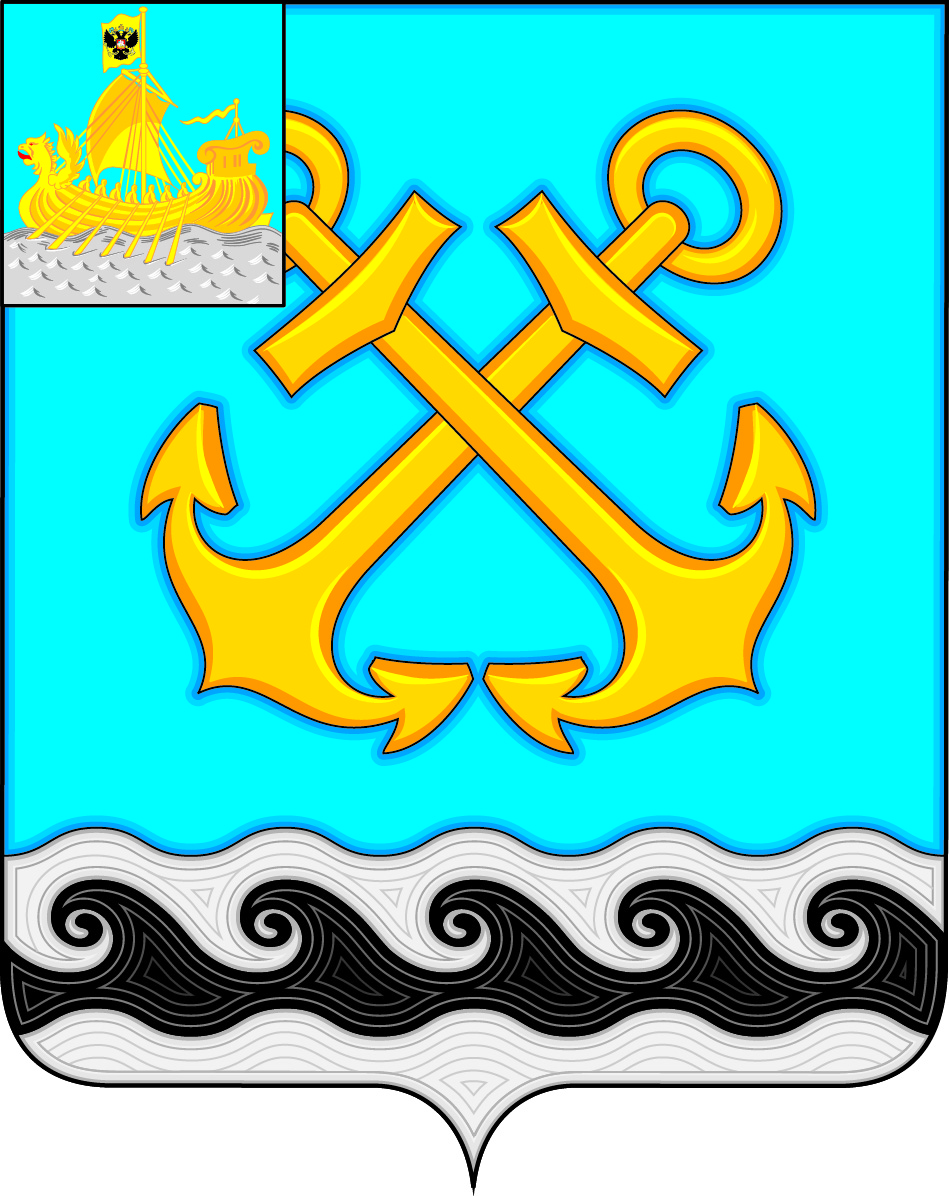 ЧЕРНОПЕНСКИЙ  ВЕСТНИКИнформационный бюллетень Учредитель: Совет депутатов Чернопенского сельского поселения Костромского муниципального районаКостромской областиИнформационный бюллетеньвыходит с 30 ноября 2006 года         № 20             среда 30 ноября 2016 года Сегодня в номере:Об исполнении бюджета  Чернопенского сельского поселения за 9 месяцев  2016 года.(Решение Совета депутатов от 24 ноября 2016 года № 51)О внесении изменений и дополнений в Решение Совета депутатов МО Чернопенское сельское поселение от 18.12.2015 г. № 77 (в редакции решения  от 28.01.2016 г № 1, № 7 от 25.02.2016 г. ,№11 от 31.03.2016 г., №19 от 28.04.2016 г., № 26  26.05.2016 г.,  № 31  от 30.06.2016 г., № 37 от 28.07.2016 г., № 39 от 25.08.16 г., № 40 от 29.09.2016 г., № 49 от 31.10.2016 г.) .(Решение Совета депутатов от 24 ноября 2016 года № 52)О  внесении изменений и дополнений  в Правила благоустройства территории Чернопенского сельского поселения Костромского муниципального района Костромской области, утвержденных решением Совета депутатов Чернопенского сельского поселения Костромского муниципального района Костромской области второго созыва от 28.04.2016 г. № 22. .(Решение Совета депутатов от 24 ноября 2016 года № 53)Об утверждении местных нормативов  градостроительного проектирования муниципального образования Чернопенское сельское поселение Костромского муниципального района Костромской области.(Решение Совета депутатов от 24 ноября 2016 года № 54)О продлении срока действия соглашений о передаче полномочий между органами самоуправления Костромского муниципального района и Чернопенским сельским поселением Костромского муниципального района. (Решение Совета депутатов от 24 ноября 2016 года № 55)О внесении изменений и дополнений в решение Совета депутатов Чернопенского сельского поселения Костромского муниципального района Костромской области второго созыва от 12.11.2015 года № 67 «О налоге на имущество физических лиц». (Решение Совета депутатов от 24 ноября 2016 года № 56)О проведении месячника безопасности людей на  водных объектах Чернопенского сельского поселения. (Распоряжение  администрации от 23.11.2016 г. № 97-р)О проведении конкурса  в Чернопенском сельском поселении Костромского муниципального района Костромской области «Лучшая новогодняя елочная игрушка» (Постановление администрации от 30.11.2016 г. № 215)******КОСТРОМСКАЯ ОБЛАСТЬКОСТРОМСКОЙ МУНИЦИПАЛЬНЫЙ РАЙОНСОВЕТ ДЕПУТАТОВЧЕРНОПЕНСКОГО СЕЛЬСКОГО ПОСЕЛЕНИЯтретьего созыва                                                      РЕШЕНИЕ 24  ноября  2016 года      №   51					п. СухоноговоВ соответствии  с Уставом МО Чернопенское сельское поселение, Положения о бюджетном процессе в муниципальном образовании Чернопенское сельское поселение , утвержденного решением Совета депутатов от 25.04.2013 № 18 , со ст.28 Федерального закона от 06.10.2003 г. № 131-ФЗ «Об общих принципах организации местного самоуправления в Российской Федерации», Совет депутатов решил:	1. Принять к сведению отчет об исполнении бюджета Чернопенского сельского поселения Костромского муниципального района за 9 месяцев 2016 года со следующими показателями:         1.1. В объемах по доходам —  7690402,44 рублей ;	1.2. В объемах по расходам — 7259388,25  рублей;	2. Настоящее решение вступает в силу с момента опубликования в информационном бюллетене «Чернопенский вестник».Глава Чернопенского сельского поселения                                                  Костромского муниципального районаКостромской области                                                                        Е.Н. ЗубоваКОСТРОМСКАЯ ОБЛАСТЬКОСТРОМСКОЙ МУНИЦИПАЛЬНЫЙ РАЙОНСОВЕТ ДЕПУТАТОВЧЕРНОПЕНСКОГО СЕЛЬСКОГО ПОСЕЛЕНИЯтретьего созыва                                                      РЕШЕНИЕ 24  ноября  2016 года      № 52					п. СухоноговоЗаслушав информацию  экономиста    об изменении доходной и расходной части бюджета  Чернопенского сельского поселения на 2016 год , Совет депутатов решил:  1. Внести следующие изменения и дополнения в решение Совета депутатов  № 77 от 18 декабря 2015  года  «О бюджете Чернопенского сельского поселения Костромского муниципального района на 2016 год»  ( в редакции решения  от 28.01.2016 г № 1, № 7 от 25.02.2016 г. ,№11 от 31.03.2016 г., №19 от 28.04.2016 г., № 26  26.05.2016 г.,  № 31  от 30.06.2016 г., № 37 от 28.07.2016 г., № 39 от 25.08.16 г., № 40 от 29.09.2016 г., № 49 от 31.10.2016 г.).1.1.  Увеличить       доходную часть    бюджета  на   604 631   рубль,  в том числе за счет   увеличения  собственных средств на 604 631  рубль1.2.   Увеличить     расходную часть бюджета  поселения  на    114 204   рубль .1.3 .Пункт 1 решения  изложить в следующей редакции:  Утвердить бюджет Чернопенского сельского поселения на 2016 год,  с учетом внесенных изменений по доходам  в размере  14 840 801     рубль,  по расходам в размере  15 212 116    рублей , с дефицитом бюджета   371 315      рублей .1.4. Приложение №1 « Источники финансирования  дефицита бюджета Чернопенского сельского поселения на 2016 год »,  Приложение  № 5 «Объем поступлений доходов в бюджет Чернопенского сельского поселения на 2016 год», Приложение № 6 Ведомственная структура , распределение бюджетных ассигнований по разделам, подразделам, целевым статьям и видам расходов классификации расходов бюджетов Российской Федерации бюджета Чернопенского  сельского поселения на 2016 год изложить в новой редакции.1.5.  Пункт 22,23  изложить  в следующей редакции   :22.Установить верхний предел муниципального долга Чернопенского  сельского  поселения Костромского муниципального района по состоянию на 1 января 2017 года в сумме  197  тыс. рублей.23.Установить предельный объем муниципального долга Чернопенского сельского  поселения  Костромского муниципального района на 2016 год в 4946  тыс. рублей..24.Утвердить программу муниципальных внутренних заимствований  Чернопенского сельского поселения  на 2016 год согласно приложению  7 к настоящему Решению   2. Настоящее решение вступает в силу с момента подписания и подлежит  опубликованию  в информационном бюллетене «Чернопенский вестник».Глава Чернопенского сельского поселения                                                  Костромского муниципального районаКостромской области                                                                        Е.Н. Зубова                                                                                                       Приложение №1к решению Совета депутатовЧернопенского сельского № 77от 18.12.2015 г. (в редакции  решения от 24.11 .2016 г. № 52)Источники финансирования дефицитабюджета Чернопенского  сельского поселения на 2016 год                                                                                                         Приложение № 7к решению  Совета  депутатовЧернопенского сельского  поселенияКостромского муниципальногорайона   от    18.12.15 г. № 77 ( в редакции решения № 52 от 24.11.16г)                                                             ПРОГРАММА 		                 муниципальных внутренних заимствований 	       			 Чернопенского сельского поселения                                                                      на 2016 год.КОСТРОМСКАЯ ОБЛАСТЬКОСТРОМСКОЙ МУНИЦИПАЛЬНЫЙ РАЙОНСОВЕТ ДЕПУТАТОВ ЧЕРНОПЕНСКОГО СЕЛЬСКОГО ПОСЕЛЕНИЯтретьего созыва                                                      РЕШЕНИЕ 24  ноября  2016 года       № 	53					 п. СухоноговоВ целях приведения нормативных правовых актов Чернопенского сельского поселения Костромского муниципального района Костромской области в соответствие с законодательством Российской Федерации, руководствуясь Уставом муниципального образования Чернопенское сельское поселение Костромского муниципального района Костромской области и в соответствии с публичными слушаниями от 19.11.2016 г., Совет депутатов Чернопенского сельского поселения решил:1. Внести  в Правила благоустройства территории Чернопенского сельского поселения Костромского муниципального района Костромской области, утвержденные решением Совету депутатов Чернопенского сельского поселения Костромского муниципального района Костромской области второго созыва от 28.04.2016 г. № 22 следующие изменения и дополнения:1) Пункт 1 статьи 3 изложить в следующей редакции:«1) биотуалет -  устройство для переработки фекальных отходов в органическое удобрение путем использования биологического процесса окисления, активизированного электроподогревом или химическими добавками;».2) Пункт 2 статьи 3 изложить в следующей редакции:«2) благоустройство территории поселения – комплекс мероприятий, направленных на обеспечение и улучшение санитарного и эстетического состояния территории поселения, повышения комфортности условий проживания для жителей поселения, поддержание архитектурного облика населенных пунктов поселения;».3) Пункт 25 статьи 3 изложить в следующей редакции:«25) мусор - мелкие неоднородные сухие или влажные отходы;».4) Пункт 44 статьи 3 изложить в следующей редакции:«44) сточные воды - дождевые, талые, инфильтрационные, поливомоечные, дренажные воды, сточные воды централизованной системы водоотведения и другие воды, отведение (сброс) которых в водные объекты осуществляется после их использования или сток которых осуществляется с водосборной площади;»5) Пункт 45 статьи 3 изложить в следующей редакции:«47) твердые коммунальные отходы - отходы, образующиеся в жилых помещениях в процессе потребления физическими лицами, а также товары, утратившие свои потребительские свойства в процессе их использования физическими лицами в жилых помещениях в целях удовлетворения личных и бытовых нужд. К твердым коммунальным отходам также относятся отходы, образующиеся в процессе деятельности юридических лиц, индивидуальных предпринимателей и подобные по составу отходам, образующимся в жилых помещениях в процессе потребления физическими лицами;твердые и жидкие бытовые отходы - отходы, образующиеся в результате жизнедеятельности населения (приготовление пищи, упаковка товаров, уборка и текущий ремонт жилых помещений, крупногабаритные предметы домашнего обихода, фекальные отходы нецентрализованной канализации и др.);»6) Пункт 50 статьи 3 изложить в следующей редакции:«50) уничтожение зеленых насаждений - повреждение зеленых насаждений, повлекшее прекращение роста и (или) их гибель;»7) Пункт 26 статьи 3 – исключить.8) Пункт 30 статьи 3 – исключить.9) В части 2 статьи 5 слова «и прилегающей к его границам территории в пределах 5-ти метровой зоны, если иное не установлено настоящими Правилами. Если границы земельного участка не установлены, то границы уборки территории определяются в пределах 10-метровой зоны по периметру объекта» - исключить.10) Статью 5 дополнить частью 12 следующего содержания:«12. Закрепление за хозяйствующими субъектами, юридическими лицами обязанностей по уборке прилегающей к земельным участкам территорий и зон отдыха на водных объектах, осуществляется в порядке, установленном Федеральным законодательством».11) Часть 2 статьи 6 изложить в следующей редакции: «2. Хозяйствующие субъекты обязаны иметь свои контейнеры, установленные на расстоянии не менее 20 м, но не более 100 метров от жилых домов, детских учреждений, спортивных площадок и от мест отдыха населения, либо договор (подтверждающие документы) на пользование контейнером (контейнерной площадкой) другого хозяйствующего субъекта, а владельцы нестационарных торговых объектов, расположенных на территории сельского поселения, а также уличных передвижных объектов сферы услуг в области досуга (аттракционы, надувные батуты и горки, детские электрические машинки, ледовые катки, передвижные пункты проката, технические средства, приводимые в движение животными, или сами животные для катания и тому подобные объекты) - свои урны. Размер площадок должен быть рассчитан на установку необходимого числа контейнеров, но не более 5. Размещение мест временного хранения отходов, в том числе на жилой территории, необходимо согласовывать с уполномоченным федеральным органом исполнительной власти, осуществляющим функции по контролю и надзору в сфере обеспечения санитарно-эпидемиологического благополучия населения Российской Федерации, защиты прав потребителей на потребительском рынке.Часть 3 статьи 6 – исключить.Часть 27 статьи 6 изложить в следующей редакции:«27. Вывоз древесных отходов осуществляется в специально отведенные места, согласованные с органом исполнительной власти, осуществляющим функции по контролю и надзору в сфере обеспечения санитарно-эпидемиологического благополучия населения Российской Федерации, защиты прав потребителей на потребительском рынке, на специально оборудованном транспорте. Твердые бытовые отходы вывозятся специально оборудованным автотранспортом (мусоровозами). Запрещается перевозка мусора, в том числе древесного, в автотранспорте при отсутствии заднего борта и без покрытия тентом. Горбыль перевозится в пучках в пределах габаритных размеров специально оборудованного транспортного средства. Обязанность по уборке мусора, просыпавшегося при транспортировке, выгрузке из контейнеров в мусоровоз или загрузке бункера-накопителя, возлагается на субъекта, осуществляющего вывоз мусора.Жидкие бытовые отходы из неканализованных домовладений вывозятся специализированным ассенизационным транспортом по мере накопления, но не реже одного раза в полгода. Переполнение выгребов жидкими бытовыми отходами не допускается.»В пункте 1 части 10 статьи 7 слова «и т.д.» - исключить.Пункт 4 части 2 статьи 20 изложить в следующей редакции:«4) качественно и своевременно производить  регулярную уборку территории домовладения в границах, определенных границами земельного участка на основании документов, подтверждающих право собственности, владения, пользования земельным участкам, а также производить уборку в порядке, установленном федеральным законодательством, прилегающей к домовладению территории;»Пункт 12 части 2 статьи 20 изложить в следующей редакции:«12) в соответствии с законодательством иметь подтверждающие документы на вывоз мусора и отходов, либо документы, подтверждающие их самостоятельный вывоз;Пункт 15 части 2 статьи 20 изложить в следующей редакции:«15) производить окашивание травы на прилегающей территории, в порядке установленном Федеральным законодательством».18) Часть 1 статьи 21 изложить в следующей редакции:«1. Садоводческие, огороднические, дачные некоммерческие объединения граждан, владельцы индивидуальных гаражей и гаражные кооперативы несут ответственность за соблюдение чистоты на отведённом земельном участке и прилегающей территории соответственно к садоводческим, огородническим и дачным некоммерческим объединениям граждан, индивидуальным гаражам и гаражным кооперативам в порядке, установленном Федеральным законодательством.»19) Пункт 1 части 2 статьи 21 изложить в следующей редакции:«1) своевременно производить окос травы на прилегающих территориях к садоводческим, огородническим и дачным некоммерческим объединениям граждан, индивидуальным гаражам и гаражным кооперативам в порядке, установленном Федеральным законодательством».20) Пункт 3 части 5 статьи 21 изложить в следующей редакции:«3) складирование мусора, растительных отходов, металлолома, использованных автомобильных покрышек и других отходов на территории и прилегающих территориях садоводческих, огороднических, дачных некоммерческих объединений граждан и гаражных кооперативов в порядке, установленном Федеральным законодательством.».21) Часть 4 статьи 22 изложить в следующей редакции:«4. Границы прилегающей территории определяются проектами межевания территорий (документами по планировке территорий), необходимых для эксплуатации зданий, сооружений, а при отсутствии указанных данных – в соответствии с картой-схемой в порядке, установленном Федеральным законодательством.».22) Часть 5 статьи 22 изложить в следующей редакции:«5. В случае наложения прилегающих территорий друг на друга (кроме многоквартирных домов) границы благоустройства территорий определяются администрацией сельского поселения в населённом пункте  в порядке, установленном Федеральным законодательством.». 23) Часть 1 статьи 23 изложить в следующей редакции:«1. Собственники зданий (помещений в них) и сооружений  принимают участие в благоустройстве прилегающих территорий в порядке, установленном Федеральным законодательством.».24) В часть 3 статьи 23 слова «В работах по благоустройству и содержанию прилегающих территорий принимают участие:» заменить словами «В работах по благоустройству и содержанию прилегающих территорий в порядке, установленном Федеральным законодательством, принимают участие:».25) В части 8 статьи 35 слова «Оценка стоимости плодово-ягодных насаждений и садов, принадлежащих гражданам и попадающих в зону строительства жилых и промышленных зданий, производится администрацией поселения.» - исключить.2. Настоящее решение вступают в силу со дня официального опубликования. в информационном бюллетене «Чернопенский вестник».Глава Чернопенского сельского поселенияКостромского муниципального районаКостромской области							        Е.Н. ЗубоваПриложение 1Утверждено решением Совета депутатовЧернопенского сельского поселения Костромского муниципального района№ 28 от 26 мая 2016  года(в редакции решения Совета депутатов от 24.11.2016 г  № 53)ПРАВИЛАблагоустройства территории Чернопенского сельского поселения Костромского муниципального района Костромской области.Глава 1. ОБЩИЕ ПОЛОЖЕНИЯСтатья 1. Предмет регулирования и сфера примененияПравила благоустройства территории Чернопенского сельского поселения Костромского муниципального района (далее по тексту – правила) устанавливают нормы и требования в сфере обеспечения чистоты, организации планово-регулярной системы и режима удаления отходов производства и потребления с территории Чернопенского сельского поселения Костромского муниципального района (далее по тексту – сельского поселения), определяют требования к надлежащему состоянию и содержанию объектов, расположенных на территории сельского поселения, мест производства земляных, ремонтных и иных видов работ, порядок уборки и содержания территорий, включая прилегающие к границам зданий и ограждений, обязательные к исполнению для органов государственной власти, местного самоуправления муниципальных образований, юридических и физических лиц, являющихся собственниками, владельцами или пользователями расположенных на территории сельского поселения земельных участков, зданий, строений и сооружений, в том числе для юридических лиц, обладающих указанными объектами на праве хозяйственного ведения или оперативного управления, организаций жилищно-коммунального комплекса, юридических и физических лиц, производящих земляные, ремонтные и иные виды работ.Статья 2. Правовая основа настоящих ПравилПравовой основой настоящих правил являются Конституция Российской Федерации, Жилищный кодекс Российской Федерации, Градостроительный кодекс Российской Федерации, Федеральный закон "Об основах охраны здоровья граждан в Российской Федерации", Федеральный закон "Об общих принципах организации местного самоуправления в Российской Федерации", Федеральный закон "О санитарно-эпидемиологическом благополучии населения", Федеральный закон "Об отходах производства и потребления", Федеральный закон "Об охране окружающей среды", иные нормативные правовые акты Российской Федерации, Костромской области, Устав муниципального образования Чернопенского сельского поселения.Статья 3. Основные понятия, используемые в настоящих ПравилахВ настоящих Правилах используются следующие основные понятия:1) биотуалет -  устройство для переработки фекальных отходов в органическое удобрение путем использования биологического процесса окисления, активизированного электроподогревом или химическими добавками;( в редакции решения Совета депутатов от 24.11.2016 г. № 53 )2) благоустройство территории поселения – комплекс мероприятий, направленных на обеспечение и улучшение санитарного и эстетического состояния территории поселения, повышения комфортности условий проживания для жителей поселения, поддержание архитектурного облика населенных пунктов поселения;( в редакции решения Совета депутатов от 24.11.2016 г. № 53 )3)  бесконтейнерная схема сбора ТКО  - схема, предусматривающая сбор ТКО мусоровозным транспортом непосредственно от населения без использования каких-либо дополнительных устройств для предварительного сбора. Схема предусматривает следование мусоровоза по обслуживаемому участку с периодическими, строго регламентированными по времени остановками для заполнения кузова.4) брошенный разукомплектованный автотранспорт  – транспортное  средство, от которого собственник в установленном порядке отказался, не имеющее собственника, собственник которого неизвестен;5) бульвар - озелененная часть улицы с аллеями-дорожками для пешеходов;6) бункер-накопитель - стандартная емкость для сбора крупногабаритного и другого мусора объемом более 2 кубических метров;7) владелец объекта - лицо, которому объект принадлежит на праве собственности, праве хозяйственного ведения, праве оперативного управления или ином вещном праве;8) владелец домашнего животного - физическое или юридическое лицо, у которого по основаниям, установленным Гражданским кодексом Российской Федерации, находятся собаки, кошки и другие животные;9) внутридворовой проезд - автомобильная дорога, проходящая в непосредственной близости к многоквартирному жилому дому (по придомовой территории);10) въезд на дворовую территорию - дорога, соединяющая основную или второстепенную дорогу с дворовой территорией или придомовой территорией;11) газон - элемент благоустройства, включающий в себя участок земли с растительным покровом;12) грунт - субстрат, состоящий из минерального и органического вещества природного и антропогенного происхождения;13) домовладение - жилой дом (часть жилого дома) и примыкающие к нему и (или) отдельно стоящие на общем с жилым домом (частью жилого дома) земельном участке надворные постройки (гараж, баня (сауна, бассейн), теплица (зимний сад), помещения для содержания домашнего скота и птицы, иные объекты);14) дворовая территория - территория (земельный участок), огражденная по периметру многоквартирными жилыми домами, на которой могут располагаться детские, спортивные площадки, места для сушки белья, парковки (парковочные места), места для отдыха граждан, проживающих в многоквартирных домах, произрастать древесно-кустарниковая растительность;15) домашние животные (собаки и кошки) - животные, которые традиционно содержатся в домашних условиях и не используются для целей получения продуктов питания животного происхождения;16) зеленые насаждения - древесно-кустарниковая и травянистая растительность на территории сельского поселения;17) земляные работы - производство работ, связанных со вскрытием грунта и (или) искусственного покрытия (за исключением пахотных работ), забивкой и погружением свай при возведении объектов и сооружений всех видов, подземных и наземных инженерных сетей, коммуникаций, а равно отсыпка грунтом на высоту более 50 сантиметров;18) индивидуальная застройка – группы индивидуальных жилых домов с отведенными территориями (земельными садово-огородными участками и/или палисадниками, надворными хозяйственными и иными постройками), участки регулярной малоэтажной застройки усадебного типа;19) карта-схема – схематичное изображение границ прилегающей территории,  в отношении которой заключено соглашение (договор) о благоустройстве территории и расположенных на ней объектов благоустройства;20) категория улиц – классификация улиц и проездов в зависимости от интенсивности движения транспорта и особенностей, предъявляемых к их содержанию;21) контейнер - стандартная емкость для сбора мусора объемом до 2 кубических метров включительно;22) контейнерная площадка - специально оборудованное место, предназначенное для сбора и временного хранения отходов производства и потребления, с установкой необходимого количества контейнеров и бункеров-накопителей;23) ливневая канализация – инженерное сооружение, включающее систему трубопроводов, коллекторов, каналов и сооружений на них для пропуска (сброса, приема и отведения) сточных вод: производственных вод от полива, мытья улиц и транспортных машин; отвода поверхностных вод с территорий предприятий, учреждений, организаций и из систем внутренних водостоков зданий; приема воды из дренажных систем; приема производственных вод, допускаемых к пропуску без специальной очистки;24) малые архитектурные формы  – искусственные элементы (скамьи, урны, беседки, ограды, садовая, парковая мебель, светильники, беседки, вазоны для цветов, скульптуры, площадки для отдыха, игр детей, занятия спортом, хозяйственных нужд и т.д.), используемые для дополнения художественной композиции и организации отрытых пространств;25) мусор - мелкие неоднородные сухие или влажные отходы; (в редакции решения Совета депутатов от 24.11.2016 г. № 53 )26) пункт исключен решением Совета депутатов от 24.11.2016 г. № 53 )27) объекты благоустройства – искусственные покрытия поверхности земельных участков, иные части поверхности земельных участков в общественно-деловых, жилых и рекреационных зонах, не занятые зданиями и сооружениями, в том числе площади, улицы, проезды, дороги, набережные, скверы, бульвары, аллеи, внутридворовые пространства, сады, парки, городские леса, лесопарки, пляжи, детские и спортивные площадки, площадки для размещения аттракционного оборудования, хозяйственные площадки и площадки для выгула домашних животных; рассматриваемые в качестве объектов благоустройства территории особо охраняемых природных объектов и земель историко-культурного значения, а также кладбища; зеленые насаждения, газоны; мосты, путепроводы, транспортные и пешеходные тоннели, пешеходные тротуары, иные дорожные сооружения и их внешние элементы; территории и капитальные сооружения станций (вокзалов) всех видов транспорта; сооружения и места для хранения и технического обслуживания автомототранспортных средств, в том числе гаражи, автостоянки, парковки, автозаправочные станции, моечные комплексы; технические средства регулирования дорожного движения; устройства наружного освещения и подсветки; береговые сооружения и их внешние элементы; фасады зданий, строений и сооружений, элементы их декора, а также иные внешние элементы зданий, строений и сооружений, в том числе порталы арочных проездов, кровли, крыльца, ограждения и защитные решетки, навесы, козырьки, окна, входные двери, балконы, наружные лестницы, эркеры, лоджии, карнизы, столярные изделия, ставни, водосточные трубы, наружные радиоэлектронные устройства, светильники, флагштоки, настенные кондиционеры и другое оборудование, пристроенное к стенам или вмонтированное в них, адресные таблицы (указатели наименования улиц, номеров домов); заборы, ограды (временные ограждения зоны производства работ), ворота; малые архитектурные формы, уличная мебель и иные объекты декоративного и рекреационного назначения, в том числе произведения монументального декоративного искусства (скульптуры, обелиски, стелы), памятные доски, фонтаны, бассейны, скамьи, беседки, эстрады, цветники; объекты оборудования детских и спортивных площадок; предметы праздничного оформления; сооружения и временные нестационарные объекты, в том числе торговые объекты, специально приспособленные для торговли автомототранспортные средства, лотки, палатки, торговые ряды; отдельно расположенные объекты уличного оборудования, в том числе оборудованные посты контрольных служб, павильоны и навесы остановок общественного транспорта, малые пункты связи (включая телефонные будки), объекты для размещения информации и рекламы (включая тумбы, стенды, табло, уличные часовые установки и другие сооружения или устройства), общественные туалеты, урны и другие уличные мусоросборники; места, оборудование и сооружения, предназначенные для санитарного содержания территории, в том числе для сбора и вывоза мусора, отходов производства и потребления; рассматриваемые в качестве объектов благоустройства территории производственных объектов и зон, зон инженерной инфраструктуры, зон специального назначения, а также соответствующие санитарно-защитные зоны; наружная часть производственных и инженерных сооружений; иные объекты, в отношении которых действия субъектов права регулируются установленными законодательством правилами и нормами благоустройства;28) объекты размещения отходов – специально оборудованные сооружения, предназначенные для размещения отходов (полигон, шламохранилище, в том числе шламовый амбар, хвостохранилище, отвал горных пород и другое) и включающие в себя объекты хранения отходов и объекты захоронения отходов;29) объект улично-дорожной сети – элемент транспортной инфраструктуры, располагающийся на территории общего пользования, определенный «красными линиями», основным назначением которого является движение транспорта и пешеходов;30) пункт исключен решением Совета депутатов от 24.11.2016 г. № 5331) организации жилищно-коммунального комплекса - организации по обслуживанию и ремонту жилищного фонда, организации коммунального комплекса (ресурсоснабжающие), многоотраслевые организации жилищно-коммунального хозяйства, товарищества собственников жилья, управляющие организации, жилищные кооперативы или иные специализированные потребительские кооперативы;32) объекты некапитального характера - объекты, которые непрочно связаны с землей и перемещение которых не влечет несоразмерного ущерба;33) объекты (средства) наружного освещения - осветительные приборы наружного освещения (светильники, прожекторы), которые могут устанавливаться на улицах, площадях, в подземных пешеходных переходах, в транспортных тоннелях, на специально предназначенных для такого освещения опорах, стенах, перекрытиях зданий и сооружений, парапетах, ограждениях мостов и транспортных эстакад, на металлических, железобетонных и других конструкциях зданий и сооружений и в иных местах общественного пользования;34) пешеходные зоны - участки территории, на которых осуществляется движение населения в прогулочных и культурно-бытовых целях, в целях транзитного передвижения и которые обладают определенными характеристиками: наличие остановок наземного общественного транспорта, высокая концентрация объектов обслуживания, памятников истории и культуры, рекреаций и т.п., высокая суммарная плотность пешеходных потоков. Пешеходные зоны могут формироваться на эспланадах, пешеходных улицах, пешеходных частях площадей.35) площадка для выгула животных - огороженный земельный участок, часть территории общего двора многоквартирного дома или иной участок, специально выделенный и оборудованный для выгула животных, определяемый администрацией сельского поселения;36) повреждение зеленых насаждений - причинение вреда зеленым насаждениям, в том числе их корневым системам, не влекущее прекращение их роста;37) пользователь объекта - лицо, у которого объект находится на праве аренды, безвозмездного пользования, праве пожизненного наследуемого владения, праве постоянного (бессрочного) пользования или на ином праве в соответствии с федеральным законодательством;38) посторонний предмет - материальная вещь, не являющаяся мусором и не связанная с объектом, на территории которого находится;39) придомовая территория - территория, прилегающая к жилому зданию и находящаяся в общем пользовании проживающих в нем лиц. На придомовой территории в интересах лиц, проживающих в жилом здании, к которому она прилегает, могут размещаться детские площадки, места для отдыха, сушки белья, парковки (парковочные места), зеленые насаждения и иные объекты общественного пользования;40) прилегающая территория - часть территории общественного пользования, непосредственно примыкающая по периметру к земельным участкам, зданиям и другим объектам, принадлежащим физическим или юридическим лицам на праве собственности, праве хозяйственного ведения, праве оперативного управления или ином вещном праве;41) проезд - участок улично-дорожной сети населенного пункта, предназначенный для подъезда транспортных средств к жилым и общественным зданиям, строениям, сооружениям и другим объектам застройки внутри районов, микрорайонов, кварталов;42) содержание территории – комплекс мероприятий, проводимых на отведенной и прилегающей территориях, связанных с уборкой территории, очисткой и восстановлением решеток ливневой канализации, поддержанием в чистоте и проведением своевременного ремонта фасадов зданий, строений, сооружений, малых архитектурных форм, заборов и ограждений; содержанием строительных площадок, инженерных коммуникаций и их конструктивных элементов, зеленых насаждений, объектов транспортной инфраструктуры и иных объектов недвижимости, находящихся на земельном участке и являющихся объектами благоустройства, в соответствии с действующим законодательством;43) средства размещения информации - конструкции, сооружения, технические приспособления, художественные элементы и другие носители, предназначенные для распространения информации;44) сточные воды - дождевые, талые, инфильтрационные, поливомоечные, дренажные воды, сточные воды централизованной системы водоотведения и другие воды, отведение (сброс) которых в водные объекты осуществляется после их использования или сток которых осуществляется с водосборной площади; (в редакции решения Совета депутатов от 24.11.2016 г. № 53 )45) стоянка автотранспорта (далее – автостоянка) – сооружение или огороженная открытая площадка, предназначенная для временного или длительного хранения (стоянки) автомобилей;46) технические средства стабильного территориального размещения - средства распространения информации в виде плакатов, стендов, световых и электронных табло, иных стационарных технических средств, предназначенных для неопределенного круга лиц и рассчитанных на визуальное восприятие. К техническим средствам стабильного территориального размещения относятся лишь те технические средства, которые непосредственно связаны с землей, зданиями, строениями и сооружениями (объектами недвижимого имущества) и не предназначены для перемещения в период действия срока, установленного для их размещения на соответствующих местах;47) твердые коммунальные отходы - отходы, образующиеся в жилых помещениях в процессе потребления физическими лицами, а также товары, утратившие свои потребительские свойства в процессе их использования физическими лицами в жилых помещениях в целях удовлетворения личных и бытовых нужд. К твердым коммунальным отходам также относятся отходы, образующиеся в процессе деятельности юридических лиц, индивидуальных предпринимателей и подобные по составу отходам, образующимся в жилых помещениях в процессе потребления физическими лицами;твердые и жидкие бытовые отходы - отходы, образующиеся в результате жизнедеятельности населения (приготовление пищи, упаковка товаров, уборка и текущий ремонт жилых помещений, крупногабаритные предметы домашнего обихода, фекальные отходы нецентрализованной канализации и др.); (в редакции решения Совета депутатов от 24.11.2016 г. № 53 )48) уборка территорий - вид деятельности, связанный со сбором, вывозом в специально отведенные места отходов производства и потребления, другого мусора, снега, а также иные мероприятия, направленные на обеспечение экологического и санитарно-эпидемиологического благополучия населения и охрану окружающей среды;49) улица - территория общественного пользования в пределах населенного пункта сельского поселения, обустроенная для движения транспорта и пешеходов;50) уничтожение зеленых насаждений - повреждение зеленых насаждений, повлекшее прекращение роста и (или) их гибель; (в редакции решения Совета депутатов от 24.11.2016 г. № 53)51) урна - емкость, специально предназначенная для сбора мусора, выполненная из несгораемых материалов;52) фасад здания - наружная сторона здания или сооружения. Различают главный, уличный и дворовый фасады. Частями фасадов зданий являются: карнизы, ворота, цоколи, крыльца, навесы, козырьки, лестницы, ступени, приямки, окна, витрины, балконы, эркеры, лоджии, облицовка и остекление, оконные и дверные заполнения, столярные изделия, подоконные отливы, элементы декора, вывески, светильники, ограждения, защитные решетки, ставни, наружные водостоки, флагштоки, настенные кондиционеры и другое оборудование, смонтированное на стенах или вмонтированное в них;53) хозяйствующие субъекты - коммерческие и некоммерческие организации, индивидуальные предприниматели, а также органы государственной власти и местного самоуправления;54) хозяйственные постройки – постройки, расположенные на земельном участке, а именно гаражи, сараи, бани, строения и сооружения для содержания скота и птицы, хранения кормов, хозяйственного инвентаря, сельскохозяйственной продукции, а также дворовые уборные, теплицы, навесы, погреба, колодцы, помойные и компостные ямы, мусоросборники и другие сооружения;55) чистота - соответствие содержания территорий, зданий и других объектов требованиям, установленным настоящими правилами.Статья 4. Лица, обязанные организовывать и (или) производить работы по уборке и содержанию территорий и иных объектов, расположенных на территории поселения1. Обязанности по организации и (или) производству работ по уборке и содержанию территорий и иных объектов возлагаются:1) по уборке и содержанию мест производства земляных, строительных, дорожно-ремонтных работ, работ по ремонту инженерных сетей и коммуникаций, работ по ремонту фасадов и иных элементов строений, зданий и сооружений, установке технических средств стабильного территориального размещения, перевозке строительных материалов и строительного мусора – на заказчиков и производителей работ, а по бесхозяйным объектам - на собственников, владельцев, пользователей земельных участков;2) по содержанию зданий, сооружений и объектов инфраструктуры – на собственников, владельцев, пользователей указанных объектов;3) по уборке и содержанию мест временной уличной торговли (торговые павильоны, торговые комплексы, палатки, киоски, тонары и им подобные) – на собственников, владельцев или пользователей объектов торговли;4) по уборке и содержанию неиспользуемых и не осваиваемых территорий, территорий после сноса строений – на собственников, владельцев, пользователей данной территории, организации, выполняющие работы по сносу строений;5) по уборке и содержанию территории въездов и выездов автозаправочных станций, станций технического обслуживания, мест мойки автотранспорта, автозаправочных комплексов, торговых, развлекательных центров, а также туалетных кабин, расположенных на этих объектах, - на собственников, владельцев или арендаторов указанных объектов;6) по уборке и содержанию территорий, находящихся в ведении хозяйствующих субъектов – на хозяйствующие субъекты, в собственности, владении или пользовании которых находятся указанные территории;7) по уборке и содержанию водных объектов в зонах отдыха – на хозяйствующие субъекты, за которыми закреплены зоны отдыха;8) по уборке и содержанию территории частного домовладения – на собственника, владельца, пользователя частного домовладения:9) по содержанию зеленых насаждений, расположенных в пределах полосы отвода автомобильных и железных дорог, линий электропередачи, линий связи, нефтепроводов, газопроводов и иных трубопроводов, - на собственников, владельцев автомобильных дорог, линий электропередачи, линий связи, нефтепроводов, газопроводов и иных трубопроводов;10) по уборке и содержанию контейнерных площадок в благоустроенном жилищном фонде – на организации жилищно-коммунального хозяйства;11) по оборудованию, содержанию и уборке контейнерных площадок, принадлежащих хозяйствующим субъектам – на хозяйствующие субъекты;12) по содержанию, очистке и уборке дворовых уборных, выгребных ям и помойниц в районах не канализованной застройки – на хозяйствующие субъекты, владельцев и (или) пользователей этих объектов, граждан и юридических лиц;13) по содержанию и уборке придомовых территорий, площадок для спорта, игр, отдыха, внутридворовых проездов и тротуаров, территорий жилых кварталов (микрорайонов) – на организации жилищно-коммунального хозяйства, специализированные службы;14) по проведению комплекса санитарно-технических мероприятий в целях исключения условий для проникновения и обитания грызунов, насекомых на объектах жилищно-коммунального хозяйства, в зданиях, сооружениях, объектах животноводства и птицеводства, складах, предприятиях пищевой промышленности, торговли и общественного питания, лечебно-профилактических, дошкольных образовательных учреждениях и других учреждениях – на руководителей соответствующих служб и организаций независимо от их организационно правовых форм;15) по ликвидации и предупреждению возникновения стихийных свалок на территории поселения – на органы местного самоуправления поселения;16) по содержанию и обеспечению санитарно-эпидемиологической безопасности населения при эксплуатации объектов размещения отходов – на хозяйствующие субъекты обслуживающие объекты размещения отходов и органы местного самоуправления сельского поселения;17) по содержанию жилищного фонда - на собственников, хозяйствующие субъекты, организации жилищно-коммунального хозяйства;18) по содержанию наземных частей линейных сооружений и коммуникаций и прилегающих к ним территорий - на собственников, владельцев, пользователей данных сооружений.2. Предусмотренные правилами обязанности в случае возложения их на собственников, владельцев, пользователей территорий и иных объектов (далее – объекты), а также в случаях, не предусмотренных частью 1 настоящих правил, возлагаются:1) по объектам, находящимся в государственной или муниципальной собственности, переданным во владение и (или) пользование третьим лицам, – на владельцев и (или) пользователей этих объектов: граждан и юридических лиц;2) по объектам, находящимся в государственной или муниципальной собственности, не переданным во владение и (или) пользование третьим лицам, – на исполнительные органы государственной власти, органы местного самоуправления, эксплуатационные организации;3) по объектам, находящимся в частной собственности, – на собственников объектов.Глава 2. ПРАВИЛА ОРГАНИЗАЦИИ И ПРОИЗВОДСТВА УБОРОЧНЫХ РАБОТСтатья 5. Уборка мест общественного пользования1. Хозяйствующие субъекты, осуществляющие свою деятельность на территории поселения, обязаны производить регулярную уборку территорий, находящихся в ведении хозяйствующих субъектов, самостоятельно организовывать вывоз отходов производства и потребления, образующихся в результате осуществления ими хозяйственной деятельности.2. Границы уборки территорий определяются границами земельного участка на основании документов, подтверждающих право собственности, владения, пользования земельным участком. (в редакции Совета депутатов от 24.11.2016 г.  № 53 )3. Уборка улиц и дорог на территории сельского поселения производится регулярно в порядке, определяемом администрацией сельского поселения.4. Придомовые территории, внутридворовые проезды и тротуары, места массового посещения ежедневно убираются от смета, пыли, мусора, посторонних предметов, снега, осколков льда.5. Хозяйствующие субъекты, за которыми закреплены зоны отдыха на водных объектах, ежегодно перед открытием сезона подсыпают чистый песок или гальку. В период эксплуатации зон отдыха обеспечивают ежедневную уборку берега, раздевалок, туалетов, зеленой зоны, мойку и дезинфекцию туалетов, мусоросборников, вывоз отходов.6. В случаях ливневых дождей, ураганов, снегопадов, гололеда и других чрезвычайных погодных явлений режим уборочных работ устанавливается в соответствии с указаниями уполномоченных органов в сфере предупреждения и ликвидации чрезвычайных ситуаций и обеспечения пожарной безопасности.7. Обследование смотровых и дождеприемных колодцев ливневой канализации и их очистка производятся организациями, у которых эти сооружения находятся в собственности или владении, по утвержденным этими организациями графикам, но не реже двух раз в год.8. При возникновении подтоплений из-за нарушения работы ливневой канализации ликвидация подтоплений производится за счет средств собственника или владельца ливневой канализации.9. При возникновении техногенных подтоплений, вызванных сбросом воды (откачка воды из котлованов, аварийная ситуация на трубопроводах и им подобные), обязанности по их ликвидации (в зимних условиях - скол и вывоз льда) возлагаются на физическое или юридическое лицо, допустившее нарушение.10. Вывоз отходов асфальтобетона, образующихся при проведении дорожно-ремонтных работ на проезжей части дорог, своевременно организуется хозяйствующими субъектами, проводящими работы. На остальных частях дорог, улиц и во дворах - в течение суток с момента окончания работ. Складирование отходов асфальтобетона на газонах или участках с зелеными насаждениями запрещается.11. Хозяйствующие субъекты, на территории ведения которых находятся упавшие и представляющие угрозу безопасности деревья, обязаны удалить эти деревья с проезжей части дорог, тротуаров, от токоведущих проводов, фасадов жилых и производственных зданий в течение суток с момента обнаружения. Усохшие и представляющие угрозу безопасности деревья, а также пни, оставшиеся от спиленных деревьев, должны быть удалены в течение недели с момента спила и (или) обнаружения.12. Закрепление за хозяйствующими субъектами, юридическими лицами обязанностей по уборке прилегающей к земельным участкам территорий и зон отдыха на водных объектах, осуществляемых в порядке, установленном Федеральным законодательством.(пункт введен решением Совета депутатов от 24.11.2016 г. № 53 )Статья 6. Сбор и вывоз мусора (отходов производства и потребления)1. Сбор и накопление отходов производства и потребления, образующихся в результате деятельности хозяйствующих субъектов, осуществляются хозяйствующими субъектами самостоятельно в специально оборудованных для этих целей местах на собственных территориях.2. 2. Хозяйствующие субъекты обязаны иметь свои контейнеры, установленные на расстоянии не менее 20 м, но не более 100 метров от жилых домов, детских учреждений, спортивных площадок и от мест отдыха населения, либо договор (подтверждающие документы) на пользование контейнером (контейнерной площадкой) другого хозяйствующего субъекта, а владельцы нестационарных торговых объектов, расположенных на территории сельского поселения, а также уличных передвижных объектов сферы услуг в области досуга (аттракционы, надувные батуты и горки, детские электрические машинки, ледовые катки, передвижные пункты проката, технические средства, приводимые в движение животными, или сами животные для катания и тому подобные объекты) - свои урны. Размер площадок должен быть рассчитан на установку необходимого числа контейнеров, но не более 5. Размещение мест временного хранения отходов, особенно на жилой территории необходимо согласовывать с Роспотребнадзором. (в редакции решения Совета депутатов от 24.11.2016 г. № 53)3. Пункт исключен решением Совета депутатов от 24.11.2016 г. № 534. Организации по обслуживанию жилищного фонда обязаны обеспечивать: установку на обслуживаемой территории сборников для твердых отходов, а в неканализированных зданиях иметь, кроме того, сборники (выгребы) для жидких отходов;своевременную уборку территории и систематическое наблюдение за ее санитарным состоянием;организацию вывоза отходов и контроль за выполнением графика удаления отходов;свободный подъезд и освещение около площадок под установку контейнеров и мусоросборников;содержание в исправном состоянии контейнеров и мусоросборников для отходов (кроме контейнеров и бункеров, находящихся на балансе других организаций) без переполнения и загрязнения территории;проведение среди населения широкой разъяснительной работы по организации уборки территории.5. Сбор бытовых отходов следует производить в:мусоровозы, следующие по обслуживаемому участку с периодическими, строго регламентированными по времени остановками для заполнения кузова;контейнеры вместимостью до  – для домов с населением 200 человек и более.В качестве временной меры при отсутствии металлических мусоросборников допускается устройство бункера для крупногабаритных отходов, а также деревянных съемных ящиков без дна с загрузочными люками 0,5х0,5 метра.6. Временные мусоросборники должны быть плотными, а стенки и крышки – окрашены стойкими красителями.Окраска всех металлических мусоросборников должна производиться не менее двух раз в год – весной и осенью.7. Мусоросборники всех типов должны устанавливаться на бетонированной или асфальтированной площадке, как правило, с ограждением из стандартных железобетонных изделий или других материалов с посадкой вокруг площадки кустарниковых насаждений.Площадки для контейнеров на колесиках должны оборудоваться пандусом от проезжей части и ограждением (бордюром) высотой 7-, исключающим возможность скатывания контейнеров в сторону.Контейнерная площадка должна содержаться в чистоте и иметь с трех сторон ограждение высотой не менее , асфальтовое или бетонное покрытие, уклон в сторону проезжей части с удобным круглогодичным подъездом для транспорта. Размер площадки должен быть рассчитан на установку необходимого числа контейнеров, но не более пяти. Допускается изготовление контейнерных площадок закрытого типа по индивидуальным проектам (эскизам), разработанным и согласованным в установленном порядке.Требования по установке ограждения и оборудованию основания не распространяется на контейнерные площадки, оборудованные евроконтейнерами и (или) бункерами-накопителями.8. Подъезды к местам, где установлены контейнеры и стационарные мусоросборники, должны освещаться и иметь дорожные покрытия с учетом разворота машин и выпуска стрелы подъема контейнеровоза или манипулятора.При размещении на одной площадке до шести переносных мусоросборников должна быть организована их доставка к местам подъезда мусоровозных машин.9. Сбор твердых бытовых отходов в неканализированных домовладениях следует производить отдельно в металлические или деревянные емкости, которые должны выноситься жильцами в установленное время к месту остановки мусоровоза.В случае трудности эксплуатации металлических мусоросборников при минусовых температурах допускается применение съемных деревянных ящиков без дна вместимостью до 1 кубометра, устанавливаемых на бетонированной или асфальтированной площадке.Для сбора жидких бытовых отходов и помоев на территории неканализованных домовладений следует устраивать помойницы, как правило, объединенные с дворовыми уборными общим выгребом.10. Помойницы должны иметь открывающиеся загрузочные люки с установленными под ними решетками с отверстиями до .11. В помещениях общественных уборных должны быть гладкие стены и полы, допускающие их промывку. Уборные должны иметь естественное и электрическое освещение и вытяжную вентиляцию. Допускается устраивать теплые (внутриквартальные) уборные с унитазом со смывом из ведра, а также неотапливаемые дворовые уборные.Промывка унитазов не канализованных выгребных уборных непосредственно от водопроводов не допускается.12. Многоквартирные жилые дома, не имеющие канализации, должны быть оборудованы выгребными ямами для совместного сбора туалетных и помойных нечистот с непроницаемым дном, стенками и крышками с решетками, препятствующими попаданию крупных предметов в яму.13. Сбор влажных отходов и выливание помоев в металлические мусоросборники не допускается. Влажные отходы, оседающие на решетках помойниц, должны перекладываться дворниками в мусоросборники только к моменту прибытия мусоровоза.Оборудование и содержание выгребных ям осуществляют собственники помещений или лица, осуществляющие по договору управление /эксплуатацию многоквартирными домами.14. Емкость выгребов при очистке один раз в месяц следует определять из расчета на одного проживающего (или трех приходящих на работу):в уборных без промывки - 0,1 кубометра;с промывкой унитаза из ведра - 0,2-0,25 кубометра;в дворовых уборных и помойницах с общим выгребом - 0,25-0,30 кубометра.Во всех случаях следует добавлять 20% на неравномерность заполнения.Глубину выгребов следует принимать от 1,5 до  в зависимости от местных условий. Выгребы должны быть водонепроницаемыми, кирпичными, бетонными или же деревянными с обязательным устройством "замка" из жирной мятой глины толщиной  и вокруг стенок и под дном выгреба. Выгреба должны иметь плотные двойные люки, деревянные 0,7х0,8 метра или стандартные круглые чугунные (пластиковые).15. Крупногабаритные отходы (старая мебель, велосипеды, остатки от текущего ремонта квартир и т.п.) должны собираться на специально отведенных площадках или в бункеры-накопители и по заявкам организаций по обслуживанию жилищного фонда вывозиться мусоровозами для крупногабаритных отходов или обычным грузовым транспортом.16. Сжигание всех видов отходов на территории домовладений и в мусоросборниках запрещается.17. На пристанях, рынках, парках, садах, зонах отдыха и массового пребывания людей, учреждениях образования, здравоохранения и других местах массового посещения населения, на улицах, у каждого подъезда многоквартирных домов, на остановках транспорта общего пользования, у входа в торговые объекты, объекты общественного питания должны быть установлены урны.На улицах, во дворах, парках, садах и на других территориях урны устанавливаются на расстоянии, не превышающем 100 метров друг от друга.18. Ответственность за установку и санитарное содержание урн возлагается:1) на территориях общего пользования - на специализированные службы, уполномоченные администрацией сельского поселения;2) у административных зданий - на собственников или владельцев зданий;3) у торговых объектов, объектов общественного питания и бытового обслуживания, уличных передвижных объектов сферы услуг - на хозяйствующих субъектов, осуществляющих торговлю, предоставление услуг общественного питания и бытового обслуживания, услуг в области досуга;4) у подъездов многоквартирных жилых домов - на субъектов, осуществляющих управление жилищным фондом.19. Запрещается устанавливать контейнеры и бункеры-накопители на проезжей части, тротуарах, газонах и в проходных арках домов.20. Запрещается самовольная установка контейнеров и бункеров-накопителей без согласования с органами, предусмотренными федеральным законодательством. Допускается временная установка на придомовых территориях контейнеров и бункеров-накопителей для сбора строительного мусора вблизи мест производства ремонтных, аварийных работ и работ по уборке территории, выполняемых юридическими и физическими лицами, при отсутствии на указанных территориях оборудованных площадок для установки контейнеров и бункеров-накопителей. Места временной установки контейнеров и бункеров-накопителей должны быть согласованы с собственником, владельцем, пользователем территории.21. Контейнеры следует очищать от отходов в течение дня по мере необходимости, но не реже срока, предусмотренного соответствующим договором, а во время утренней уборки периодически промывать.22. Окраску контейнеров следует возобновлять не реже одного раза в год. Контейнеры должны содержаться в технически исправном состоянии, должны быть покрашены, не должны иметь механических повреждений и повреждений окрасочного или иного защитного слоя более 30 процентов.23. Периодичность удаления отходов определяется в соответствии с генеральной схемой очистки территории сельского поселения по графикам, составленным с учетом численности населения, нормы накопления отходов, сроков хранения отходов, согласованными с органами государственного санитарно-эпидемиологического надзора.24. Запрещается:1) размещать мусор, счищаемый с придомовых территорий, тротуаров и внутриквартальных проездов, на проезжей части улиц, дорог, внутриквартальных проездов или производить те же действия в обратном порядке;2) сжигать мусор (отходы производства и потребления) вне специализированных установок, листья на территории жилой застройки, в скверах и парках;3) выливать помои и выбрасывать пищевые отходы на придомовых территориях;4) откачивать канализационные стоки на проезжую часть и прилегающую территорию, в том числе при ликвидации аварий на канализационных сетях;5) складирование мусора в контейнера и бункеры организаций, с которыми непосредственно не заключен договор на вывоз ТКО и КБО;6) выливать на улицу или иные территории общего пользования использованную воду;7) мыть посуду, коляски, стирать белье и прочее у уличных водопроводных колонок, колодцев, родников, открытых водоемов;8) использовать выгребные ямы с негерметичным дном и стенами для совместного сбора туалетных и помойных нечистот;9) сорить (выбрасывать мусор), на улицах, площадях, скверах, парках, остановках транспорта общего пользования, иных местах общего пользования;10) выливать нечистоты (жидкие отходы), производить откачку (допускать вытекание) нечистот из выгребных ям на рельеф местности.25. Для предотвращения засорения улиц, площадей, скверов и других общественных мест отходами устанавливаются специально предназначенные для временного хранения отходов емкости (урны, баки):- юридическими лицами (арендаторами) – у своих зданий;- торгующими организациями – у входа и выхода из торговых помещений, у палаток, лотков, павильонов и т. д.26. Сбор и временное хранение отходов производства, образующихся в результате деятельности хозяйствующих субъектов, осуществляются хозяйствующим субъектом самостоятельно в специально оборудованных для этих целей местах на собственных территориях.27. Вывоз древесных отходов осуществляется в специально отведенные места, согласованные с органом исполнительной власти, осуществляющим функции по контролю и надзору в сфере обеспечения санитарно-эпидемиологического благополучия населения Российской Федерации, защиты прав потребителей на потребительском рынке, на специально оборудованном транспорте. Твердые бытовые отходы вывозятся специально оборудованным автотранспортом (мусоровозами). Запрещается перевозка мусора, в том числе древесного, в автотранспорте при отсутствии заднего борта и без покрытия тентом. Горбыль перевозится в пучках в пределах габаритных размеров специально оборудованного транспортного средства. Обязанность по уборке мусора, просыпавшегося при транспортировке, выгрузке из контейнеров в мусоровоз или загрузке бункера-накопителя, возлагается на субъекта, осуществляющего вывоз мусора.Жидкие бытовые отходы из неканализованных домовладений вывозятся специализированным ассенизационным транспортом по мере накопления, но не реже одного раза в полгода. Переполнение выгребов жидкими бытовыми отходами не допускается.28. Переполнение урн, контейнеров, бункеров-накопителей, помойниц, металлических мусоросборников, герметичных выгребов мусором не допускается.(в редакции решения Совета депутатов от 24.11.2016 г. № 53 )29. Места сбора и временного хранения отходов производства и потребления, выгребные ямы должны организовываться с условием обеспечения безопасного и удобного подъезда для транспорта, осуществляющего транспортировку отходов.30. Контейнеры и бункеры-накопители должны содержаться в технически исправном состоянии и иметь маркировку с указанием владельца территории, хозяйствующего субъекта, осуществляющего вывоз мусора. На контейнерной площадке должен быть размещен график вывоза мусора с указанием наименования и контактных телефонов хозяйствующего субъекта, осуществляющего вывоз.31. Лица, разместившие отходы производства и потребления в несанкционированных местах, обязаны за свой счет производить уборку и очистку данной территории.Организации, физические лица, в пользовании либо в собственности которых находятся инженерные коммуникации и специальная техника (ассенизаторские машины и прочее), обязаны принимать все необходимые меры для предотвращения и ликвидации разливов (утечек) хозяйственно-бытовых и технических жидкостей, а также их последствий. В зимнее время, в случаях аварийного разлива воды, иных жидкостей, указанные лица обязаны ликвидировать аварии и их последствия незамедлительно, но не позднее 3 дней с момента обнаружения. Запрещается сброс хозяйственно-фекальных вод в колодцы канализационных систем, а также места, не предназначенные для этих целей.32. Производитель отходов, осуществляющий свою бытовую и хозяйственную деятельность на земельном участке, в жилом или нежилом помещении на основании договора аренды или иного соглашения с собственником, обязан организовать сбор, вывоз и утилизацию отходов, образующихся в результате его деятельности.Статья 7. Порядок организации и требования к организации сбора отходов, предусматривающий их разделение на виды (раздельный сбор отходов)До принятия администрацией поселения решения о внедрении системы раздельного сбора бытовых отходов проводится опрос среди населения, позволяющий выявить готовность граждан участвовать в данной системе. Результаты опроса освещаются в средствах массовой информации.Перечень отдельных компонентов бытовых отходов, подлежащих раздельному сбору с целью переработки и использования их в качестве вторичных ресурсов (пищевые отходы, текстиль, бумага и другие), определяется администрацией сельского поселения. 3. Раздельно собранные компоненты бытовых отходов, являющиеся вторичными материальными ресурсами, направляются на переработку и дальнейшее использование.4. Накопление отдельных компонентов бытовых отходов от населения, проживающего на территории сельского поселения, осуществляется на оборудованных контейнерных площадках, на которых установлены специальные контейнеры с маркировкой, соответствующей собираемому компоненту бытовых отходов и определенного цвета:- для твердых бытовых отходов - зеленые;- для бумаги-картона - синие;- для пластика – желтые.5. Маркировка наносится в виде надписей и (или) пиктограмм и должна однозначно и точно доносить информацию о материалах, подлежащих сбору в соответствующий контейнер.6. Приобретение контейнеров и оборудование площадок может осуществляться за счёт средств инвесторов по согласованию с администрацией сельского поселения и с учётом положений генеральной схемы очистки территории.7. Индивидуальные предприниматели и юридические лица, ведущие хозяйственную и иную деятельность на территории сельского поселения и принявшие решение об участии в раздельном накоплении отходов, осуществляют данный вид деятельности самостоятельно в соответствии с утвержденной разрешительной документацией, без использования специально оборудованных контейнерных площадок для населения.8. Вывоз отсортированных населением компонентов бытовых отходов осуществляется специализированными организациями, на договорной основе с организаций по обслуживанию жилищного фонда. При погрузке собранных раздельно компонентов бытовых отходов обеспечиваются условия, при которых раздельно собранные отходы не смешиваются с иными видами бытовых отходов.9. Вывоз раздельно собранных компонентов бытовых отходов осуществляется отдельно от прочих отходов на объекты сортировки, переработки, утилизации и обезвреживания.10. Периодичность вывоза раздельно собранных населением компонентов бытовых отходов производится на основании плана-графика, разрабатываемого специализированной организацией-перевозчиком в рамках договора с учетом объемов образования и возможности их временного накопления.11. Запрещается сброс в контейнеры, установленные для накопления отдельных компонентов бытовых отходов от жилого сектора:-отходов, образующихся у граждан, юридических лиц и индивидуальных предпринимателей в результате проведения ремонтных работ в квартирах, офисах ; (в редакции решения Совета депутатов от 24.11.2016 г. № 53 )-отходов, образующихся в результате хозяйственной и иной деятельности юридических лиц и индивидуальных предпринимателей.Статья 8. Порядок сбора и накопления отработанных ртутьсодержащих ламп1. Потребители ртутьсодержащих ламп (кроме физических лиц) осуществляют накопление отработанных ртутьсодержащих ламп.2. Накопление отработанных ртутьсодержащих ламп производится отдельно от других видов отходов.3. Не допускается самостоятельное обезвреживание, использование, транспортирование и размещение отработанных ртутьсодержащих ламп потребителями отработанных ртутьсодержащих ламп, а также их накопление в местах, являющихся общим имуществом собственников помещений многоквартирного дома.4. Потребители ртутьсодержащих ламп (кроме физических лиц) для накопления поврежденных отработанных ртутьсодержащих ламп обязаны использовать специальную тару.5. Администрация сельского поселения организует прием заявок на утилизацию отработанных ртутьсодержащих ламп и по мере накопления, по согласованию со специализированными организациями.Статья 9. Организация и проведение уборочных работ в летнее время1. Период летней уборки устанавливается с 16 апреля по 31 октября текущего календарного года. Мероприятия по подготовке уборочной техники к работе в летний период проводятся в сроки, определенные организациями, выполняющими функции заказчика работ.2. Уборка придомовых территорий, внутридворовых проездов и тротуаров от смета, пыли и мелкого бытового мусора, их мойка осуществляются работниками организаций, осуществляющих управление жилищным фондом. Чистота на территории должна поддерживаться в течение всего рабочего дня.3. Владельцы, эксплуатационные организации с целью обеспечения благоприятной санитарно-эпидемиологической обстановки по клещевому энцефалиту и боррелиозу, должны в весенний период времени на территории зеленых зон, зон отдыха и зон массового пребывания людей, в парках, скверах, бульварах обеспечить проведение мероприятий по проведению санитарной вырубки и разреживанию кустарников, удалению сухостоя.4. Дорожки и площадки парков, скверов, бульваров должны быть очищены от мусора, листьев и других видимых загрязнений.5. В период листопада производятся сгребание, и вывоз опавших листьев с проезжей части дорог и придомовых территорий. Сгребание листвы к комлевой части деревьев и кустарников запрещается.6. Смет и мусор, выбитые при уборке проезжей части на тротуары, газоны, посадочные площадки, павильоны остановок транспорта общего пользования, близко расположенные фасады зданий, объекты торговли и другие объекты, подлежат уборке хозяйствующим субъектом, осуществляющим уборку проезжей части.7. Проезжая часть, обочины, полосы отвода, разделительные полосы автомобильных и железных дорог должны быть очищены от видимых посторонних предметов и загрязнений.8. Высота травяного покрова на территории сельского поселения, в полосе отвода автомобильных и железных дорог, на разделительных полосах автомобильных дорог, выполненных в виде газонов, не должна превышать .9. Тротуары и расположенные на них остановки должны быть очищены от грунтово-песчаных наносов, видимого мусора и промыты.Статья 10. Организация и проведение уборочных работ в зимнее время1. Период зимней уборки устанавливается с 1 ноября текущего календарного года по 15 апреля следующего календарного года. В случае значительного отклонения индивидуальных климатических особенностей от средних климатических особенностей сроки начала и окончания зимней уборки могут изменяться решением администрации сельского поселения и организаций, выполняющих функции заказчика работ по содержанию сети дорог и улиц.2. Уборка территорий сельского поселения в зимний период предусматривает очистку проезжей части дорог, тротуаров, площадей, пешеходных зон, придомовых территорий от снега, льда, грязи, мусора и посыпку их противогололедной смесью, очистку крыш от снега и удаление наростов льда с карнизов, крыш, водостоков, вывоз снега в места для приема снега.3. Садовые скамейки, урны и малые архитектурные формы, а также пространство вокруг них, подходы к ним должны быть очищены от снега и наледи.3. При уборке дорожек в парках, лесопарках, садах, скверах, бульварах и других зеленых зонах допускается временное складирование снега, не содержащего химических реагентов, на заранее подготовленные для этих целей площадки при условии сохранности зеленых насаждений и обеспечения оттока талых вод.4. Обязанность по уборке и вывозу снега из лотков проезжей части возлагается на организации, осуществляющие уборку проезжей части данной улицы или проезда.5. Запрещается:1) выдвигать или перемещать на проезжую часть магистралей, улиц и проездов снег, счищаемый с внутриквартальных, придомовых территорий, территорий хозяйствующих субъектов;2) осуществлять роторную переброску и перемещение загрязненного снега, а также осколков льда на газоны, цветники, кустарники и другие зеленые насаждения;3) организовывать свалки снега в местах, не установленных администрацией сельского поселения.6. К первоочередным мероприятиям зимней уборки улиц, дорог и магистралей относятся:1) обработка проезжей части дорог противогололедными материалами;2) сгребание и подметание снега;3) формирование снежного вала для последующего вывоза;4) выполнение разрывов в валах снега на перекрестках, у остановок транспорта общего пользования, подъездов к административным и общественным зданиям, выездов с внутриквартальных территорий и им подобных территорий.7. К мероприятиям второй очереди относятся:1) удаление (вывоз) снега;2) зачистка дорожных лотков после удаления снега с проезжей части;3) скалывание льда и уборка снежно-ледяных образований.8. Обработка проезжей части дорог противогололедными материалами должна начинаться с момента начала снегопада. В случае получения от метеорологической службы заблаговременного предупреждения об угрозе возникновения гололеда обработка проезжей части дорог, эстакад, мостовых сооружений производится до начала выпадения осадков.9. По окончании обработки наиболее опасных для движения транспорта участков необходимо приступить к сплошной обработке проезжих частей с асфальтобетонным покрытием противогололедными материалами.10. Снег, счищаемый с проезжей части дорог, улиц и проездов, а также с тротуаров, сдвигается на обочины дорог и в лотковую часть улиц и проездов для временного складирования снежной массы в виде снежных валов.11. Формирование снежных валов не допускается:1) на перекрестках;2) на тротуарах.12. На улицах и проездах с односторонним движением транспорта двухметровые прилотковые зоны, со стороны которых начинается подметание проезжей части, должны быть в течение всего зимнего периода постоянно очищены от снега и наледи до бортового камня.13. В снежных валах на остановках транспорта общего пользования и в местах наземных пешеходных переходов должны быть сделаны разрывы шириной:1) на остановках транспорта общего пользования - на длину остановки;2) на переходах, имеющих разметку, - на ширину разметки;3) на переходах, не имеющих разметки, - до .14. Вывоз снега с улиц и проездов осуществляется в первую очередь от остановок транспорта общего пользования, наземных пешеходных переходов, с мостов и путепроводов, мест массового посещения людей (магазины, рынок, гостиница, вокзал), въездов на территории больниц и других социально важных объектов в течение суток после окончания снегопада.Места временного складирования снега после снеготаяния должны быть очищены от мусора и благоустроены.15. В период снегопадов и гололеда тротуары и другие пешеходные зоны на территории сельского поселения должны обрабатываться противогололедными материалами. Время на обработку всей площади тротуаров не должно превышать четырех часов с начала снегопада.Снегоуборочные работы (механизированное подметание и ручная зачистка) на тротуарах, пешеходных дорожках и посадочных площадках транспорта общего пользования начинаются сразу по окончании снегопада. При длительных снегопадах циклы снегоочистки и обработки противогололедными материалами должны повторяться, обеспечивая безопасность для пешеходов.16. Тротуары и проезды, входы в здания, вывески и наружные лестницы зданий должны быть очищены от снега и наледи в период зимней уборки. При возникновении наледи (гололеда) производится обработка территорий противогололедным материалом. Работы по уборке снега, льда, ледяного наката с лестниц, крылец, площадок перед входами в здания, сооружения, занимаемые хозяйствующими субъектами, а также уборка снега с пешеходных тротуаров и посыпка их песко-солевой смесью в количестве, исключающем скольжение, либо полное удаление ледяных образований должны быть закончены до 8.00 часов утра.При складировании снега на внутридворовых территориях необходимо предусматривать отвод талых вод.Обязанность по уборке и вывозу снега от края проезжей части возлагается на организации, осуществляющие уборку проезжей части дороги или проезда.Очистка крыш от снега и удаление наростов льда, снежных наносов с карнизов, крыш, водостоков осуществляется лицами, на которых возложено бремя по содержанию данных объектов в соответствии с законом или договором. Уборка сброшенного с крыш снега, льда осуществляется до конца рабочего дня лицами, проводившими данные работы, либо лицами, на которых возложено бремя по содержанию данных объектов. При этом уборка снега, препятствующего проходу в здание (строение, сооружение), должна быть осуществлена в течение одного часа.17. Запрещается применение твердых и жидких химических реагентов в качестве противогололедного материала на тротуарах, посадочных площадках остановок городского пассажирского транспорта, в парках, скверах, дворах и прочих пешеходных зонах.18. Тротуары и лестничные сходы мостовых сооружений должны быть очищены на всю ширину до покрытия от свежевыпавшего или уплотненного снега (снежно-ледяных образований).В период снегопада тротуары и лестничные сходы мостовых сооружений должны обрабатываться противогололедными материалами, а также должны расчищаться проходы для движения пешеходов.При получении оповещения о гололеде или возможности его возникновения мостовые сооружения, в первую очередь лестничные сходы, а затем и тротуары, обрабатываются противогололедными материалами в полосе движения пешеходов незамедлительно - при гололеде или за 2 часа до предполагаемого времени возникновения гололеда.19. Тротуары и проезды придомовых территорий должны быть очищены от снега и наледи. При возникновении наледи, гололеда производится обработка материалом из отсевов дробления или крупнозернистым песком.Статья 11. Обеспечение чистоты1. Юридические и физические лица обязаны соблюдать и поддерживать чистоту на территории своего пребывания и деятельности.2. Запрещается:- мойка автотранспортных средств вне специально отведенных мест;- стоянка автотранспортных средств на детских, спортивных площадках, газонах, в скверах, участках с зелеными насаждениями;- выбрасывание или оставление бытовых отходов и мусора вне специально оборудованных мест, урн, контейнеров, металлических мусоросборников и бункеров – накопителей;- самовольная установка объектов, предназначенных для осуществления торговли, оказания услуг, временных объектов, предназначенных для хранения автомобилей (металлические тенты, гаражи - "ракушки", "пеналы"), хозяйственных и вспомогательных построек (деревянные сараи, будки, гаражи, голубятни, теплицы и аналогичные постройки) на землях общего пользования сельского поселения без получения разрешения в установленном порядке;- нанесение надписей, рисунков, размещение объявлений, листовок и иных информационных материалов в не установленных администрацией сельского поселения местах либо нанесение или размещение их в помещениях, зданиях, на сооружениях и иных объектах без разрешения собственников или владельцев указанных объектов;- накапливание и размещение отходов и мусора в несанкционированных местах. Лица, разместившие отходы в несанкционированных местах, обязаны за свой счет провести уборку и очистку данной территории, а при необходимости – рекультивацию земельного участка;- сжигать опавшую листву и сухую траву, совершать иные действия, создающие пожароопасную обстановку;- самовольное возведение хозяйственных и вспомогательных построек (дровяных сараев, будок, гаражей, голубятен) на землях общего пользования сельского поселения без получения соответствующего разрешения  органом местного самоуправления;- складирование на территориях общего пользования, топлива, удобрений, металлического лома, дровяного горбыля, дров, строительного, бытового мусора, домашней утвари и других материалов свыше 30 дней;- торговля на обочинах автомобильных дорог общего пользования, газонах, тротуарах, остановках общественного транспорта и других неустановленных местах;- захламление, загрязнение отведенной и прилегающей территории;- повреждение и уничтожение объектов благоустройства;- установка и размещение рекламы, афиш, объявлений и указателей в неустановленных местах;- раскапывание участков под огороды, строительство погребов без соответствующего разрешения; - самовольно устанавливать объекты (шлагбаумы, «лежачие полицейские» и иные объекты) на территориях и дорогах общего пользования, препятствующие передвижению пешеходов, автотранспорта, в том числе машин скорой помощи, пожарных, аварийных служб, специализированной техники по вывозу отходов;- загрязнять питьевые колодцы, нарушать правила пользования водопроводными колонками;- изменять уровень рельефа путем отсыпки площадей для застройки индивидуальных жилых домов и прилегающей территории для исключения подтопления соседних территорий;- размещение площадок для сбора и временного хранения ТКО на проезжей части, газонах, тротуарах и в проходных арках домов;- транспортирование отходов и мусора способом, допускающим загрязнение территорий по пути следования транспортного средства, перевозящего отходы.3. Организация работ по удалению размещаемых объявлений, листовок, иных информационных материалов, средств размещения рекламы со всех объектов (фасады зданий и сооружений, магазины, деревья, опоры контактной сети, наружного освещения и иные объекты) возлагается на собственников, владельцев, пользователей указанных объектов.4. Органы местного самоуправления сельского поселения могут на добровольной основе привлекать граждан для выполнения работ по уборке, благоустройству и озеленению территории  поселения.5. Привлечение граждан к выполнению работ по уборке, благоустройству и озеленению территории сельского поселения осуществляется на основании постановления администрации сельского поселения.Глава 3. ПРАВИЛА СОДЕРЖАНИЯ ЗДАНИЙ, СТРОЕНИЙ, СООРУЖЕНИЙ, ОБЪЕКТОВ МАЛЫХ АРХИТЕКТУРНЫХ ФОРМ, ОБЪЕКТОВ ИНФРАСТРУКТУРЫ, СОДЕРЖАНИЯ И РАЗМЕЩЕНИЯ ОБЪЕКТОВ НЕКАПИТАЛЬНОГО ХАРАКТЕРА, ПРИЛЕГАЮЩИХ К НИМ ТЕРРИТОРИЙСтатья 12. Правила содержания зданий, фасадов зданий1. Местные разрушения облицовки, штукатурки, фактурного и окрасочного слоев, трещины в штукатурке, выкрашивание раствора из швов облицовки, кирпичной и мелкоблочной кладки, разрушение герметизирующих заделок стыков полносборных зданий, повреждение или износ металлических покрытий на выступающих частях стен, разрушение водосточных труб, мокрые и ржавые пятна, потеки и высолы, общее загрязнение поверхности, разрушение парапетов и иные подобные явления должны устраняться во избежание их дальнейшего усугубления.2. При разработке проектов планировки и застройки территории сельского поселения, формировании жилых и рекреационных зон, проектов реконструкции и строительства дорог, и других объектов транспортной инфраструктуры, зданий, сооружений и других объектов социальной инфраструктуры (лечебно-профилактических, торговых, культурно-зрелищных, транспортного обслуживания и других учреждений), земельных участков учитываются потребности инвалидов и других маломобильных категорий граждан (людей пожилого возраста, инвалидов с нарушениями опорно-двигательного аппарата, слуха, дефектами зрения и т.д.).  Объекты социальной и транспортной инфраструктуры, жилые дома оснащаются техническими средствами для обеспечения доступа в них маломобильных категорий граждан (нормативные пандусы, поручни, подъемники и другие приспособления, информационное оборудование для людей с ограничениями слуха, зрения и др.), а земельные участки, проезжие части, тротуары приспосабливаются для беспрепятственного передвижения по ним маломобильных групп, в том числе за счет изменения параметров проходов и проездов, качества поверхности путей передвижения и т.д. Основные пешеходные направления по пути движения школьников, инвалидов и пожилых людей освещаются. Проектирование, строительство, установка технических средств и оборудования, способствующих передвижению маломобильных групп населения, осуществляются при новом строительстве в соответствии с утвержденной проектной документацией либо в рамках выполнения мероприятий целевых программ поддержки инвалидов и маломобильных групп населения.3. В случае если в собственности юридических или физических лиц, хозяйственном ведении или оперативном управлении юридических лиц находятся отдельные нежилые помещения в нежилых или жилых зданиях, такие лица участвуют в ремонте фасадов названных зданий пропорционально занимаемым площадям.4. Работы по реставрации, ремонту и покраске фасадов зданий и их отдельных элементов, в том числе балконов, водосточных труб, должны производиться согласно паспорту цветового решения фасада, выданному органом местного самоуправления. Расположенные на фасадах информационные таблички, памятные доски должны поддерживаться в чистоте и исправном состоянии.5. Входы, цоколи, витрины, вывески, наружные лестницы зданий должны содержаться в чистоте и исправном состоянии.6. Эксплуатация зданий и сооружений, их ремонт производятся в соответствии с установленными правилами и нормами технической эксплуатации.7. Текущий и капитальный ремонт, окраска фасадов зданий и сооружений производятся в зависимости от их технического состояния собственниками зданий и сооружений, либо по соглашению с собственником иными лицами.8. Всякие изменения фасадов зданий, связанные с ликвидацией или изменением отдельных деталей, а также устройство новых и реконструкция существующих оконных и дверных проемов, выходящих на главный фасад, производятся по согласованию с администрацией сельского поселения и органом архитектуры и градостроительства.9. Запрещается устраивать без согласования с администрацией поселения на крышах муниципальных жилых домов антенны, во избежание разрушения кровельных материалов.10. Запрещается:1) самовольное переоборудование балконов без соответствующего разрешения, установка цветочных ящиков с внешней стороны окон и балконов;2) самовольное переоборудование фасадов зданий и их конструктивных элементов без соответствующего разрешения органов местного самоуправления;3) загромождение балконов предметами домашнего обихода (мебель, тара и иные предметы), ставящее под угрозу обеспечение безопасности.11. Здания и строения должны быть оборудованы номерными, указательными и домовыми знаками, а угловые дома (здания, строения) - названиями улиц (далее - домовые знаки), которые содержатся в чистоте и исправном состоянии и освещаются в темное время суток. Жилые здания, кроме того, должны быть оборудованы указателями номеров подъездов.12. Состав домовых знаков на конкретном здании или сооружении и условия их размещения определяются функциональным назначением и местоположением зданий или сооружений относительно улично-дорожной сети.13. При входах в здания необходимо предусматривать организацию площадок с твердыми видами покрытия, скамьями и различными приемами озеленения. Размещение площадок при входах в здания предусматривается в границах территории участка.14. Все прикрепленные к стене стальные элементы необходимо регулярно окрашивать, защищать от коррозии. Мостики для перехода через коммуникации должны быть исправными и содержаться в чистоте.15. В зимнее время должна быть организована своевременная очистка кровель от снега, наледи, сосулек и обледенений. Очистка крыш зданий от снега, наледи со сбросом его на тротуары допускается только в светлое время суток с поверхности ската кровли, обращенного в сторону улицы. Сброс снега с остальных скатов кровли, а также плоских кровель должен производиться на внутренние придомовые территории. Перед сбросом снега необходимо провести охранные мероприятия, обеспечивающие безопасность движения транспортных средств и прохода пешеходов.16. При сбрасывании снега с крыш должны быть приняты меры, обеспечивающие полную сохранность деревьев, кустарников, воздушных линий уличного электроосвещения, растяжек, средств размещения информации, светофорных объектов, дорожных знаков, линий связи и других объектов.Статья 13. Правила содержания малых архитектурных форм1. Строительство и установка элементов монументально-декоративного оформления, устройств для оформления мобильного и вертикального озеленения, мебели, коммунально-бытового и технического оборудования на территории сельского поселения в местах общественного пользования допускается только по согласованию с администрацией сельского поселения и органом архитектуры и градостроительства.2. Покраска каменных, железобетонных и металлических оград, фонарей уличного освещения, опор, трансформаторных будок, металлических ворот жилых и промышленных зданий производится не реже одного раза в год, а ремонт – по мере необходимости.3. Объекты некапитального характера:1) не допускается размещение объектов некапитального характера в арках зданий, на газонах, площадках (детские, спортивные, площадки отдыха, транспортные стоянки), посадочных площадках пассажирского транспорта (за исключением сблокированных с остановочным павильоном), в охранной зоне водопроводных, канализационных, электрических, кабельных сетей связи, трубопроводов, а также ближе  от остановочных павильонов,  - от вентиляционных шахт,  - от окон жилых помещений, перед витринами торговых организаций,  - от ствола дерева,  - от внешней границы кроны кустарника;2) объекты хозяйствующих субъектов, осуществляющих мелкорозничную торговлю, бытовое обслуживание и предоставляющих услуги общественного питания (пассажи, палатки, павильоны, летние кафе), размещаемые на территориях пешеходных зон, в парках, садах, на бульварах сельского поселения, должны устанавливаться на твердые виды покрытия, оборудоваться осветительным оборудованием, урнами и мусорными контейнерами, сооружения питания - туалетными кабинами (при отсутствии общественных туалетов на прилегающей территории в зоне доступности );3) установка объектов некапитального характера допускается лишь с разрешения и в порядке, установленном органами местного самоуправления; снос объектов некапитального характера производится по решению администрации сельского поселения;4) объекты некапитального характера должны содержаться в технически исправном состоянии.4. Игровое и спортивное оборудование:1) игровое оборудование должно быть сертифицировано, соответствовать требованиям санитарно-гигиенических норм, быть удобным в технической эксплуатации, эстетически привлекательным;2) спортивное оборудование должно быть предназначено для всех возрастных групп населения и размещаться на спортивных, физкультурных площадках либо на специально оборудованных пешеходных коммуникациях (тропы здоровья) в составе рекреационных зон земель поселения;3) спортивное оборудование в виде физкультурных снарядов и тренажеров должно иметь специально обработанную поверхность, исключающую получение травм (отсутствие трещин, сколов и иных повреждений).Глава 4. ПРАВИЛА УСТАНОВКИ, СОДЕРЖАНИЯ, ЭКСПЛУАТАЦИИ, ДЕМОНТАЖА И (ИЛИ) ВЫВОЗА ОБЪЕКТОВ (СРЕДСТВ) НАРУЖНОГО ОСВЕЩЕНИЯ, СРЕДСТВ РАЗМЕЩЕНИЯ ИНФОРМАЦИИСтатья 14. Правила установки, содержания, эксплуатации, демонтажа и (или) вывоза объектов (средств) наружного освещения1. Освещение улиц, дорог и площадей территорий поселения выполняется светильниками, располагаемыми на опорах или тросах.2. Освещение тротуаров и подъездов на территории сельского поселения допускается выполнять светильниками, располагаемыми на стенах или над козырьками подъездов зданий. При этом обеспечивается возможность обслуживания светильников с помощью автоподъемников, централизованное управление включением и отключением светильников и исключение засветки окон жилых помещений и повреждения светильников при падении с крыш снега и льда.3. На улицах и дорогах, оборудованных кюветами, допускается устанавливать опоры за кюветом, если расстояние от опоры до ближней границы проезжей части не превышает . Опора не должна находиться между пожарным гидрантом и проезжей частью улицы или дороги.4. Опоры на аллеях и пешеходных дорогах должны располагаться вне пешеходной части.5. Светильники на улицах и дорогах с рядовой посадкой деревьев следует устанавливать вне крон деревьев на удлиненных кронштейнах, обращенных в сторону проезжей части улицы, или применять тросовый подвес светильников.6. Все системы уличного, дворового и других видов наружного освещения должны поддерживаться в исправном состоянии.7. Включение и отключение объектов наружного освещения должно осуществляться в соответствии с утвержденным графиком, согласованным с администрацией сельского поселения, а установок световой информации - по решению владельцев.8. Количество неработающих светильников на улицах не должно превышать 10 процентов от их общего количества, при этом не допускается расположение неработающих светильников подряд, один за другим.9. Срок восстановления горения отдельных светильников не должен превышать 10 суток с момента обнаружения неисправностей или поступления соответствующего сообщения. В случае если неисправные светильники покрывают более 60 процентов площади, необходимой для освещения, срок восстановления горения светильников не может превышать одних суток.10. Демонтаж и вывоз поврежденных опор освещения осуществляется владельцами опор в течение суток с момента обнаружения повреждения.11. При установлении возможности устранения неисправностей поврежденной опоры без ее демонтажа срок восстановления опоры с восстановлением горения светильника (светильников) не должен превышать 10 суток с момента обнаружения неисправности.12. Срок установки новой опоры взамен демонтированной с восстановлением горения светильника (светильников) не должен превышать 15 суток с момента обнаружения поврежденной опоры.Статья 15. Установка (размещение), содержание, эксплуатация и демонтаж средств размещения информации1. Средства размещения информации, за исключением вывесок, указателей, устанавливаются на территории сельского поселения на основании разрешения на установку средства размещения информации, выдаваемого в порядке, определяемом органами местного самоуправления.2. При производстве работ по месту установки средств размещения информации, за исключением вывесок, указателей, непосредственный исполнитель должен иметь при себе документы, необходимые для производства работ по установке средства размещения информации в соответствии с порядком, определяемым органами местного самоуправления.3. Средства размещения информации не должны создавать помех для прохода пешеходов и механизированной уборки улиц и тротуаров.4. После прекращения действия разрешения на установку средства размещения информации, за исключением вывесок, указателей, владелец средства размещения информации обязан в 30-дневный срок произвести его демонтаж, а также в трехдневный срок восстановить место установки средства размещения информации в том виде, в котором оно было до монтажа средства размещения информации.Запрещается эксплуатация средств размещения информации (за исключением вывесок и указателей), установленных без разрешения, а также средств размещения информации, срок действия разрешения на установку которых истек.5. Владелец средства размещения информации обязан содержать его в чистоте, исправном состоянии, не допускать механических повреждений и повреждений окрасочного или иного защитного слоя, а также исполнять требования по содержанию средства размещения информации, определенные документами, необходимыми для установки средства размещения информации в соответствии с порядком, определяемым органами местного самоуправления.6. При размещении на жилом здании средств размещения информации следует обеспечить соблюдение гигиенических нормативов по шумозащищенности жилых помещений и пульсации световых реклам.7. Владелец средства размещения информации обязан восстановить благоустройство территории (газона, асфальтового покрытия) в срок не более пяти дней с момента установки средства размещения информации.8. Незаконно установленное средство размещения информации подлежит демонтажу не позднее чем в трехдневный срок со дня его обнаружения. Демонтаж осуществляется за счет владельца средства размещения информации, который в срок, не превышающий трех дней со дня демонтажа, обязан восстановить место установки средства размещения информации в том виде, в котором оно было до установки средства размещения информации.9. Если в течение трех дней со дня обнаружения незаконно установленного средства размещения информации не удалось отыскать его владельца, демонтаж незаконно установленного средства размещения информации осуществляется администрацией сельского поселения. Демонтаж должен быть произведен не позднее трех дней со дня истечения срока, отведенного для поиска владельца незаконно установленного средства размещения информации. Восстановление места установки незаконно установленного средства размещения информации в том виде, в котором оно было до его установки, осуществляется органами местного самоуправления в срок, не превышающий трех дней со дня демонтажа незаконно установленного средства размещения информации.10. Запрещается нанесение надписей, рисунков, размещение объявлений, листовок и иных информационных материалов в неустановленных местах либо нанесение или размещение их в помещениях, зданиях, на сооружениях и иных объектах без разрешения собственников или владельцев указанных объектов. Расклейка газет, афиш, плакатов, различного рода объявлений осуществляется только на специально установленных стендах.Глава 5. ПРАВИЛА СОДЕРЖАНИЯ НАЗЕМНЫХ ЧАСТЕЙ ЛИНЕЙНЫХ СООРУЖЕНИЙ И КОММУНИКАЦИЙ. ТРЕБОВАНИЯ ПРИ ПРОИЗВОДСТВЕ ЗЕМЛЯНЫХ, РЕМОНТНЫХ, СТРОИТЕЛЬНЫХ И ИНЫХ ВИДОВ РАБОТ, ПЕРЕВОЗКЕ СТРОИТЕЛЬНЫХ МАТЕРИАЛОВ И СТРОИТЕЛЬНОГО МУСОРАСтатья 16. Правила содержания наземных частей линейных сооружений и коммуникаций1. Наружные инженерные коммуникации (тепловые сети, газопровод, электросети, трубопроводы горячего водоснабжения и другие коммуникации) должны находиться в исправном состоянии.Не допускается наличие древесно-кустарниковой растительности в радиусе одного метра от опор коммуникаций, установленных на участках с искусственным покрытием.2. Не допускается повреждение наземных частей смотровых и дождеприемных колодцев, линий теплотрасс, газо-, топливо-, водопроводов, линий электропередачи и их изоляции, иных наземных частей линейных сооружений и коммуникаций.3. Не допускается отсутствие, загрязнение или неокрашенное состояние ограждений, люков смотровых и дождеприемных колодцев, отклонение крышек люков смотровых и дождеприемных колодцев относительно уровня дорожного или тротуарного покрытия более , отсутствие наружной изоляции наземных линий теплосети, газо-, топливо- и водопроводов и иных наземных частей линейных сооружений и коммуникаций, отсутствие необходимого ремонта или несвоевременное проведение профилактических обследований указанных объектов, их очистки, покраски.4. Водоотводные сооружения, принадлежащие юридическим лицам, обслуживаются дорожными службами или иными структурными подразделениями соответствующих организаций. Извлечение осадков из смотровых и дождеприемных колодцев производится хозяйствующими субъектами, эксплуатирующими эти сооружения.5. Хозяйствующие субъекты, обслуживающие жилищный фонд, обязаны обеспечивать свободный подъезд к люкам смотровых и дождеприемных колодцев и узлам управления инженерными сетями, а также источникам пожарного водоснабжения (пожарные гидранты, водоемы), расположенным на обслуживаемой территории.6. В целях поддержания нормальных условий эксплуатации внутриквартальных и домовых сетей физическим и юридическим лицам запрещается:1) открывать люки колодцев и регулировать запорные устройства на магистралях водопровода, канализации, теплотрасс;2) производить какие-либо работы на данных сетях без разрешения эксплуатирующих организаций;3) возводить над уличными, дворовыми сетями постройки постоянного и временного характера, заваливать трассы инженерных коммуникаций строительными материалами, мусором и им подобными материалами;4) оставлять колодцы неплотно закрытыми и закрывать разбитыми крышками;5) отводить поверхностные воды в систему канализации;6) пользоваться пожарными гидрантами в хозяйственных целях;7) производить забор воды от уличных колонок с помощью шлангов;8) производить разборку колонок;9) при производстве земляных и дорожных работ на улицах и внутриквартальных территориях сбивать люки и засыпать грунтом колодцы подземных коммуникаций, при асфальтировании - покрывать их асфальтом.7. В зимний период ответственные хозяйствующие субъекты и физические лица должны расчищать места нахождения пожарных гидрантов и обеспечивать указатели их расположения. Пожарные гидранты должны находиться в исправном состоянии и в зимний период должны быть утеплены.8. Наледи, образовавшиеся из-за аварий на подземных коммуникациях, ликвидируются организациями - владельцами коммуникаций либо на основании договора специализированными организациями за счет владельцев коммуникаций.Статья 17. Обеспечение чистоты при производстве земляных, ремонтных, строительных и иных видов работ, перевозке строительных материалов и строительного мусора1. Строительные объекты и площадки, карьеры (в том числе рекультивируемые), предприятия по производству строительных материалов в обязательном порядке должны оборудоваться пунктами очистки (мойки) колес автотранспорта и подъездными дорогами, имеющими асфальтобетонное или железобетонное покрытие.Выезд транспортного средства с грязными колесами с территорий строительных объектов и площадок, карьеров (в том числе рекультивируемых), предприятий по производству строительных материалов на дороги общего пользования категорически запрещается.2. Для сбора и хранения мусора на строительной площадке должен быть установлен контейнер, для сбора и хранения строительных отходов - бункер-накопитель.3. На территории строительной площадки не допускается не предусмотренное проектной документацией уничтожение древесно-кустарниковой растительности и засыпка грунтом корневых шеек и стволов деревьев и кустарника. Деревья, не подлежащие вырубке, должны быть огорожены щитами.4.  Производственные и бытовые стоки, образующиеся на строительной площадке, должны очищаться и обезвреживаться в порядке, предусмотренном проектом организации строительства и производства работ.5. Ограждения строительных площадок и мест разрытия должны иметь внешний вид, соответствующий установленным нормативам, очищены от грязи, промыты, не иметь проемов, не предусмотренных проектом, поврежденных участков, отклонений от вертикали, посторонних наклеек, объявлений и надписей.Ограждения строительных площадок и мест разрытия должны выполняться в соответствии со строительными нормами и правилами сплошными щитами без проемов.По периметру ограждений строительной площадки и мест разрытия должно быть установлено освещение.На ограждениях устанавливается табличка с наименованием организации, производящей работы, фамилией ответственного за производство работ лица, номером телефона организации. 6. Строительный мусор и грунт со строительных площадок должны вывозиться регулярно в специально отведенные для этого места, согласованные с органами местного самоуправления муниципальных образований, на специально оборудованном транспорте.7. Категорически запрещается перевозка сыпучих и иных строительных материалов - песка, гравия, щебня, кирпича - в автотранспорте при отсутствии заднего борта и без покрытия тентом.8. Строительные материалы и изделия должны складироваться только в пределах огражденной площадки в соответствии с утвержденным проектом организации строительства и планом производства работ.При необходимости складирования материалов и конструкций, а также устройства временного отвала грунта за пределами строительной площадки или за пределами ограждения места проведения ремонтных, аварийных и иных работ, подлежащих административно-техническому надзору, места для этого определяются по согласованию с администрацией сельского поселения.9. Ремонтно-строительные организации обязаны обеспечивать сдачу в эксплуатацию объектов после капитального ремонта или реконструкции с выполнением всех работ, предусмотренных проектом по благоустройству и озеленению территорий и приведению их в порядок.10. Разборка подлежащих сносу строений должна производиться в установленные администрацией сельского поселения сроки.11. Площадка после сноса строений должна быть в 2-недельный срок спланирована и благоустроена.12. Проведение любых видов земляных работ без разрешения (ордера) запрещается.Разрешение (ордер) на проведение работ по устранению аварии должно быть оформлено не позднее 48 часов с момента начала работ.13. Вскрытие дорожных покрытий, тротуаров, газонов, а также разрытие других мест общего пользования при строительстве или ремонте подземных сетей и надземных сооружений осуществляется в соответствии с требованиями, установленными органами местного самоуправления, в границах и в сроки, указанные в разрешении.14. Засыпка траншей и котлованов должна производиться в срок, указанный в разрешении (ордере) на производство земляных работ, с обязательным составлением акта при участии представителя органа, выдавшего разрешение.Дорожные покрытия, тротуары, газоны и другие разрытые участки должны быть восстановлены в сроки, указанные в разрешении.15. Хозяйствующие субъекты, производящие земляные работы, несут ответственность за несвоевременную сдачу траншеи под восстановление дорожных покрытий.16. Эксплуатация подземных сетей допускается только после восстановления дорожных покрытий и элементов благоустройства. Данное правило не распространяется на случаи проведения аварийных работ.17. При производстве работ запрещается:1) повреждать существующие сооружения, зеленые насаждения и элементы благоустройства, приготовлять раствор и бетон непосредственно на проезжей части улиц;2) производить откачку воды из колодцев, траншей, котлованов непосредственно на тротуары и проезжую часть улиц;3) оставлять на проезжей части и тротуарах, газонах землю и строительный мусор после окончания работ;4) занимать излишнюю площадь под складирование, ограждение работ сверх установленных границ;5) загромождать проходы и въезды во дворы, нарушать нормальный проезд транспорта и движение пешеходов;6) движение строительных машин на гусеничном ходу по прилегающим к строительной площадке и не подлежащим последующему ремонту участкам улично-дорожной сети.18. В случае повреждения подземных коммуникаций производители работ обязаны немедленно сообщить об этом владельцам сооружений и принять меры по немедленной ликвидации аварий.19. В процессе производства земляных, ремонтных, аварийно-восстановительных и иных видов работ, место производства работ должно быть огорожено ограждениями установленного образца, установлены аварийное освещение, необходимые указатели, установлены бункеры-накопители для сбора строительного мусора и строительных отходов.20. В случае аварии при производстве земляных, ремонтных и иных работ, исполнитель обязан незамедлительно вызывать на место производства работ представителей организаций, эксплуатирующих действующие подземные коммуникации и сооружения, а также своевременно известить об аварии дежурную службу администрации сельского поселения, организации, имеющие смежные с местом аварии территории.21. Перемещение и маневрирование крупногабаритных строительных машин на прилегающих к строительной площадке территориях в стесненных условиях должны осуществляться под контролем руководителя, ответственного за работу указанных машин (мастера или бригадира), во избежание наездов на сооружения или элементы обустройства.22. Провалы, просадки грунта или дорожного покрытия, появившиеся как над подземными коммуникациями, так и в других местах, где не проводились ремонтно-восстановительные работы, но в их результате появившиеся в течение 2 лет после проведения ремонтно-восстановительных работ, устраняются организациями, получившими разрешение на производство работ, в течение трех суток.Глава 6. ТРЕБОВАНИЯ К СОДЕРЖАНИЮ ПЛОЩАДОК ДЛЯ ВЫГУЛА ДОМАШНИХ ЖИВОТНЫХ. ПРАВИЛА ВЫПАСА СКОТА И ПТИЦЫСтатья 18. Требования к содержанию площадок для выгула домашних животных1. Площадки для выгула домашних животных должны размещаться на территориях общего пользования поселения, свободных от зеленых насаждений, за пределами первого и второго поясов зон санитарной охраны источников питьевого и хозяйственно-бытового водоснабжения.2. Расстояние от границы площадки до окон жилых и общественных зданий должно быть не менее , а от участков детских учреждений, школ, детских, спортивных площадок, площадок отдыха - не менее .3. Покрытие поверхности площадки для выгула собак должно иметь выровненную поверхность, не травмирующую конечности животных (газонное, песчаное, песчано-земляное покрытие), а также быть удобным для регулярной уборки и обновления.4. На территории площадки должен быть предусмотрен информационный стенд с правилами пользования площадкой.5. Ограждение должно быть представлено забором (металлическая сетка) высотой не менее . Расстояние между элементами и секциями ограждения, его нижним краем и землей не должно позволять животному покидать площадку или причинять себе травму.6. Запрещается выгул собак без поводка и намордника вне специально отведенных для выгула мест, а равно нахождения собаки без сопровождения на территориях общего пользования.Выгул собак, в том числе с поводком и (или) в наморднике, запрещается на территориях скверов, бульваров, парков, дошкольных и школьных учреждений, придомовых детских площадок и иных мест нахождения малолетних детей.7. Администрация сельского поселения определяет места для выгула домашних животных. Оборудование и содержание площадок для выгула домашних животных производится собственниками домовладений.8. Владельцы собак, кошек и других домашних животных обязаны убрать экскременты за своими животными немедленно.9. Запрещается содержание домашних животных в местах общего пользования многоквартирных жилых домов (подъездах, коридорах и т.д.).10. Содержание собак и кошек осуществляется в соответствии с установленными правилами содержания домашних животных на территории сельского поселения.Статья 19. Правила выпаса скота и птицы.1. Скот, птица и пчелы должны содержаться в соответствии с ветеринарными правилами в пределах земельного участка собственника, владельца, пользователя, находящегося в его собственности, владении, пользовании. Выпас скота на территориях улиц, садов, скверов, лесопарков, в рекреационных зонах земель населенных пунктов запрещается.2. Выпас скота разрешается только в специально отведенных для этого местах.3. Места прогона скота на пастбища должны быть согласованы с уполномоченным исполнительным органом государственной власти в области ветеринарии, администрацией сельского поселения, соответствующими органами управления дорожного хозяйства.4. Передвижение сельскохозяйственных животных на территории сельского поселения без сопровождающих лиц запрещается.Глава 7. ПРАВИЛА БЛАГОУСТРОЙСТВА И СОДЕРЖАНИЯ ТЕРРИТОРИИ СЕЛЬСКОГО ПОСЛЕНИЯСтатья 20. Содержание домовладений1. Собственники индивидуальных домов, домовладений участвуют:1) в осуществлении мероприятий, направленных на улучшение использования и обеспечение сохранности жилищного фонда;2) в проведении работ по благоустройству, озеленению и содержанию придомовых, прилегающих территорий.2. Собственники, пользователи и владельцы индивидуальных домов, домовладений обязаны:1) своевременно производить капитальный и текущий ремонт домовладения, а также ремонт и покраску надворных построек, изгородей;2) складировать бытовые отходы и мусор в специально оборудованных местах, обеспечить своевременный их вывоз;3) не допускать хранения топлива, удобрений, строительных и других материалов за территорией домовладения;4) качественно и своевременно производить  регулярную уборку территории домовладения в границах, определенных границами земельного участка на основании документов, подтверждающих право собственности, владения, пользования земельным участкам, а также производить уборку в порядке, установленном федеральным законодательством, прилегающей к домовладению территории; (в редакции решения Совета депутатов от 24.11.2016 г.№ 53)5) не допускать хранения техники, механизмов, автомобилей, в том числе разукомплектованных, на прилегающей территории;6) не допускать производства ремонта или мойки автомобилей, слива масла или технических жидкостей на прилегающей территории;7) обеспечить наружное освещение указателей с названиями улиц и номерами домов;8) содержать в исправном состоянии выгребные ямы и наружные туалеты;9) не допускать повреждений подземных коммуникаций, расположенных на территории домовладения, обеспечивать их сохранность;10) обеспечивать своевременный допуск на территорию домовладения работников аварийных, спасательных, эксплуатационных служб для производства соответствующих работ;11) своевременно производить очистку крыш от снега, льда, обкалывать ледяные наросты на карнизах, водосточных трубах и балконах;12) в соответствии с законодательством иметь подтверждающие документы на вывоз мусора и отходов, либо документы, подтверждающие их самостоятельный вывоз; (в редакции решения Совета депутатов от 24.11.2016 г. № 53)13) при наличии собаки содержать заборы, ворота и калитки в состоянии, исключающем проникновение животного за территорию домовладения. Иметь с наружной стороны ворот калитки предупреждающую надпись о наличии собаки;14) содержать в исправном состоянии и опрятном виде фасады домов, заборы, ворота, калитки;15) производить окашивание травы на прилегающей территории, в порядке установленном Федеральным законодательством. (в редакции решения Совета депутатов от 24.11.2016 г. №53)3. На территории домовладения и прилегающей к домовладению территории запрещается:1) загромождение строительными материалами, ящиками, временными сооружениями и другими предметами;2) устройство наливных помоек, разлив помоев;3) мойка автотранспортных средств, слив бензина и масел;4) сжигание, закапывание или выбрасывание мусора, твердых и жидких бытовых отходов, обрезков деревьев и кустарников за исключением специально отведенных мест;5) использование поглощающих ям, производство откачки (слива) нечистот из ям на поверхность земли;6) подключение дворовой водопродной сети к городскому водопроводу без соответствующего разрешения коммунальных служб, присоединение поливных устройств к водопроводу.Статья 21. Содержание территории садоводческих, огороднических и дачных некоммерческих объединений граждан, индивидуальных гаражей и гаражных кооперативов и построек на них    1. Садоводческие, огороднические, дачные некоммерческие объединения граждан, владельцы индивидуальных гаражей и гаражные кооперативы несут ответственность за соблюдение чистоты на отведённом земельном участке и прилегающей территории соответственно к садоводческим, огородническим и дачным некоммерческим объединениям граждан, индивидуальным гаражам и гаражным кооперативам в порядке, установленном Федеральным законодательством. (в редакции решения Совета депутатов от 24.11.2016 г. № 53)   2. Садоводческие, огороднические, дачные некоммерческие объединения граждан, владельцы индивидуальных гаражей и гаражные кооперативы обязаны:1) своевременно производить окос травы на прилегающих территориях к садоводческим, огородническим и дачным некоммерческим объединениям граждан, индивидуальным гаражам и гаражным кооперативам;2) установить контейнеры и (или) бункеры – накопители на специально оборудованных контейнерных площадках и обеспечить регулярный вывоз мусора согласно заключенным договорам;3) содержать в исправном состоянии, производить своевременный ремонт и покраску ограждений (заборов), расположенных по периметру территории;3. При входе в садоводческие, огороднические и дачные некоммерческие объединения граждан и гаражные кооперативы на ограждениях (заборах) устанавливается табличка с наименованием объединения, кооператива, органа управления (ответственного лица), номером контактного телефона.4. Садоводческие, огороднические, дачные некоммерческие объединения граждан, владельцы индивидуальных гаражей и гаражные кооперативы обязаны иметь договор со специализированной организацией на вывоз отходов (или иные документы, подтверждающие наличие договорных отношений со специализированной организацией) либо документы, подтверждающие самостоятельный вывоз отходов на полигон отходов.5. Запрещается:1) перевозка в автотранспорте при отсутствии заднего борта и без покрытия тентом органических и неорганических удобрений;2) длительное (свыше семи дней) хранение топлива, удобрений, строительных и других материалов на прилегающих территориях;3) складирование мусора, растительных отходов, металлолома, использованных автомобильных покрышек и других отходов на территории и прилегающих территориях садоводческих, огороднических, дачных некоммерческих объединений граждан и гаражных кооперативов в порядке, установленном Федеральным законодательством. (в редакции решения Совета депутатов от 24.11.2016 г. № 53)Статья 22. Карты – схемы1. Для закрепления территории сельского поселения в целях благоустройства за юридическими лицами, индивидуальными предпринимателями администрацией  сельского поселения формируются  карты-схемы. 2. Юридические лица, индивидуальные предприниматели согласовывают карту-схему и заключают соглашение (договор) о выполнении работ по благоустройству в течение 20 рабочих дней со дня  получения карты-схемы. 3. Карты-схемы формируются на основании данных,  предоставляемых один раз в год администрацией сельского поселения и с учетом фактического использования территории юридическими лицами, индивидуальными предпринимателями.4. Границы прилегающей территории определяются проектами межевания территорий (документами по планировке территорий), необходимых для эксплуатации зданий, сооружений, а при отсутствии указанных данных – в соответствии с картой-схемой в порядке, установленном Федеральным законодательством. (в редакции решения Совета депутатов от 24.11.2016 г. № 53)5. В случае наложения прилегающих территорий друг на друга (кроме многоквартирных домов) границы благоустройства территорий определяются администрацией сельского поселения в населённом пункте  в порядке, установленном Федеральным законодательством. (в редакции решения Совета депутатов от 24.11.2016 г. № 53)6. Благоустройство территорий, не закрепленных за юридическими лицами и индивидуальными предпринимателями, осуществляется администрацией сельского поселения  в соответствии с установленными полномочиями и в пределах средств, предусмотренных на эти цели в бюджете сельского поселения.Статья 23. Обеспечение благоустройства территории1. Собственники зданий (помещений в них) и сооружений  принимают участие в благоустройстве прилегающих территорий в порядке, установленном Федеральным законодательством. (в редакции решения Совета депутатов от 24.11.2016 г. № 53)2. Границы уборки и содержания прилегающих территорий определяются от границ отведенных территорий в следующем порядке:1) Для отдельно стоящих временных нестационарных объектов мелкорозничной торговли, бытового обслуживания и услуг (киосков, торговых остановочных комплексов, павильонов, автомоек и др.),  расположенных:- на жилых территориях – 25 метров по периметру, за исключением земельного участка, входящего в состав общего имущества собственников помещений 
в многоквартирных домах;- на производственных территориях – 10 метров по периметру;- на посадочных площадках общественного транспорта – 25 метров  по периметру, а также 0,5 метра лотка дороги, при этом запрещается смет мусора на проезжую часть дороги;- на прочих территориях – 10 метров по периметру.   2) Для индивидуальных жилых домов – 15 метров по периметру усадьбы,  а со стороны въезда (входа) – до проезжей части дороги.3) Для многоквартирных домов – земельный участок, на котором расположен многоквартирный дом и границы которого определены на основании данных государственного кадастрового учета, с элементами озеленения и благоустройства, иными объектами, предназначенными для обслуживания, эксплуатации и благоустройства многоквартирного дома, включая коллективные автостоянки, гаражи, детские и спортивные площадки, расположенные в границах земельного участка, на котором расположен многоквартирный дом.В случае если не проведен кадастровый учет земельного участка, на котором расположен многоквартирный дом, то в границы прилегающих территорий включаются земельные участки от фасада многоквартирного дома до середины санитарных и противопожарных разрывов с соседними зданиями, а в случае отсутствия соседних зданий - до 15 метров.4) Для нежилых помещений многоквартирного дома, не относящихся к общему имуществу, в том числе встроенных и пристроенных нежилых помещений:- в длину – по длине занимаемых нежилых помещений;- по ширине:в случае размещения нежилого помещения с фасадной стороны здания – до края проезжей части дороги;в иных случаях – с учетом закрепленной за многоквартирным домом прилегающей территорий.При определении ширины прилегающей территории учитывается необходимость содержания и благоустройства территорий и объектов благоустройства, используемых пользователями нежилых помещений при осуществлении хозяйственной и иной деятельности (дорожки, тротуары для входа в нежилое помещение,  парковки и др. объекты).5) Для нежилых зданий:- по длине – на длину здания плюс половина санитарного разрыва с соседними зданиями, в случае отсутствия соседних зданий – 25 метров;- по ширине – от фасада здания до края проезжей части дороги.В случаях: наличия местного проезда, сопровождающего основную проезжую часть улицы,– до ближайшего к зданию бордюра местного проезда; устройства вокруг здания противопожарного проезда с техническим тротуаром  – до дальнего бордюра противопожарного проезда.6) Для нежилых зданий (комплекса зданий), имеющих ограждение –   от ограждения  по периметру.7) Для  автостоянок – 25 метров  по периметру.8) Для промышленных объектов – 50 метров от ограждения по периметру.9) Для строительных объектов – 15 метров от ограждения по периметру.10) Для отдельно стоящих тепловых, трансформаторных подстанции, зданий и сооружений инженерно-технического назначения на территориях общего пользования –  по периметру.11) Для гаражных кооперативов, садоводческих, огороднических, дачных объединений граждан – от  границ в размере 100  метров по периметру.12) Для автозаправочных станций (АЗС), автогазозаправочных станций (АГЗС)  – 50 метров по периметру, а также подъезды к объектам.13) Для мест производства земляных, дорожно-ремонтных работ, работ по ремонту инженерных сетей и коммуникаций, фасадов и иных элементов строений, зданий и сооружений, установке средств стабильного территориального размещения - в радиусе  от объекта производства работ.14) Для учреждений социальной сферы (школы, дошкольные учреждения, учреждения культуры, здравоохранения, физкультуры и спорта) — территории в границах отведенного земельного участка, а также перед территорией учреждения со стороны уличного фасада до проезжей части улицы, с других сторон в радиусе 10 метров.15) Для организаций торговли, организации общественного питания – территория в границах отведенного земельного участка и прилегающая территория в радиусе 10 метров от границ участка, но не далее проезжей части улицы;16) Для сооружений коммунального назначения – территория в радиусе 10 метров, но не далее проезжей части улицы.17) Для опор линии наружного освещения, контактных сетей и надземных газораспределительных линий – территория в радиусе 2-х метров.18) Для трансформаторных, газораспределительных подстанции и других инженерных сооружений, работающих в автоматическом режиме (без обслуживающего персонала) - территория, на которой расположены инженерные сооружения, и прилегающая территория в радиусе 10 метров, но не далее проезжей части улицы.19) Для автобусных остановок, остановочных павильонов и стоянок такси - в пределах землеотвода и прилегающей территории в радиусе 10 метров.20) Для контейнерных площадок, бункеров-накопителей - содержание указанных объектов и прилегающей территории в радиусе 15 метров.21) Для хозяйственных построек, расположенных на территории общего пользования – 15 метров по периметру.22)  Для отдельно стоящих объектов рекламы, ограждений – 5 метров по периметру объекта.23) Для иных территорий:- автомобильные дороги – 25 метров от края проезжей части; - линии железнодорожного транспорта общего и промышленного назначения  – в пределах полосы отвода (откосы выемок и насыпей, переезды, переходы через пути); Определенные согласно данному пункту территории могут включать  в себя тротуары, зеленые насаждения, другие территории, но ограничиваются дорожным бордюром, полотном дороги общего пользования, линией пересечения с прилегающей территорией другого юридического, физического лица, индивидуального предпринимателя.3. В работах по благоустройству и содержанию прилегающих территорий в порядке, установленном Федеральным законодательством, принимают участие: (в редакции решения Совета депутатов от 24.11.2016 г. № 53 )1) Прилегающие территории к многоквартирным домам – организации, обслуживающие жилищный фонд, если собственниками заключен договор на управление (эксплуатацию) многоквартирным домом. При отсутствии такого договора – собственники помещений в доме.2) Прилегающие территории к земельным участкам, находящимся в собственности, постоянном (бессрочном) и безвозмездном пользовании, аренде физических лиц, юридических лиц и индивидуальных предпринимателей – соответствующие физические лица, юридические лица и индивидуальные предприниматели.3) Прилегающие территории к участкам домовладений индивидуальной застройки – собственники или пользователи домовладений.4) Прилегающие территории к территории,  отведенной под проектирование и застройку (до начала работ) – юридические и физические лица, которым предварительно согласовано место размещения объекта на период проектирования или предоставлены земельные участки для строительства (за исключением участков, где расположены жилые дома, планируемые под снос).5) Прилегающие территории к территории, где ведется строительство или производятся планировочные, подготовительные работы – организации, ведущие строительство, производящие работы.6) Прилегающие территории к временным нестационарным объектам – собственники и арендаторы данных объектов.7) Прилегающие территории к участкам теплотрасс, воздушных линий электропередачи, газопроводов и других инженерных коммуникаций – собственники, а в случае их отсутствия – владельцы и пользователи указанных объектов.8) Прилегающие территории к садоводческим, огородническим некоммерческим объединениям граждан, гаражным кооперативам – соответствующие объединения граждан, гаражные кооперативы.9) Прилегающие территории к проезжей части по всей ширине дорог или к проездам, отделенным от проезжей части газоном шириной не более трех метров и не имеющих непосредственных выходов из подъездов жилых зданий, прилегающих к ограждениям набережных, – на  организации, отвечающие за уборку и содержание проезжей части;10) Прилегающие территории к парковкам автотранспорта – физические и юридические лица, индивидуальные предприниматели, во временном пользовании или собственности которых находится обслуживаемое данной парковкой помещение или здание; при отсутствии собственников или пользователей – организации, отвечающие за уборку и содержание проезжей части.При смене владельцев или пользователей зданий, земельных участков, помещений, для которых была предусмотрена парковка автотранспорта, обязанности по ее содержанию возлагаются на их преемников.11) Прилегающие территории к объектам озеленения – организации, на балансе или эксплуатации которых находятся данные объекты озеленения.12) Прилегающие территории к посадочным площадкам общественного транспорта –  владельцы торгово-остановочных комплексов при их наличии.13) Прилегающие территории  к автозаправочным станциям (АЗС), автогазозаправочным станциям (АГЗС) - владельцы  указанных объектов.14) Прилегающие территории к опорам установок наружного освещения (УНО) и контактной сети, расположенных на тротуарах, – организации, отвечающие за уборку данной территории.15) Прилегающие территории к трансформаторным и распределительным подстанциям, другим инженерным сооружениям, работающим в автоматическом режиме (без обслуживающего персонала), а также к опорам линий электропередачи – организации, эксплуатирующие данные сооружения.16) Прилегающие территории к учреждениям социальной сферы – учреждения социальной сферы.17) Прилегающие территории к местам производства земляных, строительных, дорожно-ремонтных работ, работ по ремонту инженерных сетей и коммуникаций, работ по ремонту фасадов и иных элементов строений, зданий и сооружений, установке технических средств стабильного территориального размещения, перевозке строительных материалов и строительного мусора – на заказчиков и производителей работ, а по бесхозным объектам – на владельцев, пользователей земельных участков.18) Прилегающие территории к зданиям, сооружениям и объектам инфраструктуры – на владельцев, пользователей указанных объектов.19) Прилегающие территории к станциям технического обслуживания, местам мойки автотранспорта, торговым, развлекательным центрам - на собственников, владельцев или арендаторов указанных объектов.20) Прилегающие территории к территориям, находящимся в ведении хозяйствующих субъектов -  на хозяйствующие субъекты, в собственности, владении или пользовании которых находятся указанные территории, если иное не предусмотрено законодательством. 21) Прилегающие территории к контейнерным площадкам в благоустроенным жилищном фонде – на организации жилищно-коммунального хозяйства.22) Прилегающие территории к контейнерным площадкам, принадлежащим хозяйствующим субъектам – на хозяйствующие субъекты.23) Прилегающие территории к наземным частям линейных сооружений и коммуникаций – на владельцев, пользователей данных сооружений.24) Прилегающие территории к хозяйственным постройкам, расположенным на территории общего пользования – владельцы и пользователи хозяйственных построек.25) Прилегающие территории к отдельно стоящим объектам рекламы, ограждениям – владельцы рекламных конструкций, ограждений, если иное не предусмотрено законом или договором.26) Территории, не закрепленные за юридическими, физическими лицами и индивидуальными предпринимателями, – администрация сельского поселения в соответствии с установленными полномочиями.4. Мероприятия по уборке прилегающих территорий включают в себя:- сбор всех видов отходов (по мере накопления);- своевременное скашивание газонных трав уничтожение сорных и карантинных растений;- своевременная обрезка ветвей деревьев, кустарников, нависающих на высоте менее 2-х метров над тротуарами и пешеходными дорожками с грунтовым и твердым покрытием;- уборка и вывоз скошенной травы;- своевременный вывоз и размещение мусора, уличного смёта, отходов  в отведенных местах;- уборка  бордюров от песка,  мусора;- сбор всех видов отходов (по мере накопления); - уборка и своевременный вывоз, и размещение мусора, уличного смёта, отходов;- посыпка  участков прохода и подхода к объектам торговли (магазинам, ларькам, рынкам) организациям и предприятиям противогололедными материалами;- очистка от снега и льда тротуаров и пешеходных дорожек с грунтовым и твердым покрытием.Статья 24. Порядок хранения автотранспорта1. Стоянка личного автотранспорта на придомовых и внутриквартальных территориях допускается в один ряд и должна обеспечивать беспрепятственное продвижение уборочной и специальной техники. Не допускается стоянка личного автотранспорта на тротуарах, за исключением случаев, предусмотренных нормативными правовыми актами Российской Федерации.2. Площадки автостоянок должны иметь железобетонное, бетонное, асфальтобетонное или щебеночное покрытие, осветительное и информационное оборудование. Площадки для длительного хранения автомобилей могут быть оборудованы навесами, легкими ограждениями боксов, смотровыми эстакадами.3. Утилизация автомобильных шин:1) хозяйствующие субъекты, эксплуатирующие автотранспортную, дорожно-строительную и сельскохозяйственную транспортную технику или производящие ремонт указанной техники, обязаны осуществлять сбор и передачу замененных деталей хозяйствующим субъектам, осуществляющим их переработку или утилизацию;2) запрещается сжигание автомобильных покрышек, размещение иных замененных частей транспортной техники вне установленных для этих целей мест, а также в местах сбора мусора, на контейнерных площадках.4. Транспортное средство, признанное в установленном федеральным законодательством порядке бесхозяйным, подлежит вывозу в специально отведенные места.5. Строительство и размещение гаражей разрешается только по проектам, согласованным с органами местного самоуправления и органами государственного экологического контроля. Порядок установки боксовых гаражей, гаражей - "ракушек", "пеналов" определяется органами местного самоуправления.6. Расстояние от наземных и наземно-подземных гаражей и станций технического обслуживания до частных домовладений и многоквартирных жилых домов и общественных зданий, а также до участков дошкольных и школьных учреждений, придомовых детских площадок и иных мест нахождения малолетних детей и лечебных учреждений стационарного типа, размещаемых на селитебных территориях, должно соответствовать санитарным и градостроительным нормам.7. На участке гаража-стоянки следует предусматривать: сооружение гаража-стоянки, площадку (накопительную), выезды и въезды, пешеходные дорожки, твердые виды покрытия, урны или малые контейнеры для мусора, осветительное оборудование, информационное оборудование (указатели).8. Кровля здания гаража-стоянки в случае его размещения в окружении многоэтажной жилой и общественной застройки должна содержаться в чистоте.9. Территория гаражей должна быть оборудована ливневой канализацией с очисткой ливневых стоков и должна содержаться в чистоте и порядке.10. На территории гаражей-стоянок, площадок для хранения автомобилей должен быть установлен контейнер с крышкой для сбора мусора, вывоз которого осуществляется согласно заключенным договорам.11. На территории гаражей-стоянок, площадок для хранения автомобилей организуется раздельный сбор отработанных масел, автомобильных покрышек, металлолома и тому подобного материала на площадках, расположенных под навесом и имеющих твердое покрытие.12. Запрещается:- размещение объектов различного назначения и автотранспорта на газонах, цветниках, детских, спортивных площадках, в арках зданий, на тротуарах;- размещение автотранспорта на загрузочных площадках мест для сбора и временного хранения ТКО;- стоянка разукомплектованных транспортных средств независимо от места их расположения, кроме специально отведенных для стоянки мест;- использование для стоянки и размещения транспортных средств проезжей части улиц, проездов, тротуаров и других территорий, препятствующее механизированной уборке территории; - производство работа по ремонту транспортных средств, механизмов во дворах многоквартирных домов, а также любых ремонтных работ, сопряженных с шумом, выделением и сбросом вредных веществ, превышающих установленные нормы (отработанные газы, горюче-смазочные материалы и пр.) вне специального отведенных мест;13. Хранение и отстой грузового автотранспорта, в том числе частного, допускается только в гаражах, на автостоянках или автобазах.Статья 25. Содержание и эксплуатация дорог1. В целях обеспечения сохранности покрытия дорог и тротуаров, искусственных сооружений и других объектов благоустройства, запрещаются:- движение по улицам населенных пунктов сельского поселения с твердым покрытием в летний период всех видов транспорта на гусеничном ходу и с цепями противоскольжения на колесах;- проезд по улицам населенных пунктов поселения крупногабаритного и тяжеловесного автотранспорта, имеющего превышения по габаритным характеристикам или по осевым нагрузкам и полной массе. Проезд такого транспорта должен производиться по специальным разрешениям;- движение и стоянка автотранспортных средств на пешеходных дорожках;- транспортировка груза волоком;- сбрасывание при погрузочно-разгрузочных работах и складирование на улицах рельс, бревен, проката, труб, кирпича, дров и других посторонних предметов;- производить ремонтные работы на подземных коммуникациях с нарушением целостности дорожного покрытия без соответствующего разрешения балансодержателя дорог и эксплуатирующей организации;- самовольное устройство подъездов, а также движение по ним;- движение и стоянка большегрузного транспорта на внутриквартальных пешеходных дорожках, тротуарах. 2. Специализированные организации производят уборку территории населенных пунктов поселения на основании договоров с администрацией поселения.3. Текущий и капитальный ремонт, содержание, строительство и реконструкция автомобильных дорог общего пользования, мостов, тротуаров и иных транспортных инженерных сооружений в границах населенных пунктов поселения (за исключением автомобильных дорог общего пользования, мостов и иных транспортных инженерных сооружений федерального, регионального, районного значения) осуществляются специализированными организациями по договорам с администрацией поселения.4. Эксплуатация, текущий и капитальный ремонт дорожных знаков, разметки и иных объектов обеспечения безопасности уличного движения осуществляются специализированными организациями по договорам с администрацией сельского поселения.5. Организации, в ведении которых находятся подземные сети, обязаны регулярно следить за тем, чтобы крышки люков коммуникаций всегда находились на уровне дорожного покрытия, содержались постоянно в исправном состоянии и закрытыми.Крышки люков, колодцев, расположенных на проезжей части улиц и тротуаров, в случае их повреждения или разрушения должны быть немедленно огорожены и в течение 6 часов восстановлены организациями, в ведении которых находятся коммуникации.6. Должностные лица транспортных организаций и организаций – владельцев транспорта и механизмов, складов, баз, предприятий массовой погрузки обязаны:- обеспечить чистоту и исправность машин и механизмов, не допускать вывоз грунта, грязи на дороги и придомовые территории;- эксплуатировать автотранспортные и другие передвижные средства и установки, у которых содержание загрязняющих веществ в выбросах, а также уровень шума, производимого при работе, не превышает нормативы, установленные для этих средств;- не допускать перевозку сыпучих и жидких грузов в необорудованных для этих целей машинах;- принимать меры по ликвидации самовольно устроенных проездов на их территориях.7. За непринятие мер по ликвидации аварийных ситуаций к руководителям организаций и владельцам аварийных подземных коммуникаций, применяются меры ответственности в соответствии с законодательством Российской Федерации.8. При производстве аварийных работ по ремонту поземных коммуникаций допускается осуществлять откачку воды (кроме фекальных стоков) в близлежащую ливневую канализацию, исключая при этом растекание воды по проезжей части.9. Крышки люков, колодцев, расположенных на проезжей части улиц и тротуаров, в случае их повреждения или разрушения, следует немедленно огородить и в течение 6 часов с момента обнаружения повреждения или разрушения восстановить организациям, в ведении которых находятся коммуникации.10. Строительные организации обязаны устраивать дороги с твердым покрытием в местах выезда со стройплощадки на асфальтированные улицы и содержать их в чистоте.11. Не допускается перевозка сыпучих и жидких грузов в неплотно закрытых кузовах машин и механизмов. Обязательно укрытие сыпучих грузов брезентовым пологом.Статья 26. Содержание дорожных знаков, ограждений1. Поверхность дорожных знаков, устанавливаемых на объектах улично-дорожной сети, должна быть чистой, без повреждений.2. Ограждения опасных для движения участков улиц, в том числе проходящих по мостам и путепроводам, элементы ограждений восстанавливаются или меняются в течение суток после обнаружения дефектов.3. Информационные указатели, километровые знаки, парапеты и др. окрашиваются в соответствии с действующими государственными стандартами, промываются и очищаются от грязи. Все надписи на указателях должны быть четко различимы.Статья 27. Памятники, мемориальные объекты монументального декоративного искусства1. Памятники и мемориальные объекты монументального декоративного искусства (мемориальные доски, скульптуры и комплексы, памятные знаки и стелы, памятники градостроительства, архитектуры, истории, культуры и др.), посвященные историческим событиям, служащие для увековечения памяти людей и организаций, устанавливаются на территориях общего пользования или зданиях в порядке, определенном правовым актом администрации сельского поселения.2. Установка памятников и мемориальных объектов на земельных участках, зданиях, сооружениях осуществляется с согласия собственников земельных участников и объектов недвижимости.3. В случае если памятники и мемориальные объекты доступны для общественного обозрения их установка осуществляется по согласованию с администрацией сельского поселения.4. Ответственность за содержание и ремонт (окраска, побелка, очистка от грязи и мусора) памятников и мемориальных объектов, содержание и благоустройство зон охраны памятников возлагается на собственников. 5. Физические и юридические лица обязаны бережно относиться к памятникам и мемориальным объектам, не допускать повреждения, загрязнения, самовольного сноса памятных объектов и их ограждений, нанесения надписей на памятные объекты.Статья 28. Содержание таксофонов, банкоматов, платежных терминалов1. Ответственность за исправность и своевременную ликвидацию нарушений в содержании таксофонов, банкоматов, платежных терминалов (устранение посторонних надписей, замена разбитых стекол, их очистка, покраска или промывка козырьков и т.п.) возлагается на организации, в собственности которых находятся данные объекты.2. Таксофоны и банкоматы располагаются под навесами.3. Рядом с таксофоном, банкоматом и платежным терминалом устанавливаются урны.4. Содержание территорий, прилегающих к таксофонам, банкоматам и платежным терминалам, заключается в проведении мероприятий по очистке территории и урн от мусора, в зимний период – уборке снега, очистке наледи, своевременной очистке навесов от снега, наледи, сосулек. 5. Ответственность за содержание территорий, прилегающих к таксофонам, банкоматам, платежным терминалам, возлагается на владельцев данных объектов либо на владельцев территории, на которых они расположены.6. Стоянка и парковка транспортных средств допускается в специально отведенных местах: гаражах, стоянках, местах парковки, иных специализированных местах при условии обеспечения беспрепятственной механизированной уборки территории.7. Запрещается вынос грязи на дороги и улицы машинами, механизмами, иной техникой с территорий производства работ и грунтовых дорог. Соответствующие предприятия и организации принимают меры, предупреждающие вынос грязи машинами и механизмами на улицы и дороги города при выезде с территории производства работ. При выезде с грунтовых дорог водители транспортных средств принимают меры к предотвращению загрязнения территории сельского поселения.Статья 29. Содержание производственных территорий1. Организация работ по уборке и содержанию производственных площадей хозяйствующих субъектов, подъездов к ним возлагается на собственников, владельцев и пользователей (арендаторов) строений, расположенных на указанных территориях.2. Организация содержания, благоустройство, транспортная схема производственных территорий осуществляется хозяйствующими субъектами с соблюдением градостроительных, санитарно-эпидемиологических, экологических и пожарных норм.3. Сбор и временное хранение отходов производства хозяйствующих субъектов, образующихся в результате их хозяйственной деятельности, осуществляются хозяйствующими субъектами на собственных территориях в специально оборудованных для этих целей местах.4. Каждая промышленная организация или предприятие обязаны создать защитные зеленые полосы, оградить жилые кварталы от производственных сооружений, благоустроить и содержать в исправности и чистоте выезды из организации, предприятия и строек на магистрали и улицы.Статья 30. Обеспечение общественными туалетами (биотуалетами), организация их установки и обслуживания1. Хозяйствующие субъекты, осуществляющие на территории поселения деятельность, связанную с посещением населения, в том числе объекты торговли, общественного питания, оптовые, мелкооптовые, вещевые, продуктовые склады и рынок, автозаправочные станции, автостоянки, автомойки, станции технического обслуживания автомобилей, конечные остановки транспорта общего пользования, строительные площадки (на период реконструкции, ремонта, строительства объектов), парки культуры и отдыха, спортивные открытые сооружения, зоны отдыха, объекты коммунально-бытового назначения, культовые заведения и другие места общественного пребывания населения, обязаны обеспечить наличие на закрепленных территориях стационарных туалетов как для сотрудников, так и для посетителей. 2. Туалеты размещаются в специально оборудованных помещениях или на выделенных площадках по согласованию с администрацией поселения.3. Ответственность за содержание туалетов возлагается на балансодержателя.4. Уборка туалетов производится балансодержателем по мере загрязнения, но не реже одного раза в сутки. Переполнение туалетов фекалиями не допускается.5. Туалеты должны находиться в технически исправном состоянии. Ремонт и техническое обслуживание туалетов производятся балансодержателем по мере необходимости.Глава 8. ВИДЫ РАБОТ ПО БЛАГОУСТРОЙСТВУ И ИХ ПЕРИОДИЧНОСТЬСтатья 31. Виды работ по благоустройству и их периодичность1. Работы по содержанию объектов благоустройства включают: 1) Ежедневный осмотр всех элементов благоустройства (ограждений, зеленых насаждений, бордюров, пешеходных дорожек, малых архитектурных форм, устройств наружного освещения и подсветки и т.д.), расположенных на соответствующей территории, для своевременного выявления неисправностей и иных несоответствий требованиям нормативных актов.2) Исправление повреждений отдельных элементов благоустройства при необходимости.3) Мероприятия по уходу за деревьями и кустарникам, газонами, цветниками (полив, стрижка газонов и т.д.) по установленным нормативам.4) Проведение санитарной очистки канав, труб, дренажей, предназначенных для отвода ливневых и грунтовых вод, от отходов и мусора один раз весной и далее по мере накопления (от двух до четырех раз в сезон).5) Очистку, окраску и (или) побелку малых архитектурных форм и элементов внешнего благоустройства (оград, заборов, газонных ограждений и т.п.) по мере необходимости с учетом технического и эстетического состояния данных объектов, но не реже одного раза в год.6) Очистку мусоросборников, урн по мере накопления мусора, их мойку и дезинфекцию один раз в месяц (в теплое время года), окраску и побелку – не реже одного раза в год, а металлических мусоросборников и урн – не менее двух раз в год (весной и осенью).7) Ежедневную уборку территории (мойка, полив, подметание, удаление мусора, снега, наледи, проведение иных технологических операций для поддержания объектов благоустройства в чистоте).8) Сбор и вывоз отходов по планово-регулярной системе согласно утвержденным графикам.2. Работы по ремонту (текущему, капитальному) объектов благоустройства включают:1) Восстановление и замену покрытий дорог, проездов, тротуаров и их конструктивных элементов по мере необходимости.2) Установку, замену, восстановление малых архитектурных форм и их отдельных элементов по мере необходимости.3) Однократную установку мусоросборников, урн с дальнейшей заменой по мере необходимости, оборудование и восстановление контейнерных площадок в соответствии с санитарными правилами и нормами. 4) Текущий ремонт зелёных насаждений по мере необходимости.5) Ремонт и восстановление разрушенных ограждений и оборудования спортивных, хозяйственных площадок и площадок для отдыха граждан по мере необходимости.6) Восстановление объектов наружного освещения, окраску опор наружного освещения по мере необходимости, но не реже одного раза в два года.7) Снос сухих, аварийных и потерявших декоративный вид деревьев и кустарников с корчевкой пней, посадку деревьев и кустарников, подсев газонов, санитарную обрезку растений, удаление поросли, стрижку и кронирование живой изгороди, лечение ран при необходимости.Установление характера вида работ по благоустройству (текущий, капитальный) производится на основании нормативных документов, действующих в соответствующих сферах благоустройства.3. Работы по созданию новых объектов благоустройства включают:1) Ландшафтные работы, а именно устройство покрытий поверхности (в том числе с использованием тротуарной плитки), дорожек, автостоянок, площадок, установку малых архитектурных форм (скульптурно-архитектурных и монументально-декоративных композиций, в том числе с использованием природного камня, устройство цветников и газонов, декоративных водоемов, монументов, устройств для оформления мобильного и вертикального озеленения, водных устройств и т.п.) и элементов внешнего благоустройства (оград, заборов, газонных ограждений и т.п.).2) Работы по созданию озеленённых территорий: посадку деревьев и кустарников, создание живых изгородей и иные работы в соответствии с проектной документацией, разработанной, согласованной и утвержденной в установленном порядке;3) Мероприятия по созданию объектов наружного освещения и художественно-светового оформления населённых пунктов.4. Работы по содержанию и уборке придомовых территорий проводятся в объеме не менее установленного минимальным перечнем необходимых для обеспечения надлежащего содержания общего имущества в многоквартирном доме услуг и работ и с учетом утвержденной собственниками помещений в многоквартирных домах периодичности оказания услуг и выполнения работ.5. Вид, сроки и состав дорожных работ по каждому объекту улично-дорожной сети устанавливаются на основании ведомостей дефектов, диагностики, инженерных изысканий, проектной документации и других документов, содержащих оценку фактического состояния объектов.6. Установленный перечень видов работ по благоустройству и их периодичность не является исчерпывающим и при заключении соглашений (договоров) о благоустройстве прилегающих территорий, а также при согласовании планов благоустройства допускается применение иных видов работ и их периодичности, соответствующих требованиям нормативных правовых актов, не ухудшающих существующее благоустройство территории.Глава 9. ЗАХОРОНЕНИЕ, СОДЕРЖАНИЕ КЛАДБИЩСтатья 32. Захоронение, содержание кладбищ1. Порядок деятельности общественных кладбищ, находящихся на территории сельского поселения определяется администрацией сельского поселения.2. Захоронения останков тел умерших производится в целях обеспечения санитарно-эпидемиологического и социального благополучия населения, сохранения физического и психического здоровья, поддержания нормального функционирования поселений.3. Процесс захоронения должен обеспечивать:- Защиту населения от вредных воздействий останков на их здоровье, окружающую природную среду, животный мир, застройку поселений;- Неопределенно длительное использование мест погребения по своему основному  назначению.4. Погребение может производиться только при наличии медицинского и государственного свидетельства о смерти.5. Погребение должно осуществляться в специально отведенных и оборудованных с этой целью местах.6. Погребение в не отведенных для этого местах и погребение на сельском кладбище   без согласования и регистрации в администрации сельского поселения не допускается.7. Захоронение умерших производится в соответствии  с действующими санитарными нормами и правилами.8. Не допускается устройство захоронений в разрывах между могилами, на обочинах дорог.9. Норма отвода земельного участка для захоронения умершего составляет  (2,5 х 2). Размер предоставляемого дополнительного участка земли на территории кладбища для погребения умершего устанавливается органом местного самоуправления таким образом, чтобы гарантировать погребение на этом участке земли супруга или близкого родственника, но не более 3,5 м2 дополнительной площади. Размеры ограды не должны превышать указанных норм отвода земельного участка.10. Глубина могилы для захоронения должна составлять не менее  от поверхности земли до крышки гроба. Расстояние между могилами должно быть по длинным сторонам не менее , по коротким - не менее .11. Подготовка (копка) могил для захоронения производится по согласованию с администрации сельского поселения.12. Лицами, осуществлявшими захоронение, устанавливаются надмогильные сооружения с регистрационными знаками. Размеры надмогильных сооружений не должны превышать размеры могилы.13. Снос памятников и оградок при условии, что они пришли в состояние ветхости, обвала, не имеют регистрационных знаков, осуществляются с разрешения администрации сельского поселения.14. Граждане и организации имеют право:1) Устанавливать надмогильные сооружения с регистрационными знаками. 2) Сажать цветы на участках захоронения.15. Граждане и организации обязаны:1) Содержать надмогильные сооружения, живую изгородь и цветочные насаждения на участках захоронения в надлежащем состоянии.2) Своевременно производить оправку могильных холмов.16. На территории кладбища запрещается:1) Нарушать общественный порядок и тишину.2) Портить надмогильные сооружения, оборудование кладбища, засорять территорию.3) Ломать зеленые насаждения, рвать цветы.4) Выгуливать собак, пасти сельскохозяйственных животных.5) Разводить костры, добывать песок и глину, резать дерн.6) Копать могилы без согласования администрации  сельского поселения.7) Въезжать на территорию кладбища на транспортных средствах.8) Сброс неочищенных сточных вод от кладбищ на открытые площадки, кюветы, канавы, траншеи не допускается.17. На участках кладбищ, зданий и сооружений похоронного назначения необходимо предусмотреть зону зеленых насаждений, стоянки автокатафалков и автотранспорта, урны для сбора мусора, площадки для мусоросборников с подъездами к ним.18. Площадки для мусоросборников должны быть ограждены и иметь твердое покрытие (асфальтирование, бетонирование).Глава 10. СОДЕРЖАНИЕ ЗЕЛЕНЫХ НАСАЖДЕНИЙСтатья 33.Содержание и благоустройство газонов1. Высота травяного покрова на газонах не должна превышать .2. Срезанную траву, опавшие листья убирают и вывозят на специально оборудованные полигоны и другие места.Статья 34. Рубка древесно-кустарниковой растительностиРубка древесно-кустарниковой растительности производится в соответствии с Законом Костромской области от 5 октября 2007 года N 194-4-ЗКО «О зеленых насаждениях населенных пунктов Костромской области».Статья 35. Порядок обеспечения сохранности зеленых насаждений1.Физические и юридические лица, в собственности или в пользовании которых находятся земельные участки, обязаны обеспечить содержание и сохранность зеленых насаждений, находящихся на этих участках.2. В садах, парках, скверах и на иных территориях, где имеются зеленые насаждения, запрещается:- проезд и стоянка автотранспортных средств, строительной и дорожной техники, кроме техники, связанной с эксплуатацией данных территорий и уходом за зелеными насаждениями;- ремонт, слив и сброс отходов, мойка автотранспортных средств, установка боксовых гаражей и тентов типа «ракушка», «пенал»;- ломать и портить деревья, кустарники, газоны, срывать цветы, подвешивать к деревьям веревки, качели, гамаки;- самовольно раскапывать участки под огороды;- расклеивать объявления на деревьях;- самовольная вырубка деревьев и кустарников;- ходить и лежать на газонах и в молодых лесных посадках;- разбивать палатки и разводить костры, использовать мангалы, жаровни и иные приспособления с открытым огнем (углем);- засорять газоны, цветники, дорожки и водоемы;- добывать из деревьев сок, делать надрезы, надписи, приклеивать к деревьям объявления, номерные знаки, всякого рода указатели, провода и забивать в деревья крючки и гвозди для подвешивания гамаков, качелей, веревок, сушить белье на ветвях;- ездить на велосипедах, мотоциклах, лошадях, тракторах и автомашинах;- мыть автотранспортные средства, стирать белье, а также купать животных в водоемах, расположенных на территории зеленых насаждений;-  пасти скот;- устраивать ледяные катки и снежные горки, кататься на лыжах, коньках, санях, организовывать игры, танцы, за исключением мест, отведенных для этих целей;- производить строительные и ремонтные работы без ограждения насаждений щитами, гарантирующими защиту их от повреждений;- обнажать корни деревьев на расстоянии ближе 1,5 метров от ствола и засыпать шейки деревьев землей или строительным мусором;- складировать на территории зеленых насаждений материалы, способствующие распространению вредителей зеленых насаждений;- устраивать свалки мусора, снега и льда, сбрасывать снег с крыш на участках, имеющих зеленые насаждения, без принятия мер, обеспечивающих сохранность деревьев и кустарников;- добывать растительную землю, песок и производить другие раскопки;- выгуливать и отпускать с поводка собак в парках, лесопарках, скверах и иных территориях зеленых насаждений;- подвешивать на деревьях посторонние предметы, забивать в стволы деревьев гвозди, прикреплять рекламные изделия, электропровода, колючую проволоку и другие ограждения, которые могут повредить деревья.3. За вынужденную вырубку крупномерных деревьев и кустарников, связанных с застройкой или прокладкой подземных коммуникаций, берется восстановительная стоимость.4. Выдача разрешения на вырубку деревьев и кустарников производится после оплаты восстановительной стоимости.5. Если указанные насаждения подлежат пересадке, она производится без уплаты восстановительной стоимости.6. Размер восстановительной стоимости зеленых насаждений и место посадок определяется администрацией сельского поселения.7. Восстановительная стоимость зеленых насаждений зачисляется в бюджет поселения.8. За всякое повреждение или самовольную вырубку зеленых насаждений, а также за непринятие мер охраны и халатное отношение к зеленым насаждениям с виновных взимается восстановительная стоимость поврежденных или уничтоженных насаждений. (в редакции решения Совета депутатов от 24.11.2016 г. № 53 )9. За незаконную вырубку или повреждение деревьев на территории лесов поселения виновные лица возмещают убытки в соответствии с законодательством.10. Учет, содержание, клеймение, снос, обрезка, пересадка деревьев и кустарников производятся силами и средствами специализированной организации – на улицах; жилищно-эксплуатационных организаций – внутри дворовых территориях многоэтажной жилой застройки. Если при этом будет установлено, что гибель деревьев произошла по вине отдельных граждан или должностных лиц, то размер восстановительной стоимости определяется по ценам на здоровые деревья.11.При обнаружении признаков повреждения деревьев лица, ответственные за сохранность зеленых насаждений, должны немедленно поставить в известность  администрацию поселения для принятия необходимых мер.12. Разрешение на вырубку сухостоя выдается администрацией поселения.13. Снос деревьев, кроме ценных пород деревьев, и кустарников в зоне индивидуальной застройки осуществляется собственником (ами) земельных участков самостоятельно за счет собственных средств.14. Вывоз отходов от сноса (обрезки) зелёных насаждений производится в течение рабочего дня – с территорий вдоль основных улиц и магистралей, и в течение суток 
– с улиц второстепенного значения и придомовых территорий. 15. Упавшие деревья удаляются собственником (пользователем) отведённой (прилегающей) территории немедленно с проезжей части дорог, тротуаров, от токонесущих проводов, фасадов жилых и производственных зданий, а с других территорий – в течение 6 часов с момента обнаружения. 16. Пни, оставшиеся после сноса зелёных насаждений, удаляются в течение суток на основных улицах и магистралях и в течение трех суток – на улицах второстепенного значения и придомовых территориях.17. Не допускается складирование спила, упавших деревьев, веток, опавшей листвы и смета на площадках для сбора и временного хранения ТКО.Глава 11. ЗАКЛЮЧИТЕЛЬНЫЕ ПОЛОЖЕНИЯ НАСТОЯЩИХ ПРАВИЛСтатья 36. Контроль за исполнением правил1. Администрация сельского поселения, ее структурные подразделения и должностные лица, осуществляют контроль в пределах своей компетенции за соблюдением физическими и юридическими лицами индивидуальными предпринимателями правил.2. В случае выявления фактов нарушений правил уполномоченные должностные лица вправе:- выдать предписание об устранении нарушений;- составить протокол об административном правонарушении в порядке, установленном действующим законодательством.3. Лица, допустившие нарушение правил, несут ответственность в соответствии с действующим законодательством Костромской области об административных нарушениях.Вред, причиненный в результате нарушения правил, возмещается виновными лицами в порядке, установленном действующим законодательством Российской Федерации.Статья 37. Вступление в силу настоящих правилНастоящие правила вступают в силу со дня официального опубликования.КОСТРОМСКАЯ ОБЛАСТЬКОСТРОМСКОЙ МУНИЦИПАЛЬНЫЙ РАЙОНСОВЕТ ДЕПУТАТОВ ЧЕРНОПЕНСКОГО СЕЛЬСКОГО ПОСЕЛЕНИЯтретьего созыва   РЕШЕНИЕ 24 ноября 2016 года    №  54                                                             п.Сухоногово                                                      Рассмотрев представленные администрацией Чернопенского сельского поселения Костромского муниципального района Костромской области местные нормативы градостроительного проектирования муниципального образования Чернопенское сельское поселение Костромского муниципального района  Костромской области, руководствуясь   ст. 29.4. Градостроительного кодекса Российской Федерации, Совет депутатов решил: 1. Утвердить местные нормативы градостроительного проектирования муниципального образования Чернопенское сельское поселение Костромского муниципального района  Костромской области (Приложение1).2. Настоящее Решение вступает в силу со дня его официального опубликования в информационном бюллетене «Чернопенский вестник».Глава Чернопенского сельского поселения Костромского муниципального районаКостромской области							          	Е.Н. ЗубоваПриложение 1 К решению Совета депутатов От 24.11.2016 г. № 54      Местные нормативы градостроительного проектированиямуниципального образования Чернопенское сельское поселение Костромского муниципального района Костромской областиСодержаниеСтатья 1. Предмет регулированияСтатья 2. Понятия и определенияСтатья 3. Минимальные расчётные показатели обеспечения благоприятных условий жизнедеятельности человека для градостроительного проектирования функциональных жилых зон.Статья 4. Минимальные расчётные показатели обеспечения благоприятных условий жизнедеятельности человека для градостроительного проектирования функциональных общественно-деловых зон.Статья 5. Минимальные расчётные показатели обеспечения благоприятных условий жизнедеятельности человека для градостроительного проектирования производственных зон.Статья 6. Минимальные расчётные показатели обеспечения благоприятных условий жизнедеятельности для градостроительного проектирования рекреационных зон.Статья 7. Нормативные требования к территориальной организации системы обслуживания населенияСтатья 8. Минимальные расчётные показатели обеспечения доступности объектов обслуживания населенияСтатья 9. Нормативные требования к обеспечению доступности объектов обслуживания для инвалидовСтатья 10. Минимальные расчётные показатели организации улично-дорожной сети.Статья 11. Минимальные расчётные показатели организации хранения и обслуживания транспортных средствСтатья 12. Минимальные расчётные показатели организации общественного пассажирского транспорта и пешеходного движенияСтатья 13. Минимальные расчётные показатели обеспечения объектами инженерной инфраструктуры.Статья 14. Минимальные расчётные показатели обеспечения объектами водоснабжения.Статья 15. Минимальные расчётные показатели обеспечения объектами водоотведения.Статья 16. Минимальные расчётные показатели обеспечения объектами теплоснабжения.Статья 17. Минимальные расчётные показатели обеспечения объектами электроснабженияСтатья 18. Минимальные расчётные показатели обеспечения объектами газоснабженияСтатья 19. Минимальные расчётные показатели обеспечения объектами связиСтатья 20. Нормативные требования к инженерной подготовке территории.Статья 21. Нормативные требования в области охраны окружающей средыСтатья 22. Нормы и нормативные требования в области санитарно-эпидемиологического благополучия населения, включая санитарную очистку территории.Статья 23. Нормативные требования в области защиты территорий от чрезвычайных ситуаций природного и техногенного характера, пожарной безопасности, мероприятий гражданской обороныМестные нормативы градостроительного проектированиямуниципального образования Чернопенское сельское поселение Костромского муниципального района Костромской областиМестные нормативы градостроительного проектирования, применяемые на территории муниципального образования Чернопенское сельское поселение Костромского муниципального района Костромской области (далее — Местные нормативы) разработаны в соответствии с Градостроительным кодексом Российской Федерации, Региональными нормативами градостроительного проектирования Костромской области, нормативами градостроительного проектирования Чернопенского сельского поселения.Статья 1. Предмет регулирования1. Местные нормативы содержат минимальные расчётные показатели обеспечения благоприятных условий жизнедеятельности населения Чернопенского сельского поселения (в том числе объектами социального и коммунально-бытового назначения, доступности таких объектов для населения (включая инвалидов), объектами инженерной и транспортной инфраструктур, благоустройства территории).2. Минимальные расчётные показатели обеспечения благоприятных условий жизнедеятельности человека установлены:- в отношении основных функциональных зон, установленных Генеральным планом Чернопенского сельского поселения Костромского муниципального района Костромской области;- в отношении объектов обслуживания населения;- в отношении улично-дорожной сети;- в отношении объектов инженерной инфраструктуры;- в области инженерной подготовки территории;- в области охраны окружающей среды;- в области санитарно-эпидемиологического благополучия населения, включая минимальные расчётные показатели санитарной очистки территории;- в области защиты территории от чрезвычайных ситуаций природного и техногенного характера, пожарной безопасности, мероприятий гражданской обороны.3. Местные нормативы применяются при:      а) подготовке изменений документов территориального планирования территории Чернопенского сельского посления;     б) разработке территориальных схем размещения отдельных видов строительства, развития транспортной, инженерной и социальной инфраструктур на территории Чернопенского сельского посления;     в) принятии решений о резервировании земель для государственных и муниципальных нужд  Чернопенского сельского посления;     г) подготовке проектов планировки и проектов межевания территорий  Чернопенского сельского посления  (населённых пунктов, входящих в состав  сельского поселения), а также при подготовке документов для внесения изменений в указанные виды документации.4. Местные нормативы являются обязательными для применения при подготовке документов, указанных в пункте 3 настоящей статьи, всеми субъектами градостроительных отношений.5. До вступления в силу технических регламентов по организации территорий, размещению зданий, строений, сооружений подготовка документов, указанных в пункте 3 настоящей статьи, осуществляется в соответствии с настоящими Местными нормативами и с нормативными техническими документами в области градостроительства, в части требований, не вошедших в состав Местных нормативов.6. При осуществлении градостроительного проектирования на территориях зон с особыми условиями использования территории, земель и земельных участков, для которых градостроительные регламенты не устанавливаются или на которые градостроительные регламенты не распространяются, Местные нормативы применяются с учётом ограничений и режимов, установленными для указанных территорий федеральными законами.Статья 2. Понятия и определенияВ целях использования Местных нормативов применяются следующие основные понятия:- минимальные расчётные показатели — нормы и нормативные требования, в соответствии с которыми осуществляется градостроительное проектирование, обеспечивающее благоприятные условия жизнедеятельности населения Чернопенского сельского поселения Костромского муниципального района Костромской области.- доступность — обеспеченная градостроительным проектированием возможность населения, в том числе инвалидов и других маломобильных групп населения, пользоваться объектами обслуживания социального и коммунально-бытового назначения;- радиус обслуживания — расстояние от центра условной окружности, ограничивающей территорию, в пределах которой обеспечиваются связи и организация движения пешеходов и транспорта от объекта обслуживания до жилых зданий;- квартал (микрорайон) — сложившийся или выделенный в установленном порядке элемент планировочной структуры территории населённого пункта;- жилые дома блокированной застройки - дома с количеством этажей не более чем три, состоящие из нескольких блоков, количество которых не превышает десять и каждый из которых предназначен для проживания одной семьи, имеет общую стену (общие стены) без проемов с соседним блоком или соседними блоками, расположен на отдельном земельном участке и имеет выход на территорию общего пользования (пп. 2 п. 2 ст. 49 Градостроительного кодекса РФ).- понятия не указанные в данной статье, употребляются в значениях, определённых действующим законодательством.Статья 3. Минимальные расчётные показатели обеспечения благоприятных условий жизнедеятельности человека для градостроительного проектирования жилых зон1. При формировании жилых зон выделяются:- жилые зоны застройки индивидуальными жилыми домами (отдельно стоящие односемейные домам с участками до 3-х этажей, индивидуальные бани);- жилые зоны застройки малоэтажными жилыми домами (размещение многоквартирных домов до 5-ти этажей);- зоны развития жилой застройки (выделены для формирования жилых районов с возможностью определения параметров жилой застройки и набора услуг по мере принятия решений о застройке территории органами местного самоуправления.).2. Элементами планировочной структуры жилых зон являются кварталы (микрорайоны).3. На территории жилых зон обеспечивается доступность объектов социального и коммунально-бытового назначения, а также обеспечивается возможность населения пользоваться местами для хранения автомобильного транспорта, территориями зелёных насаждений общего пользования.Минимальные расчётные показатели обеспечения объектами социального и коммунально-бытового назначения и их доступности для населения (включая инвалидов) установлены в статьях 7-9 настоящих Местных нормативов и в приложении 1 к настоящим Местным нормативам.      4. Для определения характеристик планируемого развития территорий жилых зон, в том числе плотности и параметров застройки территории и характеристик развития систем социального, транспортного обслуживания и инженерно-технического обеспечения, устанавливаются минимальные расчётные показатели жилищной обеспеченности при застройке:- многоквартирными домами — 30 кв. м. общей площади на одного человека (18 кв.м. для жилого фонда социального использования);- индивидуальными (одноквартирными) и (или) блокированными жилыми домами — 40 кв.м. общей площади жилья индивидуального жилого дома на одного человека.5. При застройке кварталов (микрорайонов) многоквартирными домами устанавливаются следующие минимальные расчётные показатели обеспеченности территорией кварталов (микрорайонов), подлежащих застройке, с учётом размещения объектов социального и коммунально-бытового назначения микрорайонного уровня обслуживания:-  средне этажными — 27.0 кв.м. на одного жителя;-  малоэтажными — 36 кв.м. на одного жителя.Указанные минимальные расчётные показатели применяются в том числе при развитии застроенных территорий.Минимальные расчётные показатели обеспеченности территорией кварталов для индивидуальной и (или) блокированной жилой застройки не устанавливаются.6. Минимальная площадь озеленённой территории в квартале складывается из площади зелёных насаждений общего пользования и площадей озеленённых территорий на земельных участках жилых домов в соответствии с требованиями градостроительных регламентов.7. Минимальные расчётные показатели обеспечения территории квартала (микрорайона) элементами благоустройства на одного жителя квартала (микрорайона) устанавливаются:- площадки для отдыха взрослого населения — 0,1 кв.м.  - детские площадки (площадки для игр детей дошкольного и младшего школьного возраста) — 0,4 кв.м.- площадки для хозяйственных целей (контейнерные площадки), площадки для выгула собак — 0,2 кв.м.- площадки для занятий физкультурой (открытые спортивные сооружения) — 0,7 кв.м. (включая территорию спортивной зоны общеобразовательных школ).8.  Размещение элементов благоустройства, указанных в пункте 7 настоящей статьи, может осуществляться на территории земельных участков жилых домов и на внутриквартальной территории общего пользования.Минимальная доля элементов благоустройства, размещаемых на внутриквартальной территории общего пользования, должна составлять не более 50% от их общего количества. Размещение площадок для выгула собак и площадок для занятий физкультурой допускается на внутриквартальной территории общего пользования в полном объёме.9. Площадки для отдыха взрослого населения, детские площадки, площадки для занятий физкультурой, предусмотренные для размещения на внутриквартальной территории общего пользования, могут формироваться на земельных участках зелёных насаждений внутриквартального озеленения.10. В границах застроенных территорий и существующего землепользования строительство и реконструкция объектов капитального строительства, влекущие необходимость изменения существующего обеспечения указанных территорий учреждениями образования микрорайонного уровня, уменьшается на 20% в соответствии с требованиями, установленными Региональными нормативами.Минимальный расчётный показатель обеспечения территорий жилых зон, подлежащих застройке, территориями зелёных насаждений общего пользования, за исключением зелёных насаждений внутриквартального озеленения, составляет 6 кв. м. на одного человека.       12. В случае раздела земельного участка на несколько земельных участков, минимальные размеры земельных участков не должны быть меньше предусмотренных Решением Собрания депутатов Костромского муниципального района от 12 сентября 2002 № 48 или Правилами землепользования и застройки Чернопенского сельского поселения.  Обязательным условием раздела земельного участка является наличие подъездов, подходов к каждому образованному земельному участку.Статья 4. Минимальные расчётные показатели обеспечения благоприятных условий жизнедеятельности человека для градостроительного проектирования общественно-деловых и коммерческих  зон1. При формировании общественно-деловых и коммерческих  зон выделяются:- зоны обслуживания и деловой активности поселения (для обеспечения правовых условий использования и строительства недвижимости с широким спектром административных, деловых, общественных, культурных, обслуживающих и коммерческих видов использования многофункционального назначения, предельная высота зданий 12 метров, максимальный процент застройки участка 60%);2. При размещении общественно-деловых и коммерчесикх зон следует учитывать необходимость обеспечения доступности объектов социального и коммунально-бытового назначения уровня сельского поселения для населения.Доступность объектов обслуживания для населения обеспечивается в соответствии со статьёй 8 настоящих Местных нормативов.3. Территория общественно-деловых зон должна составлять не более 15-20% от территории жилых зон.4. Минимальные расчётные показатели обеспечения объектами социального и коммунально-бытового назначения и их доступности для населения (включая инвалидов) установлены в статьях 7-9 настоящих Местных нормативов и в приложении 1 к настоящим Местным нормативам.5. Размещение жилой застройки на территории общественно-деловых зон осуществляется в соответствии с требованиями, установленными статьёй 3 настоящих Местных нормативов.Статья 5. Минимальные расчётные показатели обеспечения благоприятных условий жизнедеятельности человека для градостроительного проектирования производственных  и коммунальных зон      1.При формировании производственных  и коммунальных зон выделяются:-  Зона производственно – коммунальных объектов I класса вредности,  для обеспечения правовых условий формирования коммунально-производственных предприятий I класса вредности; Зона производственно – коммунальных объектов II класса вредности,  для обеспечения правовых условий формирования коммунально–производственных предприятий не выше II класса вредности с санитарно-защитной зоной 500 метров; Зона производственно – коммунальных объектов III класса вредности,  для обеспечения правовых условий формирования коммунально-производственных предприятий не выше III класса вредности. (Санитарно-защитная зона 300 м.). Допускаются некоторые коммерческие услуги, способствующие развитию производственной деятельности;Зона производственно – коммунальных объектов IV класса опасности,  для обеспечения правовых условий формирования коммунально-производственных предприятий и складских баз не выше IV класса опасности (санитарно-защитная зона 100м.) с низким уровнем шума и загрязнения;Зона производственно – коммунальных объектов V класса опасности,  для обеспечения правовых условий формирования коммунально-производственных предприятий не выше V класса опасности (санитарно-защитная зона 50 м.). Допускаются некоторые коммерческие услуги, способствующие развитию производственной деятельности.Формирование производственных зон осуществляется в зависимости от отраслевой специализации объектов производственного назначения, для которых она предназначена, в соответствии с санитарной классификацией предприятий, установленной законодательством о санитарно-эпидемиологическом благополучии населения.3. Производственные зоны размещаются на окраинах населённых пунктов, на территориях обеспеченных транспортными связями для грузового автомобильного и железнодорожного транспорта.4. Объекты складского назначения размещаются на территориях обеспеченных транспортными связями.5. Показателем плотности застройки производственных зон является коэффициент застройки (отношение площади, занятой под зданиями и сооружениями, к площади территории квартала), который устанавливается не менее 0,6 для застройки производственного назначения и не менее 0,4 для застройки складского назначения.Статья 6. Минимальные расчётные показатели обеспечения благоприятных условий жизнедеятельности для градостроительного проектированияприродно-рекреационных зон        1.При формировании природно-рекреационных зон выделяются:- зоны рекреационно-ландшафтных территорий;- зоны лесов и лесопарков;- зоны зелёных насаждений общего пользования и зелёных насаждений ограниченного пользования;- зоны объектов отдыха, спорта, досуга и развлечений, туризма и санаторно-курортного лечения, гостиниц, пансионатов, дачного фонда;зоны зелёных насаждений выполняющих специальную функцию.Для  обеспечения правовых условий сохранения и использованиясуществующего природного ландшафта и создания экологически чистой окружающей среды в интересах здоровья населения, сохранения и воспроизводства лесов, обеспечение их рационального использования.    2. Доступность для населения парков, садов, скверов, бульваров обеспечивается при градостроительном проектировании за счёт их размещения в пределах пешеходно-транспортной доступности.3. Минимальные нормативы обеспеченности населения населённых пунктов Костромского района установлены законодательством о зелёных насаждениях.4. Минимальные расчётные показатели обеспечения объектами, размещение которых предусматривается в рекреационных зонах в соответствии с градостроительными регламентами, установлены в Приложении 1 к настоящим Местным нормативам.Статья 7. Нормативные требования к территориальной организации системы обслуживания населения1. Территориальная организация системы обслуживания населения осуществляется на основе районного и межселенного уровней обслуживания, которые формируются по принципу частоты пользования (повседневного, периодического и эпизодического).2. Объекты повседневного пользования размещаются в пределах квартала, микрорайона, отдельных населённых пунктов жилых зон и квартала общественно-деловых зон с объектами жилой застройки в соответствии с радиусами обслуживания с учётом пешеходной доступности.3. Объекты периодического пользования районного уровня обслуживания размещаются вдоль дорог в административных центрах сельских поселений, вблизи остановок общественного транспорта, в соответствии с радиусами обслуживания с учётом пешеходно-транспортной доступности.Объекты эпизодического пользования размещаются в Чернопенском сельском послении с обеспечением транспортной доступности из всех населенных пунктов поселения..      	5. К объектам обслуживания населения, в том числе социального и коммунально-бытового назначения, относятся: учреждения образования, учреждения здравоохранения, учреждения социального обслуживания населения, физкультурно-спортивные сооружения, учреждения культуры, учреждения санаторно-курортного лечения, оздоровительные учреждения, учреждения отдыха и туризма, предприятия торговли и общественного питания, предприятия коммунально-бытового обслуживания, предприятия связи, организации и учреждения управления, кредитно-финансовые учреждения.6. Минимальные расчётные показатели обеспечения населения объектами обслуживания, минимальные расчётные показатели площади земельных участков этих объектов установлены в Приложении 1 к настоящим Местным нормативам.7. Изменение минимальных расчётных показателей, указанных в пункте 6 настоящей статьи, допускается в пределах, установленных Приложением 1 к настоящим Местным нормативам.Статья 8. Минимальные расчётные показатели обеспечения доступности объектов обслуживания населения1. Доступность объектов обслуживания населения обеспечивается при градостроительном проектировании за счёт размещения этих объектов в соответствии с радиусом обслуживания.2. В сельской местности пешеходная доступность для обучающихся общеобразовательных организаций:- во II и III климатических зонах для обучающихся начального общего образования составляет не более 2,0 км;- для обучающихся основного общего и среднего образования – не более 4,0 км, в I климатической зоне – 1,5 и 3,0 км соответственно.При расстояниях свыше указанных для обучающихся общеобразовательных организаций, расположенных в сельской местности, необходимо организовать транспортное обслуживание до общеобразовательных организаций и обратно. Время в пути не должно превышать 30 минут в одну сторону.Подвоз обучающихся осуществляется специально выделенным транспортом, предназначенным для перевозки детей.Оптимальный пешеходный подход обучающихся к месту сбора на остановке должен быть не более 500 метров. Допускается увеличение радиуса пешеходной доступности до остановки до 1 км.Статья 9. Нормативные требования к обеспечению доступности объектов обслуживания инвалидов1.Доступность объектов обслуживания населения, земельных участков, на которых расположены данные объекты, территории общего пользования для инвалидов различных категорий, в том числе пользующихся креслами-колясками, и других маломобильных групп населения, обеспечивается путём:- беспрепятственного передвижения по территории населенных пунктов поселения пешком, с помощью кресел-колясок и общественного транспорта;- беспрепятственного доступа к объектам обслуживания.2. При организации пешеходных связей, переходов в уровне проезжей части улиц учитывается специфика передвижения инвалидов различных категорий (с поражением опорно-двигательного аппарата, с дефектом зрения, слуха) в соответствии с требованиями соответствующих нормативных технических документов.3. Параметры лестниц, пандусов, других средств подъёма должны учитывать доступность и безопасность пользования для инвалидов, в том числе пользующихся креслами-колясками, и других маломобильных групп населения в соответствии с требованиями нормативных технических документов.4. Организация автостоянок для временного хранения и постоянного хранения автомобилей должна осуществляться с учётом потребности инвалидов в соответствии с требованиями нормативных технических документов.На каждой автостоянке выделяется не менее 10% мест (но не менее одного места) для специальных автотранспортных средств инвалидов.Места для размещения гаражей для хранения автотранспортных средств инвалидов должны располагаться вблизи места жительства инвалидов.Места для парковки специального автотранспортных средств инвалидов при объектах обслуживания населения должны располагаться на расстоянии не более 15 метров от входа в эти объекты.Статья 10. Минимальные расчётные показатели организации улично-дорожной сетиI. Улично-дорожная сеть муницального образования Чернопенское сельское поселение Костромского муниципального района Костромской области состоит из:1. Опорной улично-дорожной сети, включающей:1.1. Автомобильные дороги федерального значения;1.2. Автомобильные дороги регионального значения;1.3. Автомобильные дороги местного значения.2. Назначение и характеристики улично-дорожной сети  установлены в Приложении 2 к настоящим Местным нормативам.3. Градостроительное проектирование улично-дорожной сети осуществляется на основании минимальных расчётных показателей:- плотность автодорог федерального, регионального и местного значения составляет 0,37  км/км2.Параметры улицы определяются в соответствии с расчётом транспортных потоков, но не менее параметров, приведённых в Приложение 1 пункт 12 к настоящим Местным нормативам.5. Для индивидуального и малоэтажного жилищного строительства устанавливаются категории и основные параметры улиц и проездов в соответствии с нормативными техническими документами (Федеральный закон «Об автомобильных дорогах и о дорожной деятельности в Российской федерации и о внесении изменений в отдельные законодательные акты Российской Федерации», Рекомендации по проектированию улиц и дорог городов и сельских поселений).Градостроительное проектирование автомобильных дорог осуществляется в соответствии с федеральным законодательством и соответствующими нормативными техническими документами.Статья 11. Минимальные расчётные показатели организации хранения и обслуживания транспортных средств1.Организация хранения индивидуального транспорта предусматривает:- постоянное хранение у мест проживания владельцев транспорта на автостоянках на земельных участках многоквартирных домов и автостоянках в пределах кварталов.- временное хранение (в том числе гостевые стоянки) на открытых площадках земельных участков многоквартирных домов, на внутриквартальной территории общего пользования и на прилегающих к кварталам жилой застройки и местных проездах.2. Минимальный расчётный показатель количества мест для хранения индивидуального транспорта на участках, предоставляемых для строительства многоквартирных домов опреляется из расчета - 1 машиноместо на 1 квартиру.3. Обеспечение местами парковки автомобилей у общественных зданий, учреждений, торговых центров и иных объектов осуществляется в соответствии с требованиями, устанавливаемыми градостроительными регламентами.4. Размещение автостоянок и гаражей осуществляется в соответствии с требованиями законодательства о санитарно-эпидемиологическом благополучии населения и требованиями пожарной безопасности.5. Места для хранения автомобилей следует предусматривать:- на территориях коммунально-складского и производственного назначения, в санитарно-защитных зонах производственных предприятий;- на иных территориях в соответствии с градостроительными регламентами.6. Вместимость отдельно стоящей наземной автостоянки в кварталах жилой застройки в соответствии с санитарными нормами не должна превышать 500 машино-мест.7. Организация хранения автотранспортных средств инвалидов осуществляется в соответствии с требованиями статьи 9 настоящих Местных нормативов.Статья 12. Минимальные расчётные показатели организации общественного пассажирского транспорта и пешеходного движения.1.Система общественного пассажирского транспорта должна обеспечивать внешние и внутренние связи поселения, связи с административными и общественными центрами района, местами приложения труда, местами отдыха, объектами внешнего пассажирского транспорта.Плотность сети линий наземного общественного пассажирского транспорта необходимо принимать в зависимости от интенсивности пассажиропотоков, но не менее 0,1-0,2 км/км2.Статья 13. Минимальные расчётные показатели обеспечения объектами инженерной инфраструктуры1.Объекты инженерной инфраструктуры включают в себя сооружения, комплексы сооружений и коммуникации инженерно-технического обеспечения, в том числе водоснабжения, водоотведения, теплоснабжения, электроснабжения и газоснабжения, сооружения связи.Размещение магистральных инженерных коммуникаций, обеспечивающих подачу ресурсов инженерно-технического обеспечения потребителям на территориях подлежащих застройке, осуществляется за границами красных линий улиц за пределами проезжей части в технических зонах.3. Размещение внутриквартальных распределительных инженерных коммуникаций, обеспечивающих подачу ресурсов инженерно-технического обеспечения потребителям, осуществляется в границах внутриквартальной территории общего пользования для территорий подлежащих застройке, с учётом возможности независимого подключения к каждому объекту капитального строительства.Прокладка внутриквартальных распределительных инженерных коммуникаций в границах земельных участков объектов капитального строительства на территориях подлежащих застройке, допускается только при условии обеспечения публичного сервитута.4. Минимальные расстояния от подземных инженерных коммуникаций до зданий и сооружений, а также между подземными инженерными коммуникациями при их параллельном размещении устанавливаются в соответствии с требованиями нормативных технических документов.5. Расчётные нагрузки инженерно-технического обеспечения территорий определяются на основании минимальных удельных расчётных показателей, установленных статьями 14-  настоящих Местных нормативов, или на основании расчёта инженерных нагрузок на территорию, исходя из максимальных параметров объектов капитального строительства, планируемых к размещению на данной территории.Статья 14. Минимальные расчётные показатели обеспечения объектами водоснабжения1. Территории жилого, общественно-делового, производственного и иного назначения должны обеспечиваться системами водоснабжения.2. Локальные системы водоснабжения допускается применять:- для индивидуальной и малоэтажной жилой застройки, при наличии источников водоснабжения отвечающего санитарно-гигиеническим требованиям;- для промышленных и сельскохозяйственных предприятий.Проектирование локальных систем водоснабжения осуществляется совместно с проектированием объектов застройки.3.Расчёт систем водоснабжения, выбор источников хозяйственно-питьевого и производственного, размещение водозаборных сооружений, а также определение расчётных расходов и других параметров системы водоснабжения осуществляется в соответствии с требованиями нормативных технических документов и санитарных норм и правил.4. Размеры земельных участков для объектов системы водоснабжения (водопроводных станций, насосных станций и др.) устанавливаются расчётом с учётом принятой технологической схемы объекта, или по объектам-аналогам, с учётом санитарно-защитных зон и зон санитарной охраны в соответствии с требованиями санитарных норм и правил.Статья 15. Минимальные расчётные показатели обеспечения объектами водоотведения1.Расчётная норма водоотведения принимается равной норме водопотребления.2. Величина объёма поверхностного стока рассчитывается по утверждённым методикам, а при отсутствии необходимых данных принимается в размере не менее 75 куб.м./сут. на один гектар территории.Проектирование системы водоотведения осуществляется в соответствии с требованиями нормативных технических документов.3. Размеры санитарно-защитных зон очистных сооружений устанавливаются в соответствии с требованиями санитарных норм и правил.4. Размеры земельных участков очистных сооружений, иных объектов системы водоотведения (насосных станций, регулирующих резервуаров) устанавливаются на основании расчёта с учётом принятой технологической схемы объекта, по объектам-аналогам, по данным нормативных технологических документов. Статья 16. Минимальные расчётные показатели обеспечения объектами теплоснабжения1.Теплоснабжение объектов допускается от автономных (собственных) источников теплоснабжения на территории, где это не приводит к ухудшению качества атмосферного воздуха, при условии технической нецелесообразности или невозможности подачи тепла необходимого качества от источника централизованного теплоснабжения.2. Определение расчётной установочной мощности автономных и централизованных источников теплоснабжения жилой и общественно-деловой застройки выполняется на основании минимального удельного показателя расхода тепла – 85 Вт/кв.м общей площади зданий (75 ккал/кв.м общей площади зданий).При наличии расчётов нагрузок отопления, вентиляции и горячего водоснабжения зданий и сооружений, планируемых к размещению на территории, допускается применять иные значения расхода тепла, обоснованные расчётом.3.Размещение централизованных источников теплоснабжения производится с учётом их санитарно-защитных зон на основе соответствующих обоснований, в соответствии с требованиями нормативных технических документов.4. Размеры земельных участков для размещения котельных принимают по расчёту в зависимости от её мощности, по данным нормативных технических документов.Статья 17. Минимальные расчётные показатели обеспечения объектами электроснабжения1.Для укрупнённых предварительных расчётов системы электроснабжения территории различного функционального назначения устанавливаются минимальные удельные электрические нагрузки:- для жилой застройки, включая объекты обслуживания повседневного пользования, - 30 Вт/кв.м общей площади зданий;- для общественно-деловой застройки,-40 Вт/кв.м общей площади зданий;- для застройки производственного и складского назначения – 170 кВт/га территории.Проектирование систем электроснабжения осуществляется в соответствии с нормативными техническими документами, Правилами устройства электроустановок.3. Размещение электрических подстанций открытого типа напряжением 110 кВ и выше на жилых территориях не допускается.4. Размеры санитарно-защитных зон электрических подстанций устанавливаются в зависимости от типа и мощности подстанции в соответствии с требованиями санитарных норм и правил.5. Площадь земельных участков, предназначенных для строительства отдельно стоящих подстанций составляют:- для распределительной трансформаторной подстанции с двумя трансформаторами мощностью до 2500 кВА – 375 кв.м.На территории детских дошкольных и школьных учреждений размещение трансформаторных подстанций не допускается.7. На территории населённых пунктов района, в зоне индивидуальной и малоэтажной застройки, на территории садоводческих и дачных хозяйств, на территориях объектов производственного и складского назначения распределение электроэнергии на напряжении 10 и 0,4 кВ допускается по воздушным линиям электропередач.8. Устройство сетей и сооружений наружного освещения, установка опор наружного освещения предусматривается в соответствии с требованиями Правил устройства электроустановок.Статья 18. Минимальные расчётные показатели обеспечения объектами газоснабжения1.Система газоснабжения рассчитывается исходя из максимальных часовых расходов газа на нужды источников теплоснабжения, бытовые и технологические нужды.2. Максимальный часовой расход газа на централизованные источники теплоснабжения рассчитывается из условия расхода 156 куб.м газа на одну Нкал/ч (134 куб.м на один МВт) установленной мощности оборудования.Максимальный часовой расход газа на автономные источники теплоснабжения рассчитывается из условия расхода 139 куб.м газа на одну Гкал/ч (120 куб.м на один МВт) установленной мощности оборудования.Допускается принимать иные значения максимальных часовых расходов газа, обоснованные расчётом.3.Системы газоснабжения проектируются в соответствии с техническими регламентами, нормативными техническими документами, Правилами безопасности для объектов использующих сжиженные углеводородные газы.4. Отдельно стоящие газорегуляторные пункты размещают на расстоянии от зданий и сооружений при давлении газа на вводе в газорегуляторный пункт до 0,6 Мпа/кгс/кв.см – не менее 10 метров, свыше 0,6 до 1,2 Мпа/кгс/кв.см – не менее 15 метров.5. Размеры земельных участков, формируемых для размещения отдельно стоящих газорегуляторных пунктов принимаются:- для шкафного газорегуляторного пункта высокого и среднего давления – 6х9 метров;- для блочного газорегуляторного пункта высокого давления производительностью до 60 тыс.куб.м/час – 20х25 метров;- для газорегуляторного пункта высокого давления производительностью свыше 60 тыс.куб.м/час – 30х30 метров.Статья 19. Минимальные расчётные показатели обеспечения объектами связи1.Территория зон различного функционального назначения обеспечиваются системами связи: телекоммуникационной связью, проводным радиовещанием, кабельным телевидением.2. Минимальные требования к обеспечению системами связи территорий жилой застройки определяются из условий обеспечения каждой квартиры одной единицей каждой из систем связи, указанной в части 1 настоящей статьи, с коэффициентом 1,2 к суммарному количеству, учитывающим потребности объектов обслуживания повседневного пользования.3. Обеспечение системами связи кварталов общественно-деловых и производственных зон и иных функциональных зон осуществляется с учётом специфики и характера их застройки, но не менее одной абонентской линии телекоммуникационной связи и точкой радиовещания на 6 и 15 работающих на объектах общественно-делового и производственного (складского) назначения соответственно.К объектам связи территорий жилой и общественно-деловой застройки относятся отделения почтовой связи, автоматические телефонные станции, опорно-усилительные  станции и звуковые трансформаторные подстанции проводного вещания, иные сооружения связи, в том числе линейно-кабельные сооружения.5. Минимальные расчётные показатели обеспечения населения отделениями почтовой связи приведены в Приложении 1 к настоящим Местным нормативам.6. Реализация единого системного подхода к обеспечению общественной безопасности, правопорядка и безопасности среды обитания в условиях сохранения высокого уровня рисков техногенного и природного характера и продолжающейся тенденции к урбанизации является одним из важных элементов создания устойчивого социально-экономического развития и роста инвестиционной привлекательности.На возможность моделирования различных сценариев возникновения потенциальных угроз безопасности населения и принятия мер по устранению таких угроз направлена реализация мероприятий, утверждённых распоряжением Правительства Российской Федерации 3.12.2014 № 2446-р «Об утверждении Концепции построения и развития аппаратно-программного комплекса «Безопасный город»Статья 20. Нормативные требования к инженерной подготовке территории1. Мероприятия по инженерной подготовке территории при градостроительном проектировании должны разрабатываться на основе материалов инженерно-геологического районирования сельского поселения.Организация поверхностного водоотведения с территории, подлежащей освоению, регулирование гидрографической сети осуществляется в соответствии с требованиями нормативных технических документов к Техническому регламенту о безопасности зданий и сооружений.3. Вертикальная планировка территории осуществляется на основании директивных отметок поверхности планируемой территории, устанавливаемых в составе документации по планировке территории.Статья 21. Нормативные требования в области охраны окружающей среды1.Охрана окружающей среды является одной из основных составляющих обеспечения благоприятных условий проживания населения, которая направлена на ограничение негативного воздействия хозяйственной и иной деятельности на окружающую среду, а также на обеспечение рационального использования природных ресурсов.2. Градостроительное проектирование осуществляется в соответствии с требованиями законодательства об охране окружающей среды, водного, лесного законодательства, законодательства о недрах, животном мире и иного законодательства в области охраны окружающей среды и природопользования.3. Отношения возникающие в области охраны окружающей среды, в той мере, в которой это необходимо для обеспечения санитарно-эпидемиологического благополучия населения, регулируются законодательством о санитарно-эпидемиологическом благополучии населения и законодательством об охране здоровья, иным законодательством, направленном на обеспечение благоприятной для человека окружающей среды.4. Охрана и использование водных объектов осуществляется в соответствии с Водным кодексом Российской Федерации, другими федеральными законами и иными нормативными правовыми актами, а также законами и иными нормативными правовыми актами Костромской области.Выпуск поверхностных стоков с территории в водные объекты допускается только после очистки и обеззараживания на очистных сооружениях, обеспечивающих степень очистки до установленных нормативов воздействия.6. При градостроительном проектировании соблюдаются требования, предъявляемые к зонам санитарной охраны источников подземного водоснабжения.7. Охрана и развитие особо охраняемых природных территорий осуществляется в соответствии с Федеральным законом «Об особо охраняемых природных территориях», другими федеральными законами и иными нормативными правовыми актами, а также законами и иными нормативными правовыми актами Костромской области.8. Границы земель особо охраняемых природных территорий отображаются в Схеме территориального планирования  Генерального плана Чернопенского сельского поселения.9. Охрана атмосферного воздуха осуществляется в соответствии с Федеральным законом «Об охране атмосферного воздуха», другими федеральными законами и иными нормативными правовыми актами, а также законами и иными нормативными правовыми актами Костромской области.10. При градостроительном проектировании жилых и общественно-деловых зон должны учитываться условия аэрации прилегающей улично-дорожной сети и внутриквартальных территорий, обеспечивающие нормативы качества атмосферного воздуха.Статья 22. Нормы и нормативные требования в области санитарно-эпидемиологического благополучия населения, включая санитарную очистку территории.1.Благоприятные условия жизнедеятельности человека обеспечиваются состоянием среды обитания, при котором отсутствует вредное влияние её факторов (микроклимат, атмосферный воздух, поверхностные воды, почвы, шум, вибрация, электромагнитные излучения, радиационные факторы) на человека (безвредные условия) и имеются возможности для восстановления нарушенных функций организма человека.2. Нормативные требования обеспечения благоприятных условий жизнедеятельности человека определяются законодательством о санитарно-эпидемиологическом благополучии населения, санитарными нормами и правилами.3.Учёт требований к размещению объектов, являющихся источником вредного влияния на среду обитания и здоровье человека, установлению санитарно-защитных зон и санитарных разрывов, требований к ограничениям и использованию санитарно-защитных зон осуществляется в соответствии с санитарными нормами и правилами.4. Показатели качества атмосферного воздуха, обеспечивающие отсутствие прямого и косвенного влияния на здоровье человека и условия его проживания устанавливаются санитарными нормами и правилами.5. Показатели качества поверхностных вод – водных объектов, предназначенных для питьевого и хозяйственно-бытового пользования устанавливаются санитарными нормами и правилами.6. Шумовое воздействие на территории жилой и общественно-деловой застройки, рекреационных территорий не должны превышать предельно допустимые уровни воздействия, установленные санитарными нормами и правилами.Снижение шумового воздействия осуществляется планировочными и технологическими мероприятиями, в том числе соответствующим расположением зданий, остеклением, шумозащитными экранами.7. Размещение передающих радиотехнических объектов с учётом их санитарно-защитных зон осуществляется в соответствии с санитарными нормами и правилами.При любом виде землепользования обеспечивается радиационная безопасность населения и окружающей среды, подтверждаемая отсутствием радиационного загрязненияили мероприятиями по её дезактивации. Нормы радиационной безопасности устанавливаются санитарными нормами и правилами.9. Регулирование микроклимата обеспечивается гигиеническими требованиями к инсоляции и солнцезащите помещений и территории.10. Санитарная очистка территории обеспечивается системой водоотведения поверхностных и бытовых стоков, требования к которой установлены статьёй 15 настоящих Местных нормативов, а также организацией уборки территории, сбора, вывоза и утилизации бытовых отходов, осуществляемой с учётом экологических требований и требований санитарных норм и правил.11. Нормы накопления отходов в каждом населенном пункте рассчитываются согласно генеральной схеме очистки территории данного населенного пункта сельского поселения, разработанной в соответствии с Методическими рекомендациями МДК 7-01.2003 «О порядке разработки генеральных схем очистки территории населенных пунктов Российской Федерации», утвержденными постановлением Госстроя РФ от 21.08.2003 г. № 152.12. Размещение контейнерных площадок для временного хранения бытовых отходов, в том числе крупногабаритных отходов, и организация их вывоза осуществляется в соответствии с санитарными нормами и правилами и утверждается постановлением администрации сельского поселения.13. Минимальные расчётные показатели площади земельных участков предприятий и сооружений по обезвреживанию, транспортировке и переработке твёрдых бытовых отходов и очистки от снега устанавливаются:- полигоны и мусороперерабатывающие комплексы – 0,05 га на 1 тыс/тонн твёрдых бытовых отходов в год;мусороперегрузочные и сортировочные станции – 0,04 га на 1 тыс/тонн твёрдых бытовых отходов в год;- снегоприёмные пункты со снегоплавильной установкой – 0,001 га на 1 тыс.куб.м снега в год;- склады противогололёдных материалов – 0,03 га на 1 тыс.т материалов в год.Статья 23. Нормативные требования в области защиты территорий от чрезвычайных ситуаций природного и техногенного характера, пожарной безопасности, мероприятий гражданской обороны1.При градостроительном проектировании в целях защиты населения и территории Чернопенского сельского поселения от чрезвычайных ситуаций природного и техногенного характера предусматриваются мероприятия по предупреждению чрезвычайных ситуаций природного и техногенного характера на основе анализа основных факторов риска возникновения данных ситуаций.2.В составе документации по планировке территории предусматриваются мероприятия для обеспечения безопасных условий жизнедеятельности населения, мероприятия для повышения устойчивости функционирования территории и жизнеобеспечения населения при чрезвычайных ситуациях природного и техногенного характера на основании законодательства о защите населения и территорий от чрезвычайных ситуаций природного и техногенного характера и соответствующих нормативных технических документов.3. При градостроительном проектировании должны учитываться требования в области пожарной безопасности, установленные Техническим регламентом о требованиях пожарной безопасности:- при размещении взрывопожароопасных объектов;- при организации проходов, проездов и подъездов к зданиям, сооружениям;- при обеспечении противопожарного водоснабжения;- при размещении подразделений пожарной охраны;при установлении расстояний между зданиями и сооружениями в соответствии с классификацией зданий и сооружений по пожарной, взрывопожарной опасности, функциональной пожарной опасности.Инженерно-технические мероприятия гражданской обороны разрабатываются на основании законодательства Российской Федерации в области гражданской обороны и соответствующих нормативных технических документов. Планирование и организация мероприятий по централизованному оповещению населения об опасности при возникновении чрезвычайных ситуаций с учётом требований статьи 19 настоящих Местных нормативов.Приложение 11.Расчётную плотность населения на территории населённых пунктов Чернопенского сельского поселения  рекомендуется принимать в соответствии с таблицей 1.1.Таблица 1.1	Примечание: Расчётная плотность населения принята в соответствии с Региональными нормативами градостроительного проектирования Костромской области.	2.Для предварительного определения потребной селитебной территории зоны малоэтажной жилой застройки сельского поселения следует принимать следующие показатели на один дом (квартиру) при застройке:      - индивидуальными жилыми домами с участками при доме по таблице 2.1      - секционными и блокированными домами без участков при квартире по таблице 2.2Таблица 2.1Таблица 2.2Примечание.      	1. Нормы расчёта площади селитебной территории отводимой под застройку приняты с учётом размещения на ней жилых и общественных зданий, зелёных насаждений общего пользования и транспортной инфраструктуры.    	2. При необходимости организации обособленных хозяйственных проездов площадь селитебной территории увеличивается на 10%.3. При подсчёте площади селитебной территории исключаются не пригодные для застройки территории – овраги, крутые склоны, земельные участки учреждений и предприятий обслуживания межселенного обслуживания4. Показатели интенсивности использования территории населённых пунктов сельского поселения являются:- коэффициент застройки (Кз) – отношение площади занятой под зданиями и сооружениями к площади участка;- коэффициент плотности застройки (Кпз) – отношение площади всех этажей зданий и сооружений к площади участка;Расчётные показатели интенсивности использования жилых территорий сельского населённого пункта при различных типах и этажности застройки рекомендуется принимать по таблице 3.1 в соответствии с Региональными нормативами градостроительного проектирования Костромской области.Таблица 3.1Примечание.1).Показатели в смешанной застройке определяются путём интерполирования.2).Размещение зданий и строений на участке, благоустройство территории земельного участка выполняется в соответствии с СП 30-102-99 «Планировка и застройка территорий малоэтажного жилищного строительства».3).Минимальные расстояния между зданиями, а также между крайними строениями и группами строений на приквартирных участках принимаются в соответствии с требованиями СП 4.13130-2013 «Система противопожарной защиты. Ограничение распространения пожара на объектах защиты. Требования к объёмно-планировочным и конструктивным решениям».4). Расстояния от помещений (сооружений) для содержания и разведения животных до объектов жилой застройки должно быть не менее указанных в таблице 3.2.Таблица 3.2      	1.Расчёт количества и вместимость учреждений и предприятий обслуживания, размеры земельных участков в общественно-деловой зоне, их размещение следует определять по  социальным нормативам исходя из функционального назначения объекта в соответствии с приложением 10 к Региональным нормативам градостроительного проектирования Костромской области.Для объектов, не указанных в приложении 10, расчётные данные следует устанавливать в задании на проектирование.Нормативы обеспеченности детскими дошкольными учреждениями.Размещение дошкольных учреждений на территории поселения рекомендуется устанавливать из минимальной обеспеченности местами:- 70-85% детей в возрасте от 1 до 6 лет ориентировочно от 20 до 25 мест.Площадь земельного участка, предназначенного для размещения дошкольного образовательного учреждения, определяется расчётом в зависимости от вместимости в соответствии с СанПиН 2.4.1.3049-13 «Санитарно-эпидемиологические требования к устройству, содержанию и организации режима работы дошкольных образовательных организаций».Радиус обслуживания дошкольных организаций сельских поселений до 500 метров.Нормативы обеспеченности школьными учреждениями.Размещение общеобразовательных учреждений рекомендуется осуществлять из минимальной обеспеченности возрастной группы от 7 до 17 лет ориентировочно 75-80 местами на 1000 жителей.Площадь земельного участка, предназначенного для размещения общеобразовательного учреждения, в зависимости от количества ученических мест, рекомендуется определять в соответствии с расчётными показателями, приведёнными в приложении 10 Региональных нормативов градостроительного проектирования Костромской области.Радиус обслуживания общеобразовательных учреждений:- для учащихся I ступени обучения – не более 2 км пешеходной и не более 15 минут (в одну сторону) транспортной доступности;- для учащихся II и III ступени обучения – не более 4 км пешеходной и не более 30 минут (в одну сторону) транспортной доступности. Предельный радиус обслуживания обучающихся II-III ступеней не должен превышать 15 км.Вместимость внешкольных учреждений (детских школ искусств, творчества и т.д), учреждений начального производственного обучения и площади их земельных участков рекомендуется определять в соответствии с приложением 10 к Региональным нормативам градостроительного проектирования Костромской области.Вместимость учреждений здравоохранения сельского поселения, площади их земельных участков определяются из расчёта 23 посещений в смену.Размещение фельдшерских акушерских пунктов в пределах пешеходно-транспортной доступности для жителей не более 30 минут.8. Обеспеченность жителей сельского поселения общедоступными библиотеками, клубными учреждениями рекомендуется определять в соответствии с расчётными показателями, приведёнными в приложении 10 Региональных нормативов градостроительного проектирования Костромской области.Минимальную обеспеченность сельского поселения учреждениями культуры рекомендуется определять из расчёта 50 кв.м общей площади на 1000 жителей.Размеры земельных участков библиотек и клубных учреждений устанавливаются в задании на проектирование.Нормы расчёта спортивных залов необходимо принимать с учётом минимальной вместимости объектов по технологическим требованиям.Спортивные сооружения в сельском поселении могут быть объединены со школьными спортивными залами и спортивными площадками с учётом необходимой вместимости.9. Минимальная обеспеченность поселения предприятиями коммунально-бытового обслуживания рассчитывается по Региональным нормативам градостроительного проектирования.В сельском поселении следует предусматривать подразделение учреждений и предприятий обслуживания на объекты первой необходимости (магазины, аптеки, предприятия бытового обслуживания и т.д.) в каждом населённом пункте, начиная с 50 жителей, и базовые объекты более высокого уровня на сельское поселение, размещаемое в административном центре поселения. Перечень объектов повседневного обслуживания сельского поселения определяется в соответствии с приложением 10 Региональных нормативов градостроительного проектирования Костромской области. Помимо стационарных зданий необходимо предусматривать передвижные средства и сезонные сооружения.10. Площадь озеленённых территорий общего пользования – парков, садов, скверов, бульваров, размещённых на территории населённых пунктов сельского поселения, следует принимать из расчёта 12 кв.м/чел.11. В случае расположения населённого пункта в окружении лесов, в прибрежных зонах рек и водоёмов площадь озеленённых территорий общего пользования допускается уменьшать не более чем на 20%.12. Основные расчётные параметры уличной сети в пределах сельского населённого пункта и сельского поселения принимаются с таблицей 12.1.Таблица 12.112.1. Расчётные параметры уличной сети в пределах существующей застройки сельских населённых пунктов принимаются с учётом сложившейся застройки.Дороги, соединяющие населённые пункты в пределах сельского поселения, единые общественные центры и производственные зоны, по возможности следует прокладывать по границам хозяйств или полей севооборота.Ширину и поперечный профиль улиц в пределах красных линий, уровень благоустройства следует определять в зависимости от величины сельского населённого пункта, прогнозируемых потоков движения, условий прокладки инженерных коммуникаций, типа, этажности и общего архитектурно-планировочного решения застройки, руководствуясь рекомендациями по проектированию улиц и дорог  сельских поселений и принимать от 15 до 25 метров.Уровень автомобилизации на первую очередь принимается 200 легковых автомобилей на 1000 жителей, на расчётный срок – 300 легковых автомобилей на 1000 жителей.13. Благоустройство территории. Санитарная очистка.Санитарную очистку территории населённых пунктов следует осуществлять в соответствии с требованиями СанПиН 42-128-4690-88 «Санитарные правила содержания территорий населённых мест», СНиП 2.07.01-89* «Градостроительство. Планировка и застройка городских и сельских поселений», Правил и норм технической эксплуатации жилищного фонда (утверждены Постановлением Госстроя России от 27.09.2003 № 170, а также нормативных правовых актов органов местного самоуправления.Нормы накопления бытовых отходов принимаются в соответствии с утверждёнными нормативами, действующими на территории сельского поселения, а в случае отсутствия утверждённых нормативов – по таблице 13.1. Расчётное количество накапливающихся отходов периодически (раз в пять лет) уточняются по фактическим данным, а норма корректируется.Таблица 13.1Примечания:Нормы накопления крупногабаритных бытовых отходов следует принимать в размере 5% в составе приведённых значений твёрдых бытовых отходов.14. В жилых зонах на придомовых территориях проектируются специальные площадки для размещения контейнеров для бытовых отходов с удобными подъездами для транспорта. Площадка должна быть открытой, иметь водонепроницаемое покрытие, ограждена насаждениями.Площадки для установки контейнеров должны быть удалены от жилых домов, детских учреждений, спортивных площадок и от мест отдыха населения на расстояние не менее 20 метров, но не более 100 метров.Для определения числа устанавливаемых мусоросборников (контейнеров) следует  исходить из численности населения, нормы накопления отходов, сроков хранения отходов.Расчёт объёмов мусоросборников должен соответствовать фактическому накоплению отходов в период наибольшего их образования.Для сбора жидких отходов от не канализованных зданий устраиваются дворовые помойницы, которые должны иметь водонепроницаемый выгреб. При наличии дворовых уборных, выгреб может быть общим. Глубина выгреба зависит от уровня грунтовых вод, но не должна быть более 3 метров.Дворовые уборные должны быть удалены от жилых зданий, детских учреждений, школ, площадок для игр детей и отдыха населения на расстояние не мене 20 метров и не более 100 метров.В условиях нецентрализованного водоснабжения дворовые уборные должны быть удалены от колодцев, каптажей родников на расстояние не мене 50 метров.На территории частного домовладения места расположения мусоросборников, надворных уборных и помойных ям должны определяться домовладельцами, разрыв может быть сокращён до 8-10 метров.15. Размеры земельных участков и санитарно-защитных зон предприятий и сооружений по обезвреживанию и переработке бытовых отходов следует принимать не менее приведённых в таблице 15.1Таблица 15.1КОСТРОМСКАЯ  ОБЛАСТЬ                         КОСТРОМСКОЙ МУНИЦИПАЛЬНЫЙ  РАЙОНСОВЕТ ДЕПУТАТОВ                       ЧЕРНОПЕНСКОГО СЕЛЬСКОГО ПОСЕЛЕНИЯтретьего созыва   РЕШЕНИЕ24 ноября  2016 года № 55						п.СухоноговоРуководствуясь Федеральным законом от 06.10.2003 N 131-ФЗ "Об общих принципах организации местного самоуправления в Российской Федерации", уставом  муниципального образования Чернопенского сельского поселения Костромского муниципального района Костромской области, в целях установления общих правовых, территориальных, организационных и экономических принципов организации местного самоуправления на территории Костромского муниципального района Костромской области,  Совет депутатов решил:Продлить срок действия по 31 декабря 2017 года:Соглашения о передаче полномочий на определение  поставщиков (подрядчиков, исполнителей) для  отдельных муниципальных заказчиков, действующих от имени поселений, бюджетных учреждений поселений и  (или) уполномоченных органов, уполномоченных учреждений между  органами местного самоуправления Костромского муниципального района и Чернопенским сельским поселением, утвержденного Решением Совета депутатов от 24.12.2005 года № 4;Соглашения о передаче части полномочий по выдаче градостроительных планов, осуществление межевых работ по установлении на местности границ земельных участков, закрепление таких границ межевыми знаками и определения их координат, по выдаче  разрешения на строительство, разрешения на ввод объектов в эксплуатацию;Настоящее решение вступает в силу после подписания и подлежит опубликованию в информационном бюллетене «Чернопенский вестник».Глава Чернопенского сельского поселения Костромского муниципального район Костромской области						                      Е.Н. ЗубоваКОСТРОМСКАЯ ОБЛАСТЬКОСТРОМСКОЙ МУНИЦИПАЛЬНЫЙ РАЙОНСОВЕТ ДЕПУТАТОВ ЧЕРНОПЕНСКОГО СЕЛЬСКОГО ПОСЕЛЕНИЯтретьего созываРЕШЕНИЕ 24 ноября  2016 №  56                                                                    п. СухоноговоВ соответствии с главой 32 Налогового кодекса Российской Федерации, Федеральным законом от 6 октября 2003 года №  131-ФЗ «Об общих принципах организации местного самоуправления в Российской Федерации», Законом Костромской области от 29 октября 2015 года № 18-6-ЗКО «Об установлении единой даты начала применения на территории Костромской области порядка определения налоговой базы по налогу на имущество физических лиц исходя из кадастровой стоимости объектов налогообложения», Законом Костромской области от  26 октября 2016 года № 159-6-ЗКО «О внесении изменений в Закон Костромской области  «О налоге на имущество организаций на территории Костромской области», руководствуясь п. 2 ч. 1 ст. 7 Устава муниципального образования Чернопенского сельского поселения, Чернопенское сельское поселение Костромского муниципального района Костромской области, в целях повышения доходной части бюджета Чернопенского сельского поселения, Совет депутатов Чернопенского сельского поселения решил:Внести в решение Совета депутатов Чернопенского сельского поселения Костромского муниципального района Костромской области второго созыва от 12.11.2015 года № 67 «О налоге на имущество физических лиц» следующие изменения:пункт 1 части 2 решения читать в следующей редакции:«1) 0,12 процента в отношении:-      жилых домов, жилых помещений;-  объектов незавершенного строительства в случае, если проектируемым назначением таких объектов является жилой дом;-       единых недвижимых комплексов, в состав которых входит хотя бы одно жилое помещение (жилой дом);-       гаражей и машино-мест;-       хозяйственных строений или сооружений, площадь каждого из которых не превышает 50 квадратных метров и которые расположены на земельных участках, предоставленных для ведения личного подсобного, дачного хозяйства, огородничества, садоводства или индивидуального жилищного строительства;пункт 2 части 2 решения читать в следующей редакции:«2) в отношении объектов налогообложения, включенных в перечень определяемый в соответствии с пунктом 7 статьи 378.2 Налогового кодекса Российской Федерации, а также в отношении объектов налогообложения, предусмотренных абзацем вторым пункта 10 статьи 378.2 Налогового кодекса Российской Федерации  значение ставки налога на 2016 год установить в размере 1,5 процента, на 2017 год  ― 0,5 процента;»2. Настоящее решение вступает в силу с 1 января 2017 года, но не ранее чем по истечении одного месяца со дня его официального опубликования.Глава Чернопенского сельского поселения                                                    Костромского муниципального района  Костромской области				                                         Е.Н. Зубова******АДМИНИСТРАЦИЯ ЧЕРНОПЕНСКОГО СЕЛЬСКОГО ПОСЕЛЕНИЯКОСТРОМСКОГО МУНИЦИПАЛЬНОГО РАЙОНАКОСТРОМСКОЙ ОБЛАСТИР А С П О Р Я Ж Е Н И Е23 ноября  2016 года      №  97-р                                                        п.СухоноговоО проведении месячника безопасности людей на  водных объектах Чернопенского сельского поселения         В    соответствии  с Федеральным законом от 06.10.2003 №131-ФЗ «Об общих принципах организации местного самоуправления в Российской Федерации», на основании постановления администрации Костромского муниципального района Костромской области от 16.11.2016 № 1192 «О проведении месячника «Безопасность людей на водных объектах Костромского муниципального района»»,    в целях   обеспечения безопасности людей на водных объектах Чернопенского сельского поселения:      1. Провести в период с 23 ноября по 15 декабря 2016 года месячник безопасности людей на водных объектах Чернопенского сельского поселения.       2.  Организовать   размещение   материалов   о правилах безопасного поведения на льду, о первой доврачебной помощи пострадавшим на воде, о номерах телефонов дежурных служб на официальном сайте  администрации Чернопенского сельского поселения в сети Интернет, в информационном бюллетене «Чернопенский вестник», на информационных стендах.     3.   Проводить  разъяснительную работу среди населения в целях обеспечения безопасности   людей на водных объектах в зимний период, с использованием памяток, листовок с правилами поведения и оказания первой помощи пострадавшим.            4.  Опубликовать данное распоряжение в информационном бюллетене “Чернопенский вестник”.           5.     Настоящее распоряжение вступает в силу с момента подписания.Глава Чернопенского сельского поселения      	                                                        Е.Н.ЗубоваАДМИНИСТРАЦИЯ    ЧЕРНОПЕНСКОГО   СЕЛЬСКОГО   ПОСЕЛЕНИЯКОСТРОМСКОГО    МУНИЦИПАЛЬНОГО   РАЙОНА КОСТРОМСКОЙ ОБЛАСТИП О С Т А Н О В Л Е Н И Е30 ноября  2016  года     №   215                                                        п.СухоноговоВ целях успешной подготовки к встрече Нового 2017 года, повышения эстетического и художественного уровня новогоднего оформления Чернопенского сельского поселения Костромского муниципального района Костромской области, создания праздничного настроения для жителей и гостей Чернопенского сельского поселения в новогодние и рождественские праздники:1. Провести с 01 декабря по 15 декабря 2016 г. конкурс «Лучшая новогодняя елочная игрушка». 2. Утвердить Положение о проведении конкурса согласно приложения № 1.3. Утвердить состав жюри конкурса согласно приложения № 2.4. Выделить денежные средства в сумме 5000 (Пять тысяч) рублей для награждения победителей за счет средств бюджета Чернопенского сельского поселения Костромского муниципального района Костромской области.5. Опубликовать  настоящее постановление в информационном бюллетене «Чернопенский вестник» и разместить  на официальном сайте администрации Чернопенского сельского поселения Костромского муниципального района Костромской области.5. Контроль за выполнением постановления оставляю за собой.Глава Чернопенского сельского поселения		                      Е.Н. Зубова
		Приложение № 1 к приказу комитета по культуре от « 30 » ноября 2016 № 215ПОЛОЖЕНИЕо конкурсе на новогоднюю елочную игрушку1. Общие положения.Организацию и проведение конкурса осуществляет Администрация Чернопенского сельского поселения Костромского муниципального района Костромской области.Конкурс проводится на территории Чернопенского сельского поселения Костромского муниципального района Костромской области с 01 декабря по 15 декабря 2016 года.2. Цели и задачи конкурса2.1. Цель конкурса заключается в выявлении лучших по образному и цветовому решению елочных игрушек (гирлянд) для новогодней елки, устанавливаемой на городской площади.2.2. Задачи конкурса:	 – вовлечение жителей Чернопенского сельского поселения  в творческий процесс по изготовлению авторской елочной игрушки;	- предоставление возможности для самореализации творческих способностей;	-  создание праздничной атмосферы в предновогодние дни.3. Участники конкурса3.1. В конкурсе могут принимать участие жители Чернопенского сельского поселения в возрасте  от 7 лет и старше.3.2. На конкурс представляются игрушки или гирлянды, изготовленные собственными руками, которые будут размещены на  новогодней елке.	Рекомендуемые размеры конкурсных работ:- игрушек не менее 50 см х 25см; - гирлянд не менее  х 25см.4. Порядок и условия проведения конкурса4.1. Конкурс проводится с 01 декабря по 15 декабря 2016 года.4.2. Конкурс проводится по следующим номинациям:	- «Новогодняя игрушка – символ 2017 года»- «Самая оригинальная новогодняя игрушка»	- «Самая яркая новогодняя игрушка»	- «Самая забавная новогодняя игрушка»	- «Самая изящная новогодняя игрушка».4.3. Конкурсные работы принимаются по адресу: Костромская область, Костромской район, п. Сухоногово, пл. Советская, 4 (МКУ ЦКМ «Сухоноговский») 	Телефон для справок 66-49-63, 66-45-61;.	Обязательным условием участия работ в конкурсе является наличие сведений об авторе работы: фамилия, имя, возраст, наименование образовательного учреждения, контактный телефон. Указанные сведения должны быть надежно закреплены на конкурсной работе.	Конкурсные работы не возвращаются.	4.4. Подведение итогов конкурса и определение победителей осуществляется конкурсной комиссией 16.12.2016. 5. Требования, предъявляемые к конкурсным работам5.1. Елочная новогодняя игрушка может быть выполнена из любых материалов, в т.ч. пластиковых бутылок, жестяных банок, упаковочных материалов, фанеры и т.д., устойчивых к погодным условиям, атмосферным явлениям (снег, дождь, ветер), иметь соответствующий размер для возможности визуализации на уличной живой ели большой высоты, крепления (петли, прищепки или скобы) для монтажа на елочные ветви. Приветствуются всевозможные игрушки с фантазийными рисунками, различные объемные фигурки сказочных и мультипликационных персонажей, символов новогоднего праздника и наступающего года, стилизованные «сосульки», «конфеты», новогодние елки, бусы, шары, гирлянды и т.п. 	Форма созданной работы (игрушки) может быть любая: шарик, кубик, кукла, гирлянда, фонарик, сказочный персонаж.5.2. Представленные на Конкурс  новогодние ёлочные игрушки должны соответствовать следующим критериям:	- соответствие игрушки праздничной новогодней тематике и размерам, позволяющим использовать их в украшении новогодней елки;	- оригинальность художественного дизайна;	 - качество выполненной работы;	- качество крепления;	- эстетичность;	- прочность;	- безопасность.5.3. К участию в Конкурсе не допускаются работы:
	-  с наличием острых металлических деталей, из битого стекла;	-  с отсутствием сведений об авторе работы, контактных данных;	- представленные по окончании установленного срока.5.4. Количество работ от одного участника Конкурса не ограничено.
6. Порядок определения победителей и награждение6.1. Победители и призеры конкурса определяются конкурсной комиссией, утвержденной постановлением Администрации Чернопенского сельского поселения Костромского муниципального района Костромской области. По каждому критерию начисляется от 1 до 5 баллов.	Результаты рассмотрения конкурсных работ оформляются протоколом и публикуются на сайте Администрации Чернопенского сельского поселения Костромского муниципального района Костромской области.6.2. Победителям и призерам конкурса на новогоднюю елочную игрушку вручаются дипломы и денежные призы.6.3.  Работы победителей и призеров конкурсных номинаций размещаются на елке, установленной в п. Сухоногово.6.4.	Организаторы конкурса оставляют за собой право размещать работы участников конкурса, не вошедшие в состав призеров, для оформления новогодних интерьеров муниципальных учреждений поселка Сухоногово.Приложение № 2к постановлениюадминистрации Чернопенского сельского поселения Костромского муниципального районаот 30.11.2016 № 215СОСТАВконкурсной комиссии Председатель комиссии:Зубова Е.Н. – глава Чернопенского сельского поселения Костромского муниципального района , председатель комиссии.Члены комиссии:Перлова Т.В. - заместитель главы администрации Чернопенского сельского поселения Костромского муниципального района Костромской области.Савина Г.В. – ведущий специалист администрации Чернопенского сельского поселенияМуравьев С.Ю. – председатель депутатской комиссии по благоустройству, депутат Совета депутатов  Чернопенского сельского поселения . Ляпустина Е.Е. – директор МКУ ЦКМ «Сухоноговский».Потапова О.В. – директор МКУ «Спортивный центр имени Шелюхина А.И.»Информационный бюллетень учрежден Советом депутатов Чернопенского сельского поселения.Выходит по мере необходимости, но не реже 1 раза в месяц, тираж 7 экз.Адрес издательства: п.Сухоногово, пл.Советская, 3Контактный телефон: 664-963Ответственный за выпуск: Савина Г.В.Об исполнении бюджета  Чернопенского сельского поселения за 9 месяцев  2016 года.О внесении изменений и дополнений в Решение Совета депутатов МО Чернопенское сельское поселение от 18.12.2015 г. № 77 (в редакции решения  от 28.01.2016 г № 1, № 7 от 25.02.2016 г. ,№11 от 31.03.2016 г., №19 от 28.04.2016 г., № 26  26.05.2016 г.,  № 31  от 30.06.2016 г., № 37 от 28.07.2016 г., № 39 от 25.08.16 г., № 40 от 29.09.2016 г., № 49 от 31.10.2016 г.)КодНаименованиеСумма                                                                                                                                                                        (руб.)000 01 00 00 00 00 0000 000Источники внутреннего финансирования бюджета371 315000 01 02 00 00 00 0000 000Кредиты  кредитных организаций в валюте Российской Федерации197 000000 01 02 00 00 00 0000 700Получение  кредитов от кредитных организаций в валюте  Российской Федерации 197 000000 01 02 00 00 10 0000 710Получение  кредитов от кредитных организаций  бюджетами  сельских поселений в валюте  Российской Федерации 197 000000 01 05 00 00 00 0000 000Изменение остатков средств на счетах по учету средств бюджета174 315000 01 05 00 00 00 0000 500Увеличение остатков средств бюджетов-15 037 801000 01 05 02 00 00 0000 500Увеличение прочих остатков средств бюджетов-15 037 801000 01 05 02 01 00 0000 510Увеличение прочих остатков денежных средств бюджетов-15 037 801000 01 05 02 01 10 0000 510Увеличение прочих остатков денежных средств бюджетов  сельских поселений-15 037 801000 01 05 00 00 00 0000 600Уменьшение остатков средств бюджетов15 037 801000 01 05 02 00 00 0000 600Уменьшение прочих остатков средств бюджетов15 037 801000 01 05 02 01 00 0000 610Уменьшение прочих остатков денежных средств бюджетов15 037 801000 01 05 02 01 10 0000 610Уменьшение прочих остатков денежных средств бюджетов  сельских поселений15 037 801ИТОГО371 315Приложение № 5 к решению Совета депутатов  Чернопенского сельского поселения Костромского муниципального района   №77  от 18.12.2015г.(в редакции  решения   от 24.11.2016 г.№ 52)Приложение № 5 к решению Совета депутатов  Чернопенского сельского поселения Костромского муниципального района   №77  от 18.12.2015г.(в редакции  решения   от 24.11.2016 г.№ 52)Объем поступлений доходов в бюджет Чернопенского  сельского поселения на 2016 годОбъем поступлений доходов в бюджет Чернопенского  сельского поселения на 2016 годОбъем поступлений доходов в бюджет Чернопенского  сельского поселения на 2016 годОбъем поступлений доходов в бюджет Чернопенского  сельского поселения на 2016 годОбъем поступлений доходов в бюджет Чернопенского  сельского поселения на 2016 годОбъем поступлений доходов в бюджет Чернопенского  сельского поселения на 2016 годКод бюджетной классификацииНаименование кодов классификации доходов бюджетовНаименование кодов классификации доходов бюджетовСумма на 24.11.2016г  рублейСумма на 24.11.2016г  рублейНАЛОГОВЫЕ  ДОХОДЫНАЛОГОВЫЕ  ДОХОДЫ9 384 9419 384 94110102000010000110Налог  на доходы физических лицНалог  на доходы физических лиц1 997 5731 997 57310102010010000110Налог на доходы физических лиц с доходов, источником которых является налоговый агент, за исключением доходов, в отношении которых исчисление и уплата налога осуществляются в соответствии со статьями 227, 2271 и 228 Налогового кодекса Российской ФедерацииНалог на доходы физических лиц с доходов, источником которых является налоговый агент, за исключением доходов, в отношении которых исчисление и уплата налога осуществляются в соответствии со статьями 227, 2271 и 228 Налогового кодекса Российской Федерации1 767 000,001 767 000,0010102020010000110Налог на доходы физических лиц с доходов, полученных от осуществления деятельности физическими лицами, зарегистрированными в качестве индивидуальных предпринимателей, нотариусов, занимающихся частной практикой, адвокатов, учредивших адвокатские кабинеты и других лиц, занимающихся частной практикой в соответствии со статьей 227 Налогового кодекса Российской ФедерацииНалог на доходы физических лиц с доходов, полученных от осуществления деятельности физическими лицами, зарегистрированными в качестве индивидуальных предпринимателей, нотариусов, занимающихся частной практикой, адвокатов, учредивших адвокатские кабинеты и других лиц, занимающихся частной практикой в соответствии со статьей 227 Налогового кодекса Российской Федерации26 000,0026 000,0010102030010000110Налог  на доходы физических лиц с доходов,полученных физическими лицами  в соответствии  со статьей 228 НК РФНалог  на доходы физических лиц с доходов,полученных физическими лицами  в соответствии  со статьей 228 НК РФ204 200,00204 200,0010102040010000110Налог на доходы физических лиц в виде фиксированных авансовых платежей с доходов, полученных физическими лицами, являющимися иностранными гражданами, осуществляющими трудовую деятельность по найму  на основании патента в соответствии со статьей 227.1 Налогового кодекса Российской Федерации (сумма платежа (перерасчеты, недоимка и задолженность по соответствующему платежу, в том числе по отмененному)Налог на доходы физических лиц в виде фиксированных авансовых платежей с доходов, полученных физическими лицами, являющимися иностранными гражданами, осуществляющими трудовую деятельность по найму  на основании патента в соответствии со статьей 227.1 Налогового кодекса Российской Федерации (сумма платежа (перерасчеты, недоимка и задолженность по соответствующему платежу, в том числе по отмененному)373,00373,0010300000000000000Налоги на товары (работы, услуги), реализуемые на территории Российской ФедерацииНалоги на товары (работы, услуги), реализуемые на территории Российской Федерации631 368631 36810302230010000110Доходы от уплаты акцизов на дизельное топливо, подлежащие распределению между бюджетами субъектов Российской Федерации и местными бюджетами с учетом установленных дифференцированных нормативов отчислений в местные бюджеты.Доходы от уплаты акцизов на дизельное топливо, подлежащие распределению между бюджетами субъектов Российской Федерации и местными бюджетами с учетом установленных дифференцированных нормативов отчислений в местные бюджеты.199 052,00199 052,0010302240010000110Доходы от уплаты акцизов на моторные масла для дизельных и (или) карбюраторных (инжекторных) двигателей, подлежащие распределению между бюджетами субъектов Российской Федерации и местными бюджетами с учетом установленных дифференцированных нормативов отчислений в местные бюджетыДоходы от уплаты акцизов на моторные масла для дизельных и (или) карбюраторных (инжекторных) двигателей, подлежащие распределению между бюджетами субъектов Российской Федерации и местными бюджетами с учетом установленных дифференцированных нормативов отчислений в местные бюджеты3 216,003 216,0010302250010000110Доходы от уплаты акцизов на автомобильный бензин, подлежащие распределению между бюджетами субъектов Российской Федерации и местными бюджетами с учетом установленных дифференцированных нормативов отчислений в местные бюджетыДоходы от уплаты акцизов на автомобильный бензин, подлежащие распределению между бюджетами субъектов Российской Федерации и местными бюджетами с учетом установленных дифференцированных нормативов отчислений в местные бюджеты456 811,00456 811,0010302260010000110Доходы от уплаты акцизов на прямогонный бензин, подлежащие распределению между бюджетами субъектов Российской Федерации и местными бюджетами с учетом установленных дифференцированных нормативов отчислений в местные бюджетыДоходы от уплаты акцизов на прямогонный бензин, подлежащие распределению между бюджетами субъектов Российской Федерации и местными бюджетами с учетом установленных дифференцированных нормативов отчислений в местные бюджеты-27 711,00-27 711,0010500000000000000Налоги    на совокупный доходНалоги    на совокупный доход966 000966 00010501010010000110Налог,взимаемый с налогоплательщиков,выбравших в качестве объекта налогообложения  доходы.Налог,взимаемый с налогоплательщиков,выбравших в качестве объекта налогообложения  доходы.116 000,00116 000,0010501020010000110Налог,взимаемый с налогоплательщиков,выбравших в качестве объекта налогообложения  доходы,уменьшенные на величину расходовНалог,взимаемый с налогоплательщиков,выбравших в качестве объекта налогообложения  доходы,уменьшенные на величину расходов570 000,00570 000,0010501050010000110Минимальный налог, зачисляемый в бюджеты субъектов РФМинимальный налог, зачисляемый в бюджеты субъектов РФ153 000,00153 000,0010503010010000110Единый сельскохозяйственный налогЕдиный сельскохозяйственный налог127 000,00127 000,0010600000000000000Налоги на  имуществоНалоги на  имущество5 784 0005 784 00010601030100000110Налог на имущество физических лиц, взимаемый по ставкам, применяемым к объектам налогообложения, расположенным в границах сельских  поселенийНалог на имущество физических лиц, взимаемый по ставкам, применяемым к объектам налогообложения, расположенным в границах сельских  поселений246 000,00246 000,00106060331 0000110Земельный налог с организаций, обладающих земельным участком, расположенным в границах сельских поселенийЗемельный налог с организаций, обладающих земельным участком, расположенным в границах сельских поселений3 020 000,003 020 000,00 10606043100000110Земельный налог с физических лиц, обладающих земельным участком, расположенным в границах сельских поселенийЗемельный налог с физических лиц, обладающих земельным участком, расположенным в границах сельских поселений2 518 000,002 518 000,0010800000000000000Государственная пошлинаГосударственная пошлина6 0006 00010804020010000110Государственная пошлина за совершение нотариальных действий должностными лицами органов местного самоуправления, уполномоченными в соответствии с законодательными актами Российской Федерации на совершение нотариальных действий (сумма платежа (перерасчеты, недоимка и задолженность по соответствующему платежу, в том числе по отмененному))Государственная пошлина за совершение нотариальных действий должностными лицами органов местного самоуправления, уполномоченными в соответствии с законодательными актами Российской Федерации на совершение нотариальных действий (сумма платежа (перерасчеты, недоимка и задолженность по соответствующему платежу, в том числе по отмененному))6 000,006 000,00НЕНАЛОГОВЫЕ   ДОХОДЫНЕНАЛОГОВЫЕ   ДОХОДЫ508 643508 64310900000000000000ЗАДОЛЖЕННОСТЬ И ПЕРЕРАСЧЕТЫ ПО ОТМЕНЕННЫМ НАЛОГАМ СБОРАМ И ИНЫМ ОБЯЗАТЕЛЬНЫМ ПЛАТЕЖАМЗАДОЛЖЕННОСТЬ И ПЕРЕРАСЧЕТЫ ПО ОТМЕНЕННЫМ НАЛОГАМ СБОРАМ И ИНЫМ ОБЯЗАТЕЛЬНЫМ ПЛАТЕЖАМ0010904053100000110Земельный налог (по обязательствам, возникшим до 1 января 2006 года), мобилизуемый на территориях сельских поселенийЗемельный налог (по обязательствам, возникшим до 1 января 2006 года), мобилизуемый на территориях сельских поселений0,000,0011100000000000000ДОХОДЫ ОТ ИСПОЛЬЗОВАНИЯ ИМУЩЕСТВА, НАХОДЯЩЕГОСЯ В  ГОСУДАРСТВЕННОЙ И  МУНИЦИПАЛЬНОЙ СОБСТВЕННОСТИДОХОДЫ ОТ ИСПОЛЬЗОВАНИЯ ИМУЩЕСТВА, НАХОДЯЩЕГОСЯ В  ГОСУДАРСТВЕННОЙ И  МУНИЦИПАЛЬНОЙ СОБСТВЕННОСТИ309 643309 64311105075100000120Доходы от сдачи в аренду имущества, составляющего казну сельских поселений (за исключением земельных участков)Доходы от сдачи в аренду имущества, составляющего казну сельских поселений (за исключением земельных участков)49 643,0049 643,0011109045100000120Прочие поступления от использования имущества, находящегося в собственности сельских поселений (за исключением имущества муниципальных бюджетных и автономных учреждений, а также имущества муниципальных унитарных предприятий, в том числе казенных)Прочие поступления от использования имущества, находящегося в собственности сельских поселений (за исключением имущества муниципальных бюджетных и автономных учреждений, а также имущества муниципальных унитарных предприятий, в том числе казенных)260 000,00260 000,0011301995100000130Прочие доходы от оказания платных услуг (работ) получателями средств бюджетов сельских поселенийПрочие доходы от оказания платных услуг (работ) получателями средств бюджетов сельских поселений170 000,00170 000,0011302065100000130Доходы , поступающие в порядке возмещения расходов, понесенных в связи с  эксплуатацией  имущества сельских  поселений.Доходы , поступающие в порядке возмещения расходов, понесенных в связи с  эксплуатацией  имущества сельских  поселений.25 000,0025 000,0011651040020000140Денежные взыскания (штрафы), установленные законами субъектов Российской Федерации за несоблюдение муниципальных правовых актов, зачисляемые в бюджеты поселенийДенежные взыскания (штрафы), установленные законами субъектов Российской Федерации за несоблюдение муниципальных правовых актов, зачисляемые в бюджеты поселений4 000,004 000,00Итого собственных доходов:Итого собственных доходов:9 893 5849 893 58420200000000000000БЕЗВОЗМЕЗДНЫЕ ПОСТУПЛЕНИЯ ОТ ДРУГИХ БЮДЖЕТОВ БЮДЖЕТНОЙ СИСТЕМЫ РФБЕЗВОЗМЕЗДНЫЕ ПОСТУПЛЕНИЯ ОТ ДРУГИХ БЮДЖЕТОВ БЮДЖЕТНОЙ СИСТЕМЫ РФ4 847 2174 847 21720201001100000151Дотации бюджетам сельских поселений  на выравнивание бюджетной обеспеченности (средства областного фонда финансовой поддержки)Дотации бюджетам сельских поселений  на выравнивание бюджетной обеспеченности (средства областного фонда финансовой поддержки)498 000,00498 000,0020202999100000151Прочие субсидии бюджетам  сельских   поселенийПрочие субсидии бюджетам  сельских   поселений272 100,00272 100,0020203015100000151Субвенции бюджетам сельских поселений на осуществление первичного воинского учета на территориях, где отсутствуют военные комиссариатыСубвенции бюджетам сельских поселений на осуществление первичного воинского учета на территориях, где отсутствуют военные комиссариаты197 300,0197 300,020203003100000151Субвенции бюджетам сельских поселений на государственную регистрацию актов гражданского состоянияСубвенции бюджетам сельских поселений на государственную регистрацию актов гражданского состояния14 500,0014 500,0020203999100000151Прочие субвенции бюджетам   сельских  поселенийПрочие субвенции бюджетам   сельских  поселений5 100,005 100,0020204014100000151Межбюджетные трансферты, передаваемые бюджетам сельских поселений из бюджетов муниципальных районов на осуществление части полномочий по решению вопросов местного значения в соответствии с заключенными соглашениямиМежбюджетные трансферты, передаваемые бюджетам сельских поселений из бюджетов муниципальных районов на осуществление части полномочий по решению вопросов местного значения в соответствии с заключенными соглашениями2 905 850,002 905 850,00Межбюджетные трансферты, передаваемые бюджетам сельских  поселений из бюджетов муниципальных районов на осуществление части полномочий по решению вопросов местного значения в соответствии с заключенными соглашениями( для  оплаты  услуг  по разработке проектно-сметной документауции   для  проведения  капитального ремонта  гидротехнических сооружений  )Межбюджетные трансферты, передаваемые бюджетам сельских  поселений из бюджетов муниципальных районов на осуществление части полномочий по решению вопросов местного значения в соответствии с заключенными соглашениями( для  оплаты  услуг  по разработке проектно-сметной документауции   для  проведения  капитального ремонта  гидротехнических сооружений  )2 500 000,002 500 000,00Межбюджетные трансферты, передаваемые бюджетам  сельских  поселений  на строительство (реконструкцию), ремонт и содержание автомобильных дорог общего пользованияМежбюджетные трансферты, передаваемые бюджетам  сельских  поселений  на строительство (реконструкцию), ремонт и содержание автомобильных дорог общего пользования172 400,00172 400,00Межбюджетные трансферты, передаваемые бюджетам поселений  на мероприятия по софинансированию  проектов развития  территорий  сельских поселений ,основанных на местных инициативахМежбюджетные трансферты, передаваемые бюджетам поселений  на мероприятия по софинансированию  проектов развития  территорий  сельских поселений ,основанных на местных инициативах233 450,00233 450,0020204999100000151Прочие межбюджетные трансферты, передаваемые бюджетам  сельских поселенийПрочие межбюджетные трансферты, передаваемые бюджетам  сельских поселений954 367,00954 367,0020400000000000000БЕЗВОЗМЕЗДНЫЕ ПОСТУПЛЕНИЯ ОТ НЕГОСУДАРСТВЕННЫХ ОРГАНИЗАЦИЙБЕЗВОЗМЕЗДНЫЕ ПОСТУПЛЕНИЯ ОТ НЕГОСУДАРСТВЕННЫХ ОРГАНИЗАЦИЙ5 000,005 000,0020405020100000180Поступления от денежных пожертвований, предоставляемых негосударственными  организациями получателям средств бюджетов сельских поселенийПоступления от денежных пожертвований, предоставляемых негосударственными  организациями получателям средств бюджетов сельских поселений5 000,005 000,0020700000000000000ПРОЧИЕ БЕЗВОЗМЕЗДНЫЕ ПОСТУПЛЕНИЯПРОЧИЕ БЕЗВОЗМЕЗДНЫЕ ПОСТУПЛЕНИЯ95 00095 00020705020100000180Поступления от денежных пожертвований, предоставляемых физическими лицами получателям средств бюджетов сельских поселенийПоступления от денежных пожертвований, предоставляемых физическими лицами получателям средств бюджетов сельских поселений95 000,0095 000,0021905000100000151Возврат  остатков  субсидий,субвенций  и иных  межбюджетных трансфертов ,имеющих целевое назначение,прошлых лет из бюджетов сельских поселенийВозврат  остатков  субсидий,субвенций  и иных  межбюджетных трансфертов ,имеющих целевое назначение,прошлых лет из бюджетов сельских поселений0,000,00Итого безвозмездных поступленийИтого безвозмездных поступлений4 947 2174 947 217Всего доходовВсего доходов14 840 80114 840 801
Приложение № 6 к решению Совета депутатов  Чернопенского сельского поселения Костромского муниципального района  от № 77 от 18.12.2015г.( в редакции от 24.11..2016г )
 
 
Приложение № 6 к решению Совета депутатов  Чернопенского сельского поселения Костромского муниципального района  от № 77 от 18.12.2015г.( в редакции от 24.11..2016г )
 
 
Приложение № 6 к решению Совета депутатов  Чернопенского сельского поселения Костромского муниципального района  от № 77 от 18.12.2015г.( в редакции от 24.11..2016г )
 
 Ведомственная структура , распределение бюджетных ассигнований по разделам, подразделам, целевым статьям и видам расходов классификации расходов бюджетов Российской Федерации бюджета Чернопенского  сельского поселения на 2016 годВедомственная структура , распределение бюджетных ассигнований по разделам, подразделам, целевым статьям и видам расходов классификации расходов бюджетов Российской Федерации бюджета Чернопенского  сельского поселения на 2016 годВедомственная структура , распределение бюджетных ассигнований по разделам, подразделам, целевым статьям и видам расходов классификации расходов бюджетов Российской Федерации бюджета Чернопенского  сельского поселения на 2016 годВедомственная структура , распределение бюджетных ассигнований по разделам, подразделам, целевым статьям и видам расходов классификации расходов бюджетов Российской Федерации бюджета Чернопенского  сельского поселения на 2016 годВедомственная структура , распределение бюджетных ассигнований по разделам, подразделам, целевым статьям и видам расходов классификации расходов бюджетов Российской Федерации бюджета Чернопенского  сельского поселения на 2016 годВедомственная структура , распределение бюджетных ассигнований по разделам, подразделам, целевым статьям и видам расходов классификации расходов бюджетов Российской Федерации бюджета Чернопенского  сельского поселения на 2016 годВедомственная структура , распределение бюджетных ассигнований по разделам, подразделам, целевым статьям и видам расходов классификации расходов бюджетов Российской Федерации бюджета Чернопенского  сельского поселения на 2016 годВедомственная структура , распределение бюджетных ассигнований по разделам, подразделам, целевым статьям и видам расходов классификации расходов бюджетов Российской Федерации бюджета Чернопенского  сельского поселения на 2016 годВедомственная структура , распределение бюджетных ассигнований по разделам, подразделам, целевым статьям и видам расходов классификации расходов бюджетов Российской Федерации бюджета Чернопенского  сельского поселения на 2016 годВедомственная структура , распределение бюджетных ассигнований по разделам, подразделам, целевым статьям и видам расходов классификации расходов бюджетов Российской Федерации бюджета Чернопенского  сельского поселения на 2016 годВедомственная структура , распределение бюджетных ассигнований по разделам, подразделам, целевым статьям и видам расходов классификации расходов бюджетов Российской Федерации бюджета Чернопенского  сельского поселения на 2016 годНаименованиеКод администратораРаздел, подразделРаздел, подразделЦелевая статьяЦелевая статьяВид расходовВид расходовВид расходовВид расходов Сумма,руб 24.11.2016гАдминистрация Чернопенского  сельского поселения999Общегосударственные вопросы010001005 704 520,00Функционирование высшего должностного лица субъекта Российской Федерации и муниципального образования01020102587 050,00Расходы на выплаты по оплате труда работников органов местного самоуправления00200001100020000110587 050,00Расходы на выплаты персоналу в целях обеспечения функций государственными (муниципальными) органами, казенными учреждениями, органами управления внебюджетными фондами.100100100100587 050,00Функционирование Правительства Российской Федерации, высших исполнительных органов государственной власти субъектов Российской Федерации, местных администраций010401042 125 878,00Расходы на выплаты по оплате труда работников органов местного самоуправления002000011000200001101 750 750,00Расходы на выплаты персоналу в целях обеспечения функций государственными (муниципальными) органами, казенными учреждениями, органами управления внебюджетными фондами.1001001001001 750 750,00Расходы на обеспечение  функций органов   местного самоуправления 00200001900020000190370 028,00Закупка товаров, работ и услуг для государственных (муниципальных) нужд200200200200357 950,00Иные бюджетные ассигнования80080080080012 078,00Выполнение полномочий по составлению протоколов об административных правонарушениях002007209000200720905 100,00Закупка товаров, работ и услуг для государственных (муниципальных) нужд2002002002005 100,00Обеспечение проведения выборов и референдумов0107010744 573,00Обеспечение проведения выборов0200020020020002002044 573,00Закупка товаров, работ и услуг для государственных (муниципальных) нужд2002002002000,00Иные бюджетные ассигнования80080080080044 573,00Резервные фонды0111011110 000,00Резервные фонды местных администраций0700020500070002050010 000,00Иные бюджетные ассигнования80080080080010 000,00Другие общегосударственные вопросы011301132 937 019,00Государственная регистрация актов гражданского состояния0020059303002005930314 500,00Закупка товаров, работ и услуг для государственных (муниципальных) нужд20020020020014 500,00Содержание и обслуживание казны сельского поселения090002100009000210001 437 404,00Закупка товаров, работ и услуг для государственных (муниципальных) нужд2002002002001 437 404,00Выполнение  других обязательств государства092002030009200203003 204,00Закупка товаров, работ и услуг для государственных (муниципальных) нужд2002002002000,00Иные бюджетные ассигнования8008008008003 204,00Расходы на обеспечение  деятельности (оказания услуг) подведомственных  учреждений ( МКУ «ЦБ Чернопенского сельского поселения»)093000059009300005901 411 987,00Расходы на выплаты персоналу в целях обеспечения функйий государственными (муниципальными) органами, казенными учреждениями, органами управления внебюджетными фондами.1001001001001 143 423,00Закупка товаров, работ и услуг для государственных (муниципальных) нужд200200200200263 500,00Иные бюджетные ассигнования8008008008005 064,00Межбюджетные трансферты бюджетам муниципальных районов из бюджетов поселений и межбюджетные трансферты бюджетам поселений из бюджетов муниципальных районов на осуществление части полномочий по решению вопросов местного значения в соответствии с заключенными соглашениями52100Д060052100Д060069 924,00Межбюджетные трансферты  50050050050069 924,00Национальная оборона02000200350 738,00Мобилизационная и вневойсковая подготовка02030203350 738,00Осуществление первичного воинского учета на территориях, где отсутствуют военные комиссариаты00200511800020051180197 300,00Расходы на выплаты персоналу в целях обеспечения функйий государственными (муниципальными) органами, казенными учреждениями, органами управления внебюджетными фондами.100100100100197 300,00Расходы на выплаты по оплате труда работников органов местного самоуправления00200001100020000110152 796,00Расходы на выплаты персоналу в целях обеспечения функций государственными (муниципальными) органами, казенными учреждениями, органами управления внебюджетными фондами.100100100100152 796,00Расходы на обеспечение  функций органов   местного самоуправления 00200001900020000190642,00Закупка товаров, работ и услуг для государственных (муниципальных) нужд200200200200642,00Национальная безопасность и правоохранительная деятельность0300030020 000,00Защита населения и территории от чрезвычайных ситуаций природного и техногенного характера, гражданская оборона0309030910 000,00Предупреждение и ликвидация последствий чрезвычайных ситуаций и стихийных бедствий природного и техногенного характера2180020100218002010010 000,00Закупка товаров, работ и услуг для государственных (муниципальных) нужд20020020020010 000,00Обеспечение пожарной безопасности0310031010 000,00Обеспечение пожарной безопасности2020026700202002670010 000,00Закупка товаров, работ и услуг для государственных (муниципальных) нужд20020020020010 000,00Национальная экономика040004003 810 677,00Водное хозяйство040604062 514 000,00Мероприятия в области  использования ,охраны водных объектов  и гидротехнических сооружений2800020110280002011014 000,00Закупка товаров, работ и услуг для государственных (муниципальных) нужд20020020020014 000,00Муниципальная адресная инвестиционная программа 796000000079600000002 500 000,00Закупка товаров, работ и услуг для государственных (муниципальных) нужд2002002002002 500 000,00Дорожное хозяйство (дорожные фонды)040904091 119 677,00Содержание автомобильных дорог и инженерных сооружений на них в границах городских округов и поселений в рамках благоустройства31500203003150020300122 586,00Закупка товаров, работ и услуг для государственных (муниципальных) нужд200200200200122 400,00Иные бюджетные ассигнования800800800800186,00Муниципальный  дорожный  фонд31500205003150020500802 091,00Закупка товаров, работ и услуг для государственных (муниципальных) нужд200200200200802 091,00Расходы на реализацию муниципальных программ  развития  территорий  сельских поселений  основанных  на местных инициативах за счет средств  местного  бюджета31500S130031500S1300105 000,00Закупка товаров, работ и услуг для государственных (муниципальных) нужд200200200200105 000,00Расходы на реализацию муниципальных программ  развития  территорий  сельских поселений  основанных  на местных инициативах за счет средств  областного  бюджета3150071300315007130090 000,00Закупка товаров, работ и услуг для государственных (муниципальных) нужд2002002002000,00Другие вопросы в области национальной экономики04120412177 000,00Мероприятия по землеустройству и землепользованию34000203103400020310177 000,00Закупка товаров, работ и услуг для государственных (муниципальных) нужд200200200200177 000,00Жилищно-коммунальное хозяйство050005002 105 642,00Жилищное хозяйство05010501209 124,00Мероприятия в области жилищного хозяйства3600020410360002041015 000,00Закупка товаров, работ и услуг для государственных (муниципальных) нужд20020020020015 000,00Капитальный ремонт муниципального жилого фонда36000204203600020420194 124,00Закупка товаров, работ и услуг для государственных (муниципальных) нужд200200200200194 124,00Коммунальное хозяйство05020502464 698,00Мероприятия в области  коммунального хозяйства36100205103610020510464 698,00Закупка товаров, работ и услуг для государственных (муниципальных) нужд200200200200464 698,00Иные бюджетные ассигнования8008008008000,00Благоустройство050305031 431 820,00Уличное освещение60000202106000020210627 270,00Закупка товаров, работ и услуг для государственных (муниципальных) нужд200200200200627 270,00Расходы на реализацию муниципальных программ  развития  территорий  сельских поселений  основанных  на местных инициативах за счет средств  местного  бюджета60000S130060000S1300128 450,00Закупка товаров, работ и услуг для государственных (муниципальных) нужд200200200200128 450,00Расходы на реализацию муниципальных программ  развития  территорий  сельских поселений  основанных  на местных инициативах за счет средств  областного  бюджета60000713006000071300110 100,00Закупка товаров, работ и услуг для государственных (муниципальных) нужд200200200200110 100,00Озеленение60000202206000020220225 000,00Закупка товаров, работ и услуг для государственных (муниципальных) нужд200200200200225 000,00Организация и содержание  мест захоронения6000020230600002023034 000,00Закупка товаров, работ и услуг для государственных (муниципальных) нужд20020020020034 000,00Прочие мероприятия по благоустройству60000202406000020240127 000,00Закупка товаров, работ и услуг для государственных (муниципальных) нужд200200200200127 000,00Социальное обеспечение и иные выплаты населению3003003003000,00Расходы на реализацию муниципальных программ  развития  административных центров  сельских поселений  за счет средств  местного  бюджета60000S103060000S1030108 000,00Закупка товаров, работ и услуг для государственных (муниципальных) нужд200200200200108 000,00Расходы на реализацию муниципальных программ  развития  административных центров  сельских поселений  за счет средств  областного бюджета   6000071030600007103072 000,00Закупка товаров, работ и услуг для государственных (муниципальных) нужд20020020020072 000,00Образование0700070071 857,00Дошкольное образование0701070129 031,00Межбюджетные трансферты бюджетам муниципальных районов из бюджетов поселений и межбюджетные трансферты бюджетам поселений из бюджетов муниципальных районов на осуществление части полномочий по решению вопросов местного значения в соответствии с заключенными соглашениями52100Д060052100Д060029 031,00Межбюджетные трансферты  50050050050029 031,00Общее образование0702070238 326,00Межбюджетные трансферты бюджетам муниципальных районов из бюджетов поселений и межбюджетные трансферты бюджетам поселений из бюджетов муниципальных районов на осуществление части полномочий по решению вопросов местного значения в соответствии с заключенными соглашениями52100Д060052100Д060038 326,00Межбюджетные трансферты  50050050050038 326,00Другие вопросы в области образования070907094 500,00Проведение  мероприятий для детей  и молодежи.436002090043600209004 500,00Социальное обеспечение и иные выплаты населению3003003003004 500,00Культура, кинематография080008002 537 218,00Культура080108012 537 218,00Расходы на обеспечение деятельности (оказание услуг) подведомственных учреждений440000059044000005902 465 468,00Расходы на выплаты персоналу в целях обеспечения функйий государственными (муниципальными) органами, казенными учреждениями, органами управления внебюджетными фондами.1001001001001 763 307,00Закупка товаров, работ и услуг для государствееных (муниципальных) нужд200200200200193 033,00Иные бюджетные ассигнования800800800800509 128,00Межбюджетные трансферты бюджетам муниципальных районов из бюджетов поселений и межбюджетные трансферты бюджетам поселений из бюджетов муниципальных районов на осуществление части полномочий по решению вопросов местного значения в соответствии с заключенными соглашениями52100Д060052100Д060071 750,00Межбюджетные трансферты  50050050050071 750,00Социальная политика10001000133 000,00Пенсионное обеспечение1001100170 000,00Доплаты к пенсиям государственных служащих субъектов РФ и муниципальных служащих5050083100505008310070 000,00Социальное обеспечение и иные выплаты населению30030030030070 000,00Социальное обеспечение населения1003100363 000,00Мероприятия в области социальной политики5050083300505008330063 000,00Социальное обеспечение и иные выплаты населению30030030030063 000,00Физическая культура и спорт11001100478 464,00Физическая культура11011101478 464,00Расходы на обеспечение деятельности (оказание услуг) подведомственных учреждений48200005904820000590478 464,00Расходы на выплаты персоналу в целях обеспечения функций государственными (муниципальными) органами, казенными учреждениями, органами управления внебюджетными фондами.100100100100267 100,00Закупка товаров, работ и услуг для государственных (муниципальных) нужд200200200200210 250,00Социальное обеспечение и иные выплаты населению3003003003000,00Иные бюджетные ассигнования8008008008001 114,00 ИТОГО ИТОГО ИТОГО ИТОГО ИТОГО ИТОГО ИТОГО ИТОГО ИТОГО ИТОГО15 212 116,00      Наименование            Сумма                                                                                                                                         (тыс.руб.)Кредиты  кредитных организаций в валюте Российской Федерации:197,0 получение кредитов от кредитных организаций бюджетами сельских поселений  в  валюте   Российской Федерации:197,0О  внесении изменений и дополнений  в Правила благоустройства территории Чернопенского сельского поселения Костромского муниципального района Костромской области, утвержденных решением Совета депутатов Чернопенского сельского поселения Костромского муниципального района Костромской области второго созыва от 28.04.2016 г. № 22.Об утверждении местных нормативов  градостроительного проектирования муниципального образования Чернопенское сельское поселение Костромского муниципального района Костромской областиТип домаПлотность населения, чел/гапри среднем размере семьи, челПлотность населения, чел/гапри среднем размере семьи, челПлотность населения, чел/гапри среднем размере семьи, челПлотность населения, чел/гапри среднем размере семьи, челПлотность населения, чел/гапри среднем размере семьи, челПлотность населения, чел/гапри среднем размере семьи, челПлотность населения, чел/гапри среднем размере семьи, челПлотность населения, чел/гапри среднем размере семьи, челТип дома2,53.03.54.04.55.05.56Индивидуальный, блокированный с приквартирным участком, кв.м15001200100080060013172025301521243033172328334020253035412228323844253235424827333845503037445060Многоквартирные малоэтажные секционные с числом этажей:23Многоквартирные среднеэтажные с числом этажей  до:4-592125150110150180130175210----------Площадь участка при домеРасчётная площадь селитебнойтерритории на одну квартиру, га15000,21-0,2312000,17-0,2010000,15-0,178000,13-0,156000,11-0,13Число этажейРасчётная площадь селитебнойтерритории на одну квартиру, га20,0430,034-50,02Типы застройкиКоэффициентзастройки, КзКоэффициентплотностизастройки, КпзСреднеэтажная секционная  застройка (4-5 этажей)0.10.4Малоэтажная секционная многоквартирная застройка (1-3этажа)0,250,5Малоэтажная блокированная застройка (1-3 эт)0,30,6Застройка индивидуальными домами с участками,кв.м:60080010001200 и более0,30,30,20,20,60,60,40,4Нормативныйразрыв, мПоголовье (шт), не болееПоголовье (шт), не болееПоголовье (шт), не болееПоголовье (шт), не болееПоголовье (шт), не болееПоголовье (шт), не болееПоголовье (шт), не болееНормативныйразрыв, мСвиньиКоровы,бычкиОвцы,козыКролики-маткиПтицаЛошадиНутрии,песцы10551510305520881920458830101020306010104015152540751515Категориясельских улиц идорогОсновноеназначениеРасчётнаяскоростьдвижения,км/часШиринаполосыдвиженияЧислополосдвиженияШиринапешеходнойчаститротуара, мПоселковаядорогаСвязь сельскогопоселения с внешними дорогами общей сети603,52-Главная улицаСвязь жилых территорий с общественным центром403,52-31,5-2,25Улица в жилой застройке: основнаяСвязь внутри жилых территорий и с главной улицей по направлениям с интенсивным движением403,021,0-1,5Улица в жилой застройке:второстепеннаяСвязь между основными жилыми улицами302.7522,0ПереулокСвязь жилых домов, расположенных в глубине квартала, с улицей202,75-3,010-1,0Хозяйственный проезд, скотопрогонПрогон личного скота и проезд грузового транспорта304,51-Бытовые отходыКоличество бытовых отходовна 1 человека/годКоличество бытовых отходовна 1 человека/годБытовые отходыкгЛТвёрдые:- от жилых зданий, оборудованных водопроводом, канализацией, центральным отоплением и газом,- от прочих зданий1903109001100Общее количество по населённому пункту с учётом общественных зданий2801400Жидкие из выгребов (при отсутствии канализации)-2000Смёт с 1 кв.м твёрдых покрытий улиц, площадей58Предприятия и сооруженияРазмеры земельных участков на 1000 тонн твёрдых бытовых отходов в год, гаРазмеры санитарно-защитных зон, мМусоросжигательные и мусороперерабатывающие объекты мощностью тыс.т/год:До 40Свыше 400,050,055001000Полигоны0,02-0,05500Участки компостирования0,5-1,0500Поля ассенизации2-41000Сливные станции0,2500Мусороперегрузочные станции0,04100О продлении срока действия соглашений о передаче полномочий между органами самоуправления Костромского муниципального района и Чернопенским сельским поселением Костромского муниципального района.О внесении изменений и дополнений в решение Совета депутатов Чернопенского сельского поселения Костромского муниципального района Костромской области второго созыва от 12.11.2015 года № 67 «О налоге на имущество физических лиц».О проведении конкурса  в Чернопенском сельском поселении Костромского муниципального района Костромской области «Лучшая новогодняя елочная игрушка»